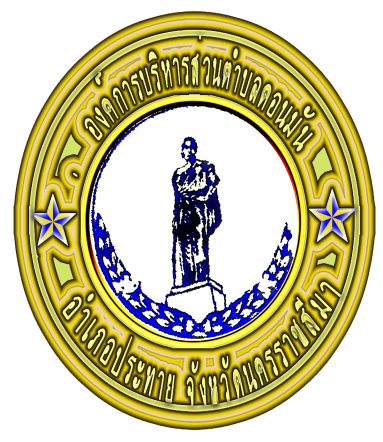 แผนการดำเนินงาน   ประจำปีงบประมาณ พ.ศ.2564   องค์การบริหารส่วนตำบลดอนมัน  อำเภอประทาย   จังหวัดนครราชสีมา    งานนโยบายและแผนสำนักปลัดโทร 0-44756560คำนำ   	ตามระเบียบกระทรวงมหาดไทย ว่าด้วยการจัดทำแผนพัฒนาขององค์กรปกครองส่วนท้องถิ่น พ.ศ. 2548  แก้ไขเพิ่มเติมฉบับที่ 3 พ.ศ. 2561  กำหนดให้องค์กรปกครองส่วนท้องถิ่นจัดทำแผนการดำเนินงานแสดงถึงรายละเอียดของแผนงาน/โครงการพัฒนาและกิจกรรมการพัฒนาที่ดำเนินการจริงทั้งหมดในพื้นที่ขององค์กรปกครองส่วนท้องถิ่นประจำปีงบประมาณ  เพื่อความชัดเจนในการปฏิบัติมากขึ้น ลดความซ้ำซ้อนของโครงการ มีการประสานและบูรณาการการทำงาน  องค์การบริหารส่วนตำบลดอนมันได้จัดทำแผนการดำเนินงานประจำปี พ.ศ. 2563 ขึ้นเพื่อเป็นเครื่องมือสำคัญในการบริหารงานของผู้บริหารท้องถิ่น  เพื่อควบคุมการดำเนินงานให้เป็นไปอย่างเหมาะสมและมีประสิทธิภาพ  โดยมีจุดมุงหมายเพื่อแสดงถึงรายละเอียดแผนงาน/โครงการพัฒนาและกิจกรรมที่ดําเนินการจริงทั้งหมดในพื้นที่ของ องค์การบริหารส่วนตำบลประจําปงบประมาณพ.ศ.2563 ขององค์การบริหารส่วนตำบลดอนมัน  ขึ้นและเพื่อกําหนดแนวทางในการ ดําเนินงานของโครงกาต่างๆที่ไดรับการอนุมัติดําเนินงานในปงบประมาณ พ.ศ.2564 มีความชัดเจนในการปฏิบัติมากขึ้นและมีการประสานและบูรณาการการทํางานเกี่ยวกับหนวยงานอื่นๆ รวมทั้งการจําแนก รายละเอียดตางๆของแผนงาน/โครงการในแผนการดําเนินการ  เพื่อให้การติดตามและประมวลผลเมื่อสิ้นปมี ความสะดวกมากขึ้น 		องค์การบริหารส่วนตำบลดอนมัน  ขอขอบคุณบุคลากรทุกท่านผู้มีส่วนเกี่ยวข้อง หน่วยงานและองค์กรต่างๆที่อนุเคราะห์ข้อมูลและให้ความร่วมมือจนสามารถจัดทำแผนการดำเนินงานประจำปี  พ.ศ. 2564   จนแล้วเสร็จ   							                 องค์การบริหารส่วนตำบลดอนมัน  สารบัญเรื่อง											หน้า  	ส่วนที่ 1  บทนำ		-จุดมุ่งหมายของแผนการดำเนินงาน                                        	          -		-วัตถุประสงค์ของแผนการดำเนินงาน					-		-การจัดทำแผนการดำเนินงาน						-		-ขั้นตอนการจัดทำแผนการดำเนินงาน					-		-ประโยชน์ของแผนการดำเนินงาน					          -	ส่วนที่ 2  บัญชีสรุปโครงการ/กิจกรรม		-บัญชีสรุปโครงการ/กิจกรรม				                      1-2		-บัญชีโครงการ/กิจกรรม/	งบประมาณ			                      3-52		-บัญชีโครงการ/กิจกรรม/	งบประมาณ/ครุภัณฑ์	         			 53-66ภาคผนวก		ประกาศองค์การบริหารส่วนตำบลดอนมัน		เรื่อง	การใช้แผนดำเนินงานประจำปีงบประมาณ พ.ศ. 2564   แผนดำเนินงานประจำปีงบประมาณ พ.ศ. 2564  ส่วนที่ 1   บทนำ องค์การบริหารส่วนตำบลดอนมันอำเภอประทาย    จังหวัดนครราชสีมาส่วนที่ 1 บทนําส่วนที่ 1 บทนํา    บทนํา รัฐธรรมนูญแห่งราชอาณาจักรไทย พ.ศ.2560   ซึ่งเป็นรัฐธรรมนูญฉบับปัจจุบันให้ความสําคัญ กับการกระจายอํานาจให้แก่องค์กรปกครองส่วนท้องถิ่นโดยกําหนดกรอบความเป็นอิสระในการกําหนดนโยบาย การปกครอง การบริหาร การบริหารงานบุคคล การเงินและการคลัง และมีอํานาจหน้าที่ของ ตนเองโดยเฉพาะ นอกจากนี้พระราชบัญญัติกําหนดแผนและขั้นตอนการกระจายอํานาจให้แก่องค์กรปกครอง ส่วนท้องถิ่นพ.ศ.2542 ได้บัญญัติให้มีองค์กรรับผิดชอบในการจัดทําแผนการกระจายอํานาจให้แก่การ ปกครองส่วนท้องถิ่น พระราชบัญญัติบริหารงานบุคคลส่วนท้องถิ่น พ.ศ. 2542 พระราชบัญญัติว่าด้วยการ เข้าชื่อเสนอข้อบัญญัติท้องถิ่น พ.ศ.2542 พระราชบัญญัติว่าด้วยการลงคะแนนเสียงเพื่อถอดถอนสมาชิกสภา ท้องถิ่นหรือผู้บริหารท้องถิ่น พ.ศ.2542 ซึ่งจุดหมายดังกล่าวจัดทําขึ้นเพื่อให้กระจายอํานาจเป็นไปอย่าง โปร่งใสและสามารถตรวจสอบได้ องค์กรปกครองส่วนท้องถิ่นจึงมีอํานาจกว้างขวางขึ้น ซึ่งมิใช้มีหน้าที่บริการ สาธารณะพื้นฐานแก่ประชาชนในท้องถิ่นเท่านั้น แต่รวมไปถึงการพัฒนาคุณภาพชีวิต การพัฒนาเศรษฐกิจ และสังคมท้องถิ่น และเป็นองค์กรที่เปิดให้ประชาคมท้องถิ่นมีส่วนร่วมในการบริหารและตรวจสอบการ ปฏิบัติงานขององค์การบริหารส่วนตำบลมาก องค์การบริหารส่วนตำบลดอนมัน  ได้จัดทําแผนพัฒนาท้องถิ่น (พศ.2561-2565) ซึ่งเป็นแผนที่กําหนดยุทธศาสตร์แนวทางการพัฒนา องค์การบริหารส่วนตำบลโดยแสดงถึงวิสัยทัศน์ พันธกิจ และจุดมุ่งหมายในการพัฒนา ในช่วง 5 ปี  (2561 – 2565)  และ เชื่อมโยงกับการวางแผนเพื่อจัดทํางบประมาณประจําปี เนื่องจากมีลักษณะเป็นการกําหนดรายละเอียด แผนงาน โครงการพัฒนาที่จัดขึ้นสําหรับงบประมาณแต่ละปี โดยครอบคลุมระยะเวลา 5 ปี ตามระเบียบกระทรวงมหาดไทยว่าด้วยการจัดทําและประสานแผนขององค์กรปกครองส่วนท้องถิ่น  พ.ศ.2548 แก้ไขเพิ่มเติมฉบับที่ 3 พ.ศ. 2561 ประกอบหนังสือกระทวงมหาดไทย ด่วนที่สุดที่ มท 0810.3 / ว 0600  ลงวันที่ 10 ตุลาคม  2559 องค์การบริหารส่วนตำบลดอนมัน  โดยคณะกรรมการสนับสนุนการจัดทําแผนพัฒนาองค์การบริหารส่วนตำบลดอนมัน  และคณะกรรมการองค์การบริหารส่วนตำบลดอนมัน  จึงไดจัดทําแผนดําเนินงานประจําป พ.ศ.2564 ตามรูปแบบที่กําหนดตามหนังสือ ดังกลาว โดยปรับเปลี่ยนจาก “แนวทางการพัฒนา” เปน “แผนงาน” เพื่อใหสอดคลองกับรูปแบบแผนพัฒนาท้องถิ่น(พศ.2561-2565) ตามหนังสือกระทรวงมหาดไทยดวนที่สุด ที่ มท 0810.2/ว 5797 ลงวันที่ 10 ต.ค.59 โดยมีจุดมุงหมายเพื่อแสดงถึงรายละเอียดแผนงาน/โครงการพัฒนาและกิจกรรมที่ดําเนินการจริงทั้งหมดในพื้นที่ของ องค์การบริหารส่วนตำบลประจําปงบประมาณพ.ศ.2563 ขององค์การบริหารส่วนตำบลดอนมัน  ขึ้นและเพื่อกําหนดแนวทางในการ ดําเนินงานของโครงการตางๆที่ไดรับการอนุมัติใหดําเนินงานในปงบประมาณ พ.ศ.2563 มีความชัดเจนในการปฏิบัติมากขึ้นและมีการประสานและบูรณาการการทํางานเกี่ยวกับหนวยงานอื่นๆ รวมทั้งการจําแนก รายละเอียดตางๆของแผนงาน/โครงการในแผนการดําเนินงาน เพื่อใหการติดตามและประมวลผลเมื่อสิ้นปมี ความสะดวกมากขึ้น คณะกรรมการสนับสนุนการจัดทําแผนการพัฒนาองค์การบริหารส่วนตำบลดอนมันมุงหวังวาแผนการดําเนินงานฉบับนี้จะเปนประโยชนตอการบริหารจัดการ การติดตามและประมวลผลการนําแผนพัฒนาไป ปฏิบัติใชเปนอยางดี                                                                                          /1.2 วัตถุ…1.2 วัตถุประสงคของแผนการดําเนินงาน 1. แผนการดําเนินงานมีจุดมุงหมายเพื่อแสดงถึงรายละเอียดของแผนงาน/โครงการพัฒนาและ กิจกรรมการพัฒนาที่ดําเนินการจริงทั้งหมดในพื้นที่ขององคกรปกครองสวนทองถิ่น ประจําปงบประมาณนั้นเพื่อให แนวทางในการดําเนินงานในปงบประมาณนั้นขององคกรปกครองสวนทองถิ่น มีความชัดเจนในการปฏิบัติมากขึ้น ลดความซํ้าซอนของโครงการมีการประสานและบูรณาการทํางานกับหนวยงานและจําแนกรายละเอียด  ตางๆของ แผนงาน/โครงการ ในแผนการดําเนินงาน 2. แผนการดําเนินงานจะเปนเครื่องมือสําคัญในการบริหารงานของผูบริหารทองถิ่น เพื่อควบคุม การดําเนินงานใหเปนไปอยางเหมาะสม และมีประสิทธิภาพ 3. แผนการดําเนินงาน จะกําหนดรายละเอียดของโครงการ/กิจกรรมการพัฒนาที่ดําเนินการใน พื้นที่ขององคกรปกครองสวนทองถิ่น โดยโครงการ/กิจกรรมการพัฒนา ที่จะบรรจุในแผนการดําเนินงานจะมี ที่มาจาก 3.1 งบประมาณรายจายประจําป งบประมาณรายจายเพิ่มเติม ขององคกรปกครองสวนทองถิ่น (รวมทั้งเงินอุดหนุนที่องคกรปกครองสวนทองถิ่นอุดหนุนใหหนวยงานอื่นดําเนินการ) 3.2 โครงการ กิจกรรม การพัฒนาขององคกรปกครองสวนทองถิ่นที่เกิดจากการจายขาด เงินสะสม เงินอุดหนุนเฉพาะกิจหรืองบประมาณรายจายอื่นๆ ที่ดําเนินการตามโครงการพัฒนาทองถิ่น 3.3 โครงการ/กิจกรรมการพัฒนาที่องคกรปกครองสวนทองถิ่นดําเนินการเองโดยไมใช งบประมาณ (ถามี) 3.4 โครงการ/กิจกรรมการพัฒนาของหนวยราชการ สวนกลาง สวนภูมิภาค หรือหนวยงาน อื่นๆ ที่ดําเนินการในพื้นที่ขององคกรปกครองสวนทองถิ่น (สําหรับองคการบริหารสวนจังหวัด ใหรวบรวม ขอมูลโครงการ/กิจกรรมการพัฒนาของหนวยราชการ สวนกลาง สวนภูมิภาค หรือหนวยงานอื่นๆ ที่มีลักษณะ การดําเนินงานครอบคลุมพื้นที่หลายองคกรปกครองสวนทองถิ่นหรือเปนโครงการ/กิจกรรมการพัฒนาที่มี ความคาบเกี่ยวตอเนื่องระหวางองคกรปกครองสวนทองถิ่น) โดยใหองคกรปกครองสวนทองถิ่นตรวจสอบจาก แผนปฏิบัติราชการประจําปของจังหวัดหรืออาจสอบถามไปยังหนวยงานตางๆ ที่เกี่ยวของ 3.5  โครงการ/กิจกรรมการพัฒนาอื่นๆ ที่องคกรปกครองสวนทองถิ่นพิจารณาเห็นวาจะเกิดประโยชนในการประสานการดําเนินงานในพื้นที่                   1.3 ขั้นตอนการจัดทําแผนการดําเนินงาน ระเบียบกระทรวงมหาดไทยวาดวยการจัดทําแผนพัฒนาขององคกรปกครองสวนทองถิ่น พ.ศ. 2548 ขอ 4 ไดกําหนดใหจัดทําแผนการดําเนินงานตามขอ 26 และ ขอ 27 วา การจัดทําแผนการ ดําเนินงานใหดําเนินการตามระเบียบนี้โดยมีขั้นตอนดําเนินการดังนี้ 1. คณะกรรมการสนับสนุนการจัดทําแผนพัฒนาทองถิ่นรวบรวมแผนงาน โครงการพัฒนาของ องคกรปกครองสวนทองถิ่น หนวยงานราชการสวนกลาง สวนภูมิภาค รัฐวิสาหกิจและหนวยงานอื่นๆ ที่ ดําเนินการในพื้นที่ขององคกรปกครองสวนทองถิ่น แลวจัดทํารางแผนการดําเนินงาน เสนอคณะกรรมการ พัฒนาทองถิ่น 2. คณะกรรมการพัฒนาทองถิ่นพิจารณารางแผนการดําเนินงาน แลวเสนอผูบริหารทองถิ่น ประกาศเปนแผนการดําเนินงาน ทั้งนี้ใหปดประกาศแผนการดําเนินงานภายในสิบหาวันนับแตวันที่ประกาศเพื่อใหประชาชนในทองถิ่นทราบโดยทั่วกันและตองปดประกาศไวอยางนอยสามสิบวัน                                                                                          /3. แผนการ…3. แผนการดําเนินงานใหจัดทําเสร็จภายในสามสิบวันนับแตวันที่ประกาศใชงบประมาณรายจาย ประจําป งบประมาณรายจายเพิ่มเติม งบประมาณจากเงินสะสม หรือไดรับแจงแผนงาน/โครงการจาก หนวยงานราชการสวนกลาง สวนภูมิภาค รัฐวิสาหกิจหรือหนวยงานอื่นๆ ที่ตองดําเนินการในพื้นที่องคกร ปกครอง     สวนทองถิ่นในปงบประมาณนั้นการขยายเวลาการจัดทําและการแกไขแผนการดําเนินงานเปนอํานาจ ของผูบริหารทองถิ่นการจัดทําแผนการดําเนินงานเพิ่มเติม ภายหลังจากองคกรปกครองสวนทองถิ่นไดจัดทําแผนการดําเนินงานแลวหากองคกรปกครองสวนทองถิ่นมีการจัดตั้งงบประมาณเพิ่มเติมหรือไดรับแจงแผนงาน/โครงการเพิ่มเติมจากหนวยงานราชการ สวนกลาง สวนภูมิภาค รัฐวิสาหกิจหรือหนวยงานอื่นๆ ที่ดําเนินการในพื้นที่องคกรปกครองสวนทองถิ่นใน ปงบประมาณนั้น ใหองคกรปกครองสวนทองถิ่นดําเนินการจัดทําแผนการดําเนินงานใหแลวเสร็จภายใน 30 วัน นับแตมีการจัดตั้งงบประมาณเพิ่มเติมหรือไดรับแจงแผนงาน/โครงการเพิ่มเติมจากหนวยงานราชการ สวนกลาง สวนภูมิภาค รัฐวิสาหกิจหรือหนวยงานอื่นๆ (โดยใหจัดทําเปนแผนการดําเนินงานเพิ่มเติม ฉบับที่ 1,2,3,4,......) รางแผนการดําเนินงานใหพิจารณาจัดหมวดหมูใหสอดคลองกับยุทธศาสตรและแผนงานขององคกรปกครองสวนทองถิ่น  ที่กําหนดไวในยุทธศาสตรการพัฒนาขององคกรปกครองสวนทองถิ่น และ สอดคลองกับแผนพัฒนาสี่ปโดยมีเค้าโครงแผนการดําเนินงาน  2  สวน  คือ   1.4 ประโยชนของแผนการดําเนินงาน 1. ทําใหการดําเนินงานแผนงาน/โครงการพัฒนาในปงบประมาณ มีความชัดเจนในการปฏิบัติมากขึ้น 2. มีความสะดวกในการติดตามประเมินผลการนําแผนไปปฏิบัติ มีความสะดวกและมี ประสิทธิภาพ     3. เพื่อใหการใชจายงบประมาณในแตละปของหนวยงานเปนไปอยางมีประสิทธิภาพ 4. ทราบถึงจํานวนงบประมาณที่ตองจายจริงในแตละป 5. สามารถบริหารเวลาในการดําเนินงานโครงการของทุกสวนขององค์การบริหารส่วนตำบลดอนมัน  6. สามารถนําแผนการปฏิบัติการมาวิเคราะหปญหาอันเกิดจากการดําเนินโครงการตางๆตาม งบประมาณในปงบประมาณ พ.ศ.2564 ไดอยางถูกตอง    สวนที่ 2 บัญชี  โครงการ/กิจกรรม  สวนที่ 2 บัญชีโครงการ/กิจกรรม   องคประกอบ ประกอบดวยบัญชีสรุปจํานวนโครงการและงบประมาณ และบัญชีโครงการ/ กิจกรรม/งบประมาณโดยนําเสนอ ดังนี้ 2.1 บัญชีสรุปจํานวนโครงการและงบประมาณ (แบบ ผด. 01)                  แบบ ผด. 01 เปนแบบบัญชีสรุปจํานวนโครงการและงบประมาณ แผนการ ดําเนินงาน ประจําปงบประมาณ พ.ศ.2564 ประกอบดวย ยุทธศาสตร/แผนงาน จํานวนโครงการที่ ดําเนินการ คิดเปนรอยละของโครงการทั้งหมด จํานวนงบประมาณ คิดเปนรอยละของงบประมาณทั้งหมด หนวยงานรับผิดชอบ การจัดทําแผนการดําเนินงานตามแบบ ผด. 01 นี้ จะตองลงรายการยุทธศาสตร แผนงาน ใหครบถวนสมบูรณ ลงรายการของจํานวนโครงการที่ดําเนินการ การคิดเปนรอยละของโครงการ ทั้งหมด จํานวนงบประมาณ และการคดิเปนรอยละของงบประมาณทั้งหมด และตองระบุหนวยงานรับผิดชอบ และเมื่อลงแตละยุทธศาสตรและแผนงานแลว จะตองรวมผลทุกครั้ง และจะตองรวมผลในภาพรวมทั้งหมดดวย การลงยุทธศาสตรและแผนงานโดยภาพรวมทั้งหมด ผลของการคิดเปนรอยละของ โครงการทั้งหมด และการคิดเปนรอยละของงบประมาณทั้งหมด จะตองเปนรอยละรอยเสมอ (100) 2.2 บัญชีโครงการ/กิจกรรม/งบประมาณ (แบบ ผด. 02)         แบบ ผด.02 เปนแบบบัญชีโครงการ/งบประมาณ แผนการดําเนินงาน      ประจำปีงบประมาณ พ.ศ.2564  ประกอบดวย  ยุทธศาสตรแตละยุทธศาสตรพรอมแสดงแผนงาน โดยมีลําดับที่/ โครงการ/รายละเอียดของกิจกรรมที่เกิดขึ้นจากโครงการ/งบประมาณ (บาท)/สถานที่ดําเนินการ/หนวยงาน รับผิดชอบหลัก/ปงบประมาณและเดือน โดยเริ่มจากเดือนตุลาคมของปหนึ่งไปสิ้นสุดเดือนกันยายนอีกปหนึ่ง2.3 บัญชีโครงการ/กิจกรรม/งบประมาณ (แบบ ผด. 02) ประจำปี งบประมาณ พ.ศ.2564  ประกอบดวย  ยุทธศาสตรแตละยุทธศาสตรพรอมแสดงแผนงาน โดยมีลําดับที่/ครุภัณฑ์/รายละเอียดของครุภัณฑ์/งบประมาณ (บาท)/สถานที่ดําเนินการ/หนวยงาน รับผิดชอบหลัก/ปงบประมาณและเดือน โดยเริ่มจากเดือนตุลาคมของปหนึ่งไปสิ้นสุดเดือนกันยายนอีกปหนึ่ง แผนดำเนินงานประจำปีงบประมาณ พ.ศ. 2564ส่วนที่ 2   บัญชีสรุปจำนวนโครงการและงบประมาณ องค์การบริหารส่วนตำบลดอนมันอำเภอประทาย    จังหวัดนครราชสีมาแผนดำเนินงานประจำปีงบประมาณ พ.ศ. 2564 ส่วนที่   2  รายละเอียดโครงการ/กิจกรรม/งบประมาณ องค์การบริหารส่วนตำบลดอนมันอำเภอประทาย      จังหวัดนครราชสีมา   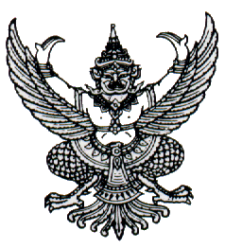 ประกาศองค์การบริหารส่วนตำบลดอนมัน เรื่อง   การใช้แผนการดำเนินงาน   ประจำปีงบประมาณ   พ.ศ. ๒๕๖๔------------------------------------------ 		ด้วยองค์การบริหารส่วนตำบลดอนมัน    ได้จัดทำแผนการดำเนินงานประจำปีงบประมาณ       พ.ศ.  ๒๕๖๓  เพื่อเป็นการกำหนดทิศทางการดำเนินงานของแต่ละปีให้มีความชัดเจน   พร้อมให้เป็นไปตาม  ระเบียบกระทรวงมหาดไทยว่าด้วยการจัดทำแผนพัฒนาขององค์กรปกครองส่วนท้องถิ่น พ.ศ.  ๒๕๔๘  (ฉบับที่  3)  พ.ศ.  ๒๕๖๑  หมวด  ๕ ข้อ  ๒๖  และข้อ ๒๗ “แผนการดำเนินงานให้จัดทำให้เสร็จภายในสามสิบวันนับแต่วันที่ประกาศใช้งบประมาณรายจ่ายประจำปี  งบประมาณรายจ่ายเพิ่มเติม  งบประมาณจากเงินสะสม  หรือได้รับแจ้งแผนงานและโครงการจากหน่วยราชการส่วนกลาง  ส่วนภูมิภาค รัฐวิสาหกิจหรือหน่วยงานอื่นๆ  ที่ต้องดำเนินการในพื้นที่องค์กรปกครองส่วนท้องถิ่นในปีงบประมาณนั้น”		ดังนั้น  เพื่อให้แผนการดำเนินงานประจำปีงบประมาณ  พ.ศ. 2564  ได้นำมาใช้ได้อย่างถูกต้องและครบถ้วนองค์การบริหารส่วนตำบลดอนมัน  จึงขอประกาศประชาสัมพันธ์การใช้แผนการดำเนินงาน  ประจำปีงบประมาณ  พ.ศ.  ๒๕๖๓  ให้ทราบโดยทั่วกัน    	ประกาศ   ณ  วันที่   30      เดือน   กันยายน   พ.ศ.  2563  					สิบเอก            					            (ประทีป    ปริเวสังข์)					ปลัดองค์การบริหารส่วนตำบล ปฏิบัติหน้าที่                                       					   นายกองค์การบริหารส่วนตำบลดอนมัน   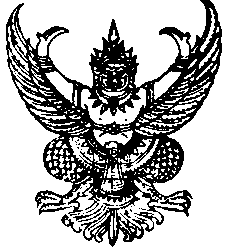 ที่  นม  ๘๐๐๐๑ / 					     ที่ทำการองค์การบริหารส่วนตำบลดอนมัน                                    อำเภอประทาย  จังหวัดนครราชสีมา ๓๐๑๘๐        		    กันยายน    ๒๕๖๓  เรื่อง   การจัดทำแผนการดำเนินงานประจำปีงบประมาณ  พ.ศ. ๒๕๖๔เรียน  หัวหน้าส่วนราชการส่วนกลาง/รัฐวิสาหกิจอ้างถึง  ระเบียบกระทรวงมหาดไทยว่าด้วยการจัดทำแผนพัฒนาขององค์กรปกครองส่วนท้องถิ่น พ.ศ.             ๒๕๔๘  แก้ไขเพิ่มเติม ฉบับที่  3  พ.ศ. ๒๕๖๑ด้วยระเบียบกระทรวงมหาดไทยว่าด้วยการจัดทำแผนพัฒนาขององค์กรปกครองส่วนท้องถิ่น พ.ศ. 2548 แก้ไขเพิ่มเติมฉบับที่ 3 พ.ศ. ๒๕61 ข้อ ๒๖ และข้อ ๒๗ กำหนดให้คณะกรรมการสนับสนุนการจัดทำแผนพัฒนาท้องถิ่นรวบรวมแผนงาน โครงการพัฒนาขององค์กรปกครองส่วนท้องถิ่น หน่วยงานราชการส่วนกลาง ส่วนภูมิภาค รัฐวิสาหกิจและหน่วยงานอื่นๆ ที่ดำเนินการในพื้นที่ขององค์กรปกครองส่วนท้องถิ่น แล้วจัดทำร่างแผนการดำเนินงาน เสนอคณะกรรมการพัฒนาท้องถิ่นเมื่อคณะกรรมการพัฒนาท้องถิ่นพิจารณาร่างแผนการดำเนินงาน แล้วเสนอผู้บริหารท้องถิ่นประกาศเป็นแผนการดำเนินงาน ทั้งนี้ให้ปิดประกาศแผนการดำเนินงานภายในสิบห้าวันนับแต่วันที่ประกาศ เพื่อให้ประชาชนในท้องถิ่นทราบโดยทั่วกันและต้องปิดประกาศไว้อย่างน้อยสามสิบวันแผนการดำเนินงานให้จัดทำเสร็จภายในสามสิบวันนับแต่วันที่ประกาศใช้งบประมาณรายจ่ายประจำปี งบประมาณรายจ่ายเพิ่มเติม งบประมาณจากเงินสะสม หรือได้รับแจ้งแผนงาน/โครงการจากหน่วยงานราชการส่วนกลาง ส่วนภูมิภาค รัฐวิสาหกิจหรือหน่วยงานอื่นๆ ที่ต้องดำเนินการในพื้นที่องค์กรปกครองส่วนท้องถิ่นในปีงบประมาณนั้น	จึงเรียนมาเพื่อรวบรวมแผนงาน โครงการที่ได้รับอนุมัติงบประมาณและเข้าดำเนินการในพื้นที่องค์การบริหารส่วนตำบลดอนมันให้ส่งรายละเอียดตามแบบ ผด. ๐๒  ให้สำนักปลัดองค์การบริหารส่วนตำบลดอนมัน  ภายใน 7 วันจักขอบคุณยิ่ง	จึงเรียนมาเพื่อทราบและดำเนินการในส่วนที่เกี่ยวข้อง		ขอแสดงความนับถือ                     			        สิบเอก            					            (ประทีป    ปริเวสังข์)					ปลัดองค์การบริหารส่วนตำบล ปฏิบัติหน้าที่                                       					   นายกองค์การบริหารส่วนตำบลดอนมัน   สำนักปลัด อบต.ดอนมันโทร. ๐-๔๔๗๕๖๕๖๐โทรสาร. ๐-๔๔๗๕๖๕๖๑ “ยึดมั่นธรรมาภิบาล      บริการเพื่อประชาชน”ที่  นม  ๘๐๐๐๑ / 					     ที่ทำการองค์การบริหารส่วนตำบลดอนมัน                                    อำเภอประทาย  จังหวัดนครราชสีมา ๓๐๑๘๐						        กันยายน    ๒๕๖๓  เรื่อง   ขอเชิญประชุม เรียน   ............................................................................คณะกรรมการพัฒนาองค์การบริหารส่วนตำบลดอนมันสิ่งที่สงมาดวย     ๑. ระเบียบวาระการประชุม      จํานวน   ๑   ฉบับ                      ๒. คําสั่งองค์การบริหารส่วนตำบลดอนมัน ที่       /๒๕๕๙  ลงวันที่     พฤศจิกายน  ๒๕๕๙                              จํานวน   ๑   ชุด      ด้วยองค์การบริหารส่วนตำบลดอนมัน  ได้ดำเนินการติดตามและประเมินผลแผนพัฒนาองค์การบริหารส่วนตำบลดอนมันประจำปี  พ.ศ. ๒๕๖๐ ครั้งที่  ๒   (ระหว่างเดือนเมษายน  ถึง กันยายน พ.ศ. ๒๕๖๐)  ตามระเบียบกระทรวงมหาดไทยว่าด้วยการจัดทำแผนพัฒนาขององค์กรปกครองส่วนท้องถิ่น แก้ไขเพิ่มเติม  (ฉบับที่ ๒)  พ.ศ. ๒๕๕๙  หมวด  ๖  ข้อ ๒๙  (๓)  และได้ดำเนินการจัดทำแผนการดำเนินงานประจำปีงบประมาณ  พ.ศ.  ๒๕๖๑  โดยดำเนินการตามระเบียบกระทรวงมหาดไทย  ว่าด้วยการจัดทำแผนพัฒนาขององค์กรปกครองส่วนท้องถิ่น  พ.ศ. ๒๕๔๘  และแก้ไขเพิ่มเติม (ฉบับที่ ๒)  พ.ศ. ๒๕๕๙ หมวด  ๕  ข้อ  ๒๖  (๒) และ ข้อ ๒๗เพื่อใหเปนไปตามระเบียบดังกลาว  จึงเรียนเชิญทานเขาประชุมเพื่อรับทราบการรายงานการติดตามและประเมินผลแผนพัฒนาประจำปี พ.ศ. ๒๕๖๐  และใหความเห็นชอบรางแผนการดําเนินงาน  ในวันที่  ๒๙   กันยายน  ๒๕๖  เวลา  ๐๙.๓๐  น. ณ หองประชุม  สํานักงานองค์การบริหารส่วนตำบลดอนมันรายละเอียดตามระเบียบวาระการประชุมที่แนบมาพรอมนี้ จึงเรียนมาเพื่อโปรดทราบและเขารวมประชุมตามวัน  เวลา  ดังกลาว   					        สิบเอก            					            (ประทีป    ปริเวสังข์)                                               ประธานคณะกรรมการพัฒนาการจัดทำแผนพัฒนา                                                         องค์การบริหารส่วนตำบลดอนมัน      สำนักปลัด อบต.ดอนมันโทร. ๐-๔๔๗๕๖๕๖๐โทรสาร. ๐-๔๔๗๕๖๕๖๑ “ยึดมั่นธรรมาภิบาล      บริการเพื่อประชาชน” ที่  นม  ๘๐๐๐๑ / 					     ที่ทำการองค์การบริหารส่วนตำบลดอนมัน                                    อำเภอประทาย  จังหวัดนครราชสีมา ๓๐๑๘๐						          กันยายน    ๒๕๖๐   เรื่อง   ขอเชิญประชุม เรียน   ............................................................................คณะกรรมการพัฒนาองค์การบริหารส่วนตำบลดอนมันสิ่งที่สงมาดวย   ๑. ระเบียบวาระการประชุม      จํานวน   ๑   ฉบับ                      ๒. คําสั่งองค์การบริหารส่วนตำบลดอนมัน ที่ ๓๔๒ /๒๕๕๙  ลงวันที่  ๑๙  ตุลาคม  ๒๕๕๙                              จํานวน   ๑   ชุด      ด้วยองค์การบริหารส่วนตำบลดอนมัน  ได้ดำเนินการติดตามและประเมินผลแผนพัฒนาองค์การบริหารส่วนตำบลดอนมันประจำปี  พ.ศ. ๒๕๖๐ ครั้งที่  ๒   (ระหว่างเดือนเมษายน  ถึง กันยายน พ.ศ. ๒๕๖๐)  ตามระเบียบกระทรวงมหาดไทยว่าด้วยการจัดทำแผนพัฒนาขององค์กรปกครองส่วนท้องถิ่น แก้ไขเพิ่มเติม  (ฉบับที่ ๒)  พ.ศ. ๒๕๕๙  หมวด  ๖  ข้อ ๒๙  (๓)  และได้ดำเนินการจัดทำแผนการดำเนินงานประจำปีงบประมาณ  พ.ศ.  ๒๕๖๑  โดยดำเนินการตามระเบียบกระทรวงมหาดไทย  ว่าด้วยการจัดทำแผนพัฒนาขององค์กรปกครองส่วนท้องถิ่น  พ.ศ. ๒๕๔๘  และแก้ไขเพิ่มเติม (ฉบับที่ ๒)  พ.ศ. ๒๕๕๙ หมวด  ๕  ข้อ  ๒๖  (๒) และ ข้อ ๒๗เพื่อใหเปนไปตามระเบียบดังกลาว  จึงเรียนเชิญทานเขาประชุมเพื่อรับทราบการรายงานการติดตามและประเมินผลแผนพัฒนาประจำปี พ.ศ. ๒๕๖๐  และใหความเห็นชอบรางแผนการดําเนินงาน  ในวันที่  ๒๘   กันยายน  ๒๕๖๓  เวลา  ๐๙.๓๐  น. ณ หองประชุม  ชั้น ๒  สํานักงานองค์การบริหารส่วนตำบลดอนมันรายละเอียดตามระเบียบวาระการประชุมที่แนบมาพรอมนี้ จึงเรียนมาเพื่อโปรดทราบและเขารวมประชุมตามวัน  เวลา  ดังกลาว                       			    สิบเอก            					            (ประทีป    ปริเวสังข์)                                               ประธานคณะกรรมการพัฒนาการจัดทำแผนพัฒนา                                                         องค์การบริหารส่วนตำบลดอนมัน      สำนักปลัด อบต.ดอนมันโทร. ๐-๔๔๗๕๖๕๖๐โทรสาร. ๐-๔๔๗๕๖๕๖๑ “ยึดมั่นธรรมาภิบาล      บริการเพื่อประชาชน” ระเบียบวาระการประชุมคณะกรรมการพัฒนาองค์การบริหารส่วนตำบลดอนมันครั้งที่  1 /2564วันที่  29  กันยายน 2560 เวลา  09.30 น.   ณ หองประชุม  สํานักงานองค์การบริหารส่วนตำบลดอนมัน ********************************************ระเบียบวาระที่ 1 เรื่องที่ประธานแจงใหที่ประชุมทราบ   1.1..................................................................................................... 1.2… ……………………………………………………………………………………… . 1.3… ………………………………………………………………………………………ระเบียบวาระที่ 2 เรื่องรับรองรายงานการประชุม …………………………………………………………………………………………………….…………………………………………………………………………………………………….ระเบียบวาระที่ 3 เรื่องเสนอเพื่อทราบ  รายงานผลการติดตามและประเมินผลแผนพัฒนาองค์การบริหารส่วนตำบลดอนมัน    ประจำปี  2560  ครั้งที่  2 รอบเดือนตุลาคม  2560 (ระหว่างเมษายน ถึง กันยายน  2560)  …………………………..……………………………………………………………………………………….ระเบียบวาระที่ 4   เรื่องเสนอเพื่อพิจารณา                       พิจารณาให้ความเห็นชอบรางแผนการดําเนินงาน  ประจําปงบประมาณ  พ.ศ.  2561 ระเบียบวาระที่ 5 เรื่องอื่น ๆ…………………………………………………………………………………………………….…………………………………………………………………………………………………….ที่  นม  ๘๐๐๐๑ / 					     ที่ทำการองค์การบริหารส่วนตำบลดอนมัน                                    อำเภอประทาย  จังหวัดนครราชสีมา ๓๐๑๘๐                 กันยายน   ๒๕๖๐        เรื่อง   ขอเชิญประชุม เรียน   ....................................................................คณะกรรมการสนับสนุนการจัดทําแผนพัฒนา  อบต. ดอนมัน    สิ่งที่สงมาดวย   ๑. ระเบียบวาระการประชุม      จํานวน   ๑   ฉบับ                      ๒. คําสั่งองค์การบริหารส่วนตำบลดอนมัน ที่        /๒๕๕๙  ลงวันที่      พฤศจิกายน  ๒๕๕๙                              จํานวน   ๑   ชุด    ดวยระเบียบกระทรวงมหาดไทยวาดวยการจัดทําแผนพัฒนาขององคกรปกครองสวนทองถิ่น พ.ศ. ๒๕๔๘ แกไขเพิ่มเติม (ฉบับที่ 3)  พ.ศ. ๒๕๖๓ ขอ ๒๖ (๑) คณะกรรมการสนับสนุนการจัดทําแผนพัฒนา ทองถิ่นรวบรวมแผนงาน  โครงการพัฒนาขององคกรปกครองสวนทองถิ่น  หนวยงานราชการ สวนกลาง สวนภูมิภาค รัฐวิสาหกิจและหนวยงานอื่นๆ ที่ดําเนินการในพื้นที่ขององคกรปกครองสวนทองถิ่น แลวจัดทํารางแผนการดําเนินงาน  เสนอคณะกรรมการพัฒนาทองถิ่น  และขอ ๒๗  แผนการดําเนินงานใหจัดทําเสร็จภายในสามสิบวันนับแตวันที่ประกาศใชงบประมาณรายจายประจําป  งบประมาณรายจายเพิ่มเติม งบประมาณจากเงินสะสม หรือไดรับแจงแผนงาน/ โครงการจากหนวยงานราชการสวนกลาง สวนภูมิภาค รัฐวิสาหกิจหรือหนวยงานอื่นๆ ที่ตองดําเนินการในพื้นที่องค์กรปกครองสวนทองถิ่นในปงบประมาณนั้น เพื่อใหเปนไปตามระเบียบดังกลาว  จึงขอเชิญทานเขาประชุมเพื่อจัดทํารางแผนดําเนินงาน เสนอคณะกรรมการพัฒนาองค์การบริหารส่วนตำบลดอนมัน  ในวันที่  ๒๘ กันยายน ๒๕๖๒ เวลา ๐๙.๓๐ น.  ณ หองประชุม  สํานักงานองค์การบริหารส่วนตำบลดอนมันรายละเอียดตามระเบียบวาระการประชุมที่แนบมาพรอมนี้ จึงเรียนมาเพื่อโปรดทราบและเขารวมประชุมตามวัน  เวลา  ดังกลาว        				 สิบเอก            					(ประทีป    ปริเวสังข์)                                  ประธานคณะกรรมการสนับสนุนการจัดทําแผนพัฒนา                                                องค์การบริหารส่วนตำบลดอนมัน สำนักปลัด อบต.ดอนมันโทร. ๐-๔๔๗๕๖๕๖๐โทรสาร. ๐-๔๔๗๕๖๕๖๑ “ยึดมั่นธรรมาภิบาล      บริการเพื่อประชาชน”ระเบียบวาระการประชุมคณะกรรมการสนับสนุนการจัดทำแผนพัฒนาองค์การบริหารส่วนตำบลดอนมันครั้งที่  1 /2563วันที่  28  กันยายน 2562 เวลา  09.30 น. ณ หองประชุม สํานักงานองค์การบริหารส่วนตำบลดอนมัน ********************************************ระเบียบวาระที่ 1 เรื่องที่ประธานแจงใหที่ประชุมทราบ 1.1..................................................................................................... 1.2… ……………………………………………………………………………………… . 1.3… ………………………………………………………………………………………ระเบียบวาระที่ 2 เรื่องรับรองรายงานการประชุม …………………………………………………………………………………………………….…………………………………………………………………………………………………….ระเบียบวาระที่ 3 เรื่องที่เสนอใหที่ประชุมพิจารณาพิจารณาจัดทำรางแผนการดําเนินงาน  ประจําปงบประมาณ  พ.ศ. 2563  ระเบียบวาระที่ 4 เรื่องอื่น ๆ    …………………………………………………………………………………………………….…………………………………………………………………………………………………….ที่  นม  ๘๐๐๐๑ / 					     ที่ทำการองค์การบริหารส่วนตำบลดอนมัน                                    อำเภอประทาย  จังหวัดนครราชสีมา ๓๐๑๘๐						      ตุลาคม   ๒๕๖๐เรื่อง    ส่งแผนการดำเนินงานประจำปีงบประมาณ  พ.ศ.  ๒๕๖๑   เรียน    นายอำเภอประทายสิ่งที่ส่งมาด้วย    ๑.   (สำเนา)  ประกาศองค์การบริหารส่วนตำบลดอนมัน  เรื่อง  การใช้แผนการดำเนินงาน                             ประจำปีงบประมาณ  พ.ศ.  ๒๕๖๑  	                                 จำนวน   ๑     ฉบับ                     ๒.   แผนการดำเนินงาน ประจำปีงบประมาณ  พ.ศ.  ๒๕๖๑             จำนวน    ๑    เล่มด้วยองค์การบริหารส่วนตำบลดอนมัน  ได้ดำเนินการจัดทำแผนการดำเนินงานประจำปีงบประมาณ  พ.ศ.  ๒๕๖๑  โดยดำเนินการตามระเบียบกระทรวงมหาดไทย  ว่าด้วยการจัดทำแผนพัฒนาขององค์กรปกครองส่วนท้องถิ่น  พ.ศ. ๒๕๔๘ (ฉบับที่ ๒)  พ.ศ. ๒๕๕๙  ข้อ  ๒๗  “แผนการดำเนินงานให้จัดทำให้เสร็จภายในสามสิบวันนับแต่วันที่ประกาศใช้งบประมาณรายจ่ายประจำปี  งบประมาณรายจ่ายเพิ่มเติม  งบประมาณจากเงินสะสม  หรือได้รับแจ้งแผนงานและโครงการจากหน่วยราชการส่วนกลาง  ส่วนภูมิภาค รัฐวิสาหกิจหรือหน่วยงานอื่นๆ  ที่ต้องดำเนินการในพื้นที่องค์กรปกครองส่วนท้องถิ่นในปีงบประมาณนั้น” องค์การบริหารส่วนตำบลดอนมัน  จึงขอส่ง (สำเนา)  ประกาศองค์การบริหารส่วนตำบลดอนมัน  เรื่อง  การใช้แผนการดำเนินงาน  ประจำปีงบประมาณ  พ.ศ.  ๒๕๖๑  และส่งแผนการดำเนินงาน  ประจำปีงบประมาณ  พ.ศ.  ๒๕๖๑  รายละเอียดตามเอกสารที่ส่งมาพร้อมนี้   จึงเรียนมาเพื่อโปรดทราบ          ขอแสดงความนับถือ       				     สิบเอก            					    (ประทีป    ปริเวสังข์)     ปลัดองค์การบริหารส่วนตำบล ปฏิบัติหน้าที่      นายกองค์การบริหารส่วนตำบลดอนมันสำนักปลัด อบต.ดอนมันโทร. ๐-๔๔๗๕๖๕๖๐โทรสาร. ๐-๔๔๗๕๖๕๖๑ “ยึดมั่นธรรมาภิบาล      บริการเพื่อประชาชน” ที่  นม  ๘๐๐๐๑ / 					     ที่ทำการองค์การบริหารส่วนตำบลดอนมัน                                    อำเภอประทาย  จังหวัดนครราชสีมา ๓๐๑๘๐  						      ตุลาคม   ๒๕๖๐เรื่อง    ขอความอนุเคราะห์ประชาสัมพันธ์ประกาศองค์การบริหารส่วนตำบลดอนมัน  เรื่อง   การใช้แผนการ          ดำเนินงาน  ประจำปีงบประมาณ  พ.ศ.  ๒๕๖๑ เรียน    ผู้ใหญ่บ้าน  ทุกหมู่บ้าน   สิ่งที่ส่งมาด้วย    ๑.   (สำเนา)  ประกาศองค์การบริหารส่วนตำบลดอนมัน  เรื่อง  การใช้แผนการดำเนินงาน                             ประจำปีงบประมาณ  พ.ศ.  ๒๕๖๑  	                                 จำนวน   ๑     ฉบับด้วยองค์การบริหารส่วนตำบลดอนมัน  ได้ดำเนินการจัดทำแผนการดำเนินงานประจำปีงบประมาณ  พ.ศ.  ๒๕๖๑  ซึ่งตามระเบียบกระทรวงมหาดไทย  ว่าด้วยการจัดทำแผนพัฒนาขององค์กรปกครองส่วนท้องถิ่น  พ.ศ. ๒๕๔๘  หมวด  ๕  ข้อ  ๒๖  (๒)   ให้ปิดประกาศแผนการดำเนินงานภายในสิบห้าวันนับแต่วันที่ประกาศ  เพื่อให้ประชาชนในท้องถิ่นทราบโดยทั่วกัน  นั้น  องค์การบริหารส่วนตำบลดอนมัน  จึงขอความอนุเคราะห์ให้ท่านประชาสัมพันธ์ผ่านหอกระจายข่าวของหมู่บ้านและติดประกาศฯ  ในหมู่บ้านของท่านได้ทราบโดยทั่วกัน  รายละเอียดสามารถดูได้ที่ศูนย์ข้อมูลข่าวสารองค์การบริหารส่วนตำบลดอนมันจึงเรียนมาเพื่อโปรดทราบ                                                                    ขอแสดงความนับถือ				    สิบเอก            					        (ประทีป    ปริเวสังข์)            ปลัดองค์การบริหารส่วนตำบล ปฏิบัติหน้าที่             นายกองค์การบริหารส่วนตำบลดอนมันสำนักปลัด อบต.ดอนมันโทร. ๐-๔๔๗๕๖๕๖๐โทรสาร. ๐-๔๔๗๕๖๕๖๑ “ยึดมั่นธรรมาภิบาล      บริการเพื่อประชาชน”ภาคผนวก                                                                              บัญชีสรุปโครงการ/กิจกรรม                                                                     แบบ ผด. 01แผนดำเนินงานประจำปีงบประมาณ  พ.ศ. 2564องค์การบริหารส่วนตำบลดอนมัน  อำเภอประทาย จังหวัดนครราชสีมา  *****************************    บัญชีสรุปจำนวนโครงการและงบประมาณ                                                                               บัญชีสรุปโครงการ/กิจกรรม                                                                     แบบ ผด. 01แผนดำเนินงานประจำปีงบประมาณ  พ.ศ. 2564องค์การบริหารส่วนตำบลดอนมัน  อำเภอประทาย  จังหวัดนครราชสีมา   ********************************บัญชีสรุปจำนวนโครงการและงบประมาณ                                                                              บัญชีสรุปโครงการ/กิจกรรม                                                                     แบบ ผด. 01แผนดำเนินงานประจำปีงบประมาณ  พ.ศ. 2564		องค์การบริหารส่วนตำบลดอนมัน  อำเภอประทาย  จังหวัดนครราชสีมา   ********************************บัญชีสรุปจำนวนโครงการและงบประมาณ                                                                             บัญชีโครงการ/กิจกรรม/งบประมาณ                                                                    แบบ ผด. 2แผนการดำเนินงาน ประจำปีงบประมาณ  พ.ศ.. 2564องค์การบริหารส่วนตำบลดอนมัน  อำเภอประทาย จังหวัดนครราชสีมา*******************************    แผนงาน………………………………………………………….                                                                          บัญชีโครงการ/กิจกรรม/งบประมาณ                                                                    แบบ ผด. 02  แผนการดำเนินงาน ประจำปีงบประมาณ  พ.ศ.. 2564องค์การบริหารส่วนตำบลดอนมัน  อำเภอประทาย  จังหวัดนครราชสีมา*******************************ก.ยุทธศาสตร์จังหวัดที่  3  การบริหารจัดการทรัพยากรธรรมชาติและสิ่งแวดล้อมให้มีความสมบูรณ์อย่างยั่งยืนข.ยุทธศาสตร์การพัฒนา อปท. ในเขตจังหวัดนครราชสีมา  ยุทธศาสตร์ที่  1 ด้านสานต่อแนวทางพระราชดำริ  1  ยุทธศาสตร์การพัฒนา อปท. ที่ 1 ด้านโครงสร้างพื้นฐาน 	   1.1  แผนงานเคหะและชุมชน                                                                        บัญชีโครงการ/กิจกรรม/งบประมาณ                                                                    แบบ ผด. 02  แผนการดำเนินงาน ประจำปีงบประมาณ  พ.ศ.. 2564องค์การบริหารส่วนตำบลดอนมัน  อำเภอประทาย จังหวัดนครราชสีมา*******************************ก.ยุทธศาสตร์จังหวัดที่  3  การบริหารจัดการทรัพยากรธรรมชาติและสิ่งแวดล้อมให้มีความสมบูรณ์อย่างยั่งยืนข.ยุทธศาสตร์การพัฒนา อปท. ในเขตจังหวัดนครราชสีมา  ยุทธศาสตร์ที่  1 ด้านสานต่อแนวทางพระราชดำริ1  ยุทธศาสตร์การพัฒนา อปท. ที่ 1 ด้านโครงสร้างพื้นฐาน	   1.1  แผนงานเคหะและชุมชน                                                                          บัญชีโครงการ/กิจกรรม/งบประมาณ                                                                    แบบ ผด. 02  แผนการดำเนินงาน ประจำปีงบประมาณ  พ.ศ.. 2561 องค์การบริหารส่วนตำบลดอนมัน  อำเภอดอนมัน  จังหวัดนครราชสีมา                                        *******************************ก.ยุทธศาสตร์จังหวัดที่  3  การบริหารจัดการทรัพยากรธรรมชาติและสิ่งแวดล้อมให้มีความสมบูรณ์อย่างยั่งยืน ข.ยุทธศาสตร์การพัฒนา อปท. ในเขตจังหวัดนครราชสีมา  ยุทธศาสตร์ที่  1 ด้านสานต่อแนวทางพระราชดำริ1  ยุทธศาสตร์การพัฒนา อปท. ที่ 1 ด้านโครงสร้างพื้นฐาน	   1.1  แผนงานเคหะและชุมชน    บัญชีโครงการ/กิจกรรม/งบประมาณ                                                                    แผนการดำเนินงาน ประจำปีงบประมาณ  พ.ศ.. 2564                                                    องค์การบริหารส่วนตำบลดอนมัน  อำเภอดอนมัน  จังหวัดนครราชสีมา                                  แบบ ผด. 02  *******************************ก.ยุทธศาสตร์จังหวัดที่  3  การบริหารจัดการทรัพยากรธรรมชาติและสิ่งแวดล้อมให้มีความสมบูรณ์อย่างยั่งยืนข.ยุทธศาสตร์การพัฒนา อปท. ในเขตจังหวัดนครราชสีมา  ยุทธศาสตร์ที่  1 ด้านสานต่อแนวทางพระราชดำริ1  ยุทธศาสตร์การพัฒนา อปท. ที่ 1 ด้านโครงสร้างพื้นฐาน	   1.1  แผนงานเคหะและชุมชน  บัญชีโครงการ/กิจกรรม/งบประมาณ                                                                    แผนการดำเนินงาน ประจำปีงบประมาณ  พ.ศ.. 2564                                                      องค์การบริหารส่วนตำบลดอนมัน  อำเภอประทาย  จังหวัดนครราชสีมา                                    แบบ ผด. 02  *******************************ก.ยุทธศาสตร์จังหวัดที่  3  การบริหารจัดการทรัพยากรธรรมชาติและสิ่งแวดล้อมให้มีความสมบูรณ์อย่างยั่งยืนข.ยุทธศาสตร์การพัฒนา อปท. ในเขตจังหวัดนครราชสีมา  ยุทธศาสตร์ที่  1 ด้านสานต่อแนวทางพระราชดำริ1  ยุทธศาสตร์การพัฒนา อปท. ที่ 1 ด้านโครงสร้างพื้นฐาน	   1.1  แผนงานเคหะและชุมชน                                                                             บัญชีโครงการ/กิจกรรม/งบประมาณ                                                                    แบบ ผด. 02  แผนการดำเนินงาน ประจำปีงบประมาณ  พ.ศ.. 2564องค์การบริหารส่วนตำบลดอนมัน  อำเภอประทาย  จังหวัดนครราชสีมา*******************************ก.ยุทธศาสตร์จังหวัดที่  3  การบริหารจัดการทรัพยากรธรรมชาติและสิ่งแวดล้อมให้มีความสมบูรณ์อย่างยั่งยืนข.ยุทธศาสตร์การพัฒนา อปท. ในเขตจังหวัดนครราชสีมา  ยุทธศาสตร์ที่  1 ด้านสานต่อแนวทางพระราชดำริ     1  ยุทธศาสตร์การพัฒนา อปท. ที่ 1 ด้านโครงสร้างพื้นฐาน	   1.1  แผนงานเคหะและชุมชน  บัญชีโครงการ/กิจกรรม/งบประมาณ                                                                    แผนการดำเนินงาน ประจำปีงบประมาณ  พ.ศ.. 2564                                            องค์การบริหารส่วนตำบลดอนมัน  อำเภอประทาย จังหวัดนครราชสีมา                             แบบ ผด. 02  *******************************ก.ยุทธศาสตร์จังหวัดที่  3  การบริหารจัดการทรัพยากรธรรมชาติและสิ่งแวดล้อมให้มีความสมบูรณ์อย่างยั่งยืนข.ยุทธศาสตร์การพัฒนา อปท. ในเขตจังหวัดนครราชสีมา  ยุทธศาสตร์ที่  1 ด้านสานต่อแนวทางพระราชดำริ1  ยุทธศาสตร์การพัฒนา อปท. ที่ 1 ด้านโครงสร้างพื้นฐาน	   1.1  แผนงานเคหะและชุมชน                                                                            บัญชีโครงการ/กิจกรรม/งบประมาณ                                                                    แผนการดำเนินงาน ประจำปีงบประมาณ  พ.ศ.. 2564                                                 องค์การบริหารส่วนตำบลดอนมัน  อำเภอประทาย จังหวัดนครราชสีมา                                     แบบ ผด. 02  *******************************ก.ยุทธศาสตร์จังหวัดที่  3  การบริหารจัดการทรัพยากรธรรมชาติและสิ่งแวดล้อมให้มีความสมบูรณ์อย่างยั่งยืนข.ยุทธศาสตร์การพัฒนา อปท. ในเขตจังหวัดนครราชสีมา  ยุทธศาสตร์ที่  1 ด้านสานต่อแนวทางพระราชดำริ1  ยุทธศาสตร์การพัฒนา อปท. ที่ 1 ด้านโครงสร้างพื้นฐาน	   1.1  แผนงานเคหะและชุมชน  บัญชีโครงการ/กิจกรรม/งบประมาณ                                                                    แผนการดำเนินงาน ประจำปีงบประมาณ  พ.ศ.. 2564                                                            องค์การบริหารส่วนตำบลดอนมัน  อำเภอประทาย  จังหวัดนครราชสีมา                                      แบบ ผด. 02  *******************************ก.ยุทธศาสตร์จังหวัดที่  3  การบริหารจัดการทรัพยากรธรรมชาติและสิ่งแวดล้อมให้มีความสมบูรณ์อย่างยั่งยืนข.ยุทธศาสตร์การพัฒนา อปท. ในเขตจังหวัดนครราชสีมา  ยุทธศาสตร์ที่  1 ด้านสานต่อแนวทางพระราชดำริ1  ยุทธศาสตร์การพัฒนา อปท. ที่ 1 ด้านโครงสร้างพื้นฐาน	   1.1  แผนงานเคหะและชุมชน  บัญชีโครงการ/กิจกรรม/งบประมาณ                                                                    แผนการดำเนินงาน ประจำปีงบประมาณ  พ.ศ.. 2564                                                            องค์การบริหารส่วนตำบลดอนมัน  อำเภอประทาย  จังหวัดนครราชสีมา                                      แบบ ผด. 02  *******************************ก.ยุทธศาสตร์จังหวัดที่  3  การบริหารจัดการทรัพยากรธรรมชาติและสิ่งแวดล้อมให้มีความสมบูรณ์อย่างยั่งยืนข.ยุทธศาสตร์การพัฒนา อปท. ในเขตจังหวัดนครราชสีมา  ยุทธศาสตร์ที่  1 ด้านสานต่อแนวทางพระราชดำริ1  ยุทธศาสตร์การพัฒนา อปท. ที่ 1 ด้านโครงสร้างพื้นฐาน	   1.1  แผนงานเคหะและชุมชน  บัญชีโครงการ/กิจกรรม/งบประมาณ                                                                    แผนการดำเนินงาน ประจำปีงบประมาณ  พ.ศ.. 2564                                                            องค์การบริหารส่วนตำบลดอนมัน  อำเภอประทาย จังหวัดนครราชสีมา                                      แบบ ผด. 02  *******************************ก.ยุทธศาสตร์จังหวัดที่  3  การบริหารจัดการทรัพยากรธรรมชาติและสิ่งแวดล้อมให้มีความสมบูรณ์อย่างยั่งยืนข.ยุทธศาสตร์การพัฒนา อปท. ในเขตจังหวัดนครราชสีมา  ยุทธศาสตร์ที่  1 ด้านสานต่อแนวทางพระราชดำริ1  ยุทธศาสตร์การพัฒนา อปท. ที่ 1 ด้านโครงสร้างพื้นฐาน	   1.1  แผนงานเคหะและชุมชน  บัญชีโครงการ/กิจกรรม/งบประมาณ                                                                    แผนการดำเนินงาน ประจำปีงบประมาณ  พ.ศ.. 2564                                                            องค์การบริหารส่วนตำบลดอนมัน  อำเภอประทาย จังหวัดนครราชสีมา                                      แบบ ผด. 02  *******************************ก.ยุทธศาสตร์จังหวัดที่  3  การบริหารจัดการทรัพยากรธรรมชาติและสิ่งแวดล้อมให้มีความสมบูรณ์อย่างยั่งยืนข.ยุทธศาสตร์การพัฒนา อปท. ในเขตจังหวัดนครราชสีมา  ยุทธศาสตร์ที่  1 ด้านสานต่อแนวทางพระราชดำริ1  ยุทธศาสตร์การพัฒนา อปท. ที่ 1 ด้านโครงสร้างพื้นฐาน	   1.1  แผนงานเคหะและชุมชน  บัญชีโครงการ/กิจกรรม/งบประมาณ                                                                    แผนการดำเนินงาน ประจำปีงบประมาณ  พ.ศ. 2564                                                            องค์การบริหารส่วนตำบลดอนมัน  อำเภอประทาย จังหวัดนครราชสีมา                                      แบบ ผด. 02  *******************************ก.ยุทธศาสตร์จังหวัดที่ 2. ยกระดับสังคมให้เป็นเมืองน่าอยู่  ข.ยุทธศาสตร์การพัฒนา อปท. ในเขตจังหวัดนครราชสีมา  ยุทธศาสตร์ที่  5 ด้านการพัฒนาสาธารณสุข1  ยุทธศาสตร์การพัฒนา อปท. ที่  2   การพัฒนาด้านสาธารณสุข1.1  แผนงานสาธารณสุขบัญชีโครงการ/กิจกรรม/งบประมาณ                                                                    แผนการดำเนินงาน ประจำปีงบประมาณ  พ.ศ. 2564                                                            องค์การบริหารส่วนตำบลดอนมัน  อำเภอประทาย จังหวัดนครราชสีมา                                      แบบ ผด. 02  *******************************ก.ยุทธศาสตร์จังหวัดที่ 2. ยกระดับสังคมให้เป็นเมืองน่าอยู่  ข.ยุทธศาสตร์การพัฒนา อปท. ในเขตจังหวัดนครราชสีมา  ยุทธศาสตร์ที่  5 ด้านการพัฒนาสาธารณสุข1  ยุทธศาสตร์การพัฒนา อปท. ที่  2   การพัฒนาด้านสาธารณสุข1.1  แผนงานสาธารณสุขบัญชีโครงการ/กิจกรรม/งบประมาณ                                                                    แผนการดำเนินงาน ประจำปีงบประมาณ  พ.ศ. 2564                                                            องค์การบริหารส่วนตำบลดอนมัน  อำเภอประทาย จังหวัดนครราชสีมา                                      แบบ ผด. 02  *******************************ก.ยุทธศาสตร์จังหวัดที่ 2. ยกระดับสังคมให้เป็นเมืองน่าอยู่  ข.ยุทธศาสตร์การพัฒนา อปท. ในเขตจังหวัดนครราชสีมา  ยุทธศาสตร์ที่  5 ด้านการพัฒนาสาธารณสุข1  ยุทธศาสตร์การพัฒนา อปท. ที่  2   การพัฒนาด้านสาธารณสุข1.1  แผนงานสาธารณสุขบัญชีโครงการ/กิจกรรม/งบประมาณแผนการดำเนินงาน ประจำปีงบประมาณ  พ.ศ. 2564                                                            องค์การบริหารส่วนตำบลดอนมัน  อำเภอประทาย จังหวัดนครราชสีมา                                      แบบ ผด. 02  *******************************  ก.ยุทธศาสตร์จังหวัดที่  2  ยกระดับสังคมให้เป็นเมืองน่าอยู่ ข.ยุทธศาสตร์การพัฒนา อปท. ในเขตจังหวัดนครราชสีมา  ยุทธศาสตร์ที่  2 การพัฒนาด้านการศึกษายุทธศาสตร์การพัฒนา อปท. ที่  3   ด้านการศึกษา  ศาสนา  วัฒนธรรม / กีฬาและนันทนาการ1.1  แผนงานการศึกษาบัญชีโครงการ/กิจกรรม/งบประมาณ                                                                    แผนการดำเนินงาน ประจำปีงบประมาณ  พ.ศ. 2564                                                            องค์การบริหารส่วนตำบลดอนมัน  อำเภอประทาย จังหวัดนครราชสีมา                                      แบบ ผด. 02  *******************************  ก.ยุทธศาสตร์จังหวัดที่  2  ยกระดับสังคมให้เป็นเมืองน่าอยู่ ข.ยุทธศาสตร์การพัฒนา อปท. ในเขตจังหวัดนครราชสีมา  ยุทธศาสตร์ที่  2 การพัฒนาด้านการศึกษายุทธศาสตร์การพัฒนา อปท. ที่  3   ด้านการศึกษา  ศาสนา  วัฒนธรรม / กีฬาและนันทนาการ1.1  แผนงานการศึกษาบัญชีโครงการ/กิจกรรม/งบประมาณ                                                                    แผนการดำเนินงาน ประจำปีงบประมาณ  พ.ศ. 2564                                                            องค์การบริหารส่วนตำบลดอนมัน  อำเภอประทาย จังหวัดนครราชสีมา                                      แบบ ผด. 02  *******************************  ก.ยุทธศาสตร์จังหวัดที่  2  ยกระดับสังคมให้เป็นเมืองน่าอยู่ ข.ยุทธศาสตร์การพัฒนา อปท. ในเขตจังหวัดนครราชสีมา  ยุทธศาสตร์ที่  2 การพัฒนาด้านการศึกษายุทธศาสตร์การพัฒนา อปท. ที่  3   ด้านการศึกษา  ศาสนา  วัฒนธรรม / กีฬาและนันทนาการ1.1  แผนงานการศึกษา                                                                            บัญชีโครงการ/กิจกรรม/งบประมาณ                                                                    แผนการดำเนินงาน ประจำปีงบประมาณ  พ.ศ. 2564                                                            องค์การบริหารส่วนตำบลดอนมัน  อำเภอประทาย จังหวัดนครราชสีมา                                      แบบ ผด. 02  *******************************  ก.ยุทธศาสตร์จังหวัดที่  2  ยกระดับสังคมให้เป็นเมืองน่าอยู่ ข.ยุทธศาสตร์การพัฒนา อปท. ในเขตจังหวัดนครราชสีมา  ยุทธศาสตร์ที่  2 การพัฒนาด้านการศึกษายุทธศาสตร์การพัฒนา อปท. ที่  3   ด้านการศึกษา  ศาสนา  วัฒนธรรม / กีฬาและนันทนาการ1.1  แผนงานการศึกษาบัญชีโครงการ/กิจกรรม/งบประมาณ                                                                    แผนการดำเนินงาน ประจำปีงบประมาณ  พ.ศ. 2564                                                            องค์การบริหารส่วนตำบลดอนมัน  อำเภอประทาย จังหวัดนครราชสีมา                                      แบบ ผด. 02  *******************************  ก.ยุทธศาสตร์จังหวัดที่  2  ยกระดับสังคมให้เป็นเมืองน่าอยู่ ข.ยุทธศาสตร์การพัฒนา อปท. ในเขตจังหวัดนครราชสีมา  ยุทธศาสตร์ที่  2 การพัฒนาด้านการศึกษายุทธศาสตร์การพัฒนา อปท. ที่  3   ด้านการศึกษา  ศาสนา  วัฒนธรรม / กีฬาและนันทนาการ1.1  แผนงานการศึกษา                                                                              บัญชีโครงการ/กิจกรรม/งบประมาณ                                                                    แผนการดำเนินงาน ประจำปีงบประมาณ  พ.ศ. 2564                                                            องค์การบริหารส่วนตำบลดอนมัน  อำเภอประทาย จังหวัดนครราชสีมา                                      แบบ ผด. 02  *******************************  ก.ยุทธศาสตร์จังหวัดที่  2  ยกระดับสังคมให้เป็นเมืองน่าอยู่ ข.ยุทธศาสตร์การพัฒนา อปท. ในเขตจังหวัดนครราชสีมา  ยุทธศาสตร์ที่  2 การพัฒนาด้านการศึกษายุทธศาสตร์การพัฒนา อปท. ที่  3   ด้านการศึกษา  ศาสนา  วัฒนธรรม / กีฬาและนันทนาการ1.1  แผนงานการศึกษา                                                                              บัญชีโครงการ/กิจกรรม/งบประมาณ                                                                    แผนการดำเนินงาน ประจำปีงบประมาณ  พ.ศ. 2564                                                            องค์การบริหารส่วนตำบลดอนมัน  อำเภอประทาย จังหวัดนครราชสีมา                                      แบบ ผด. 02  *******************************  ก.ยุทธศาสตร์จังหวัดที่  2  ยกระดับสังคมให้เป็นเมืองน่าอยู่ ข.ยุทธศาสตร์การพัฒนา อปท. ในเขตจังหวัดนครราชสีมา  ยุทธศาสตร์ที่  2 การพัฒนาด้านการศึกษายุทธศาสตร์การพัฒนา อปท. ที่  3   ด้านการศึกษา  ศาสนา  วัฒนธรรม / กีฬาและนันทนาการ1.1  แผนงานการศึกษา                                                                              บัญชีโครงการ/กิจกรรม/งบประมาณ                                                                    แผนการดำเนินงาน ประจำปีงบประมาณ  พ.ศ. 2564                                                            องค์การบริหารส่วนตำบลดอนมัน  อำเภอประทาย จังหวัดนครราชสีมา                                      แบบ ผด. 02  *******************************  ก.ยุทธศาสตร์จังหวัดที่  2  ยกระดับสังคมให้เป็นเมืองน่าอยู่ ข.ยุทธศาสตร์การพัฒนา อปท. ในเขตจังหวัดนครราชสีมา  ยุทธศาสตร์ที่  2 การพัฒนาด้านการศึกษายุทธศาสตร์การพัฒนา อปท. ที่  3   ด้านการศึกษา  ศาสนา  วัฒนธรรม / กีฬาและนันทนาการ1.1  แผนงานการศึกษาบัญชีโครงการ/กิจกรรม/งบประมาณแผนการดำเนินงาน ประจำปีงบประมาณ  พ.ศ. 2564                                                            องค์การบริหารส่วนตำบลดอนมัน  อำเภอประทาย จังหวัดนครราชสีมา                                      แบบ ผด. 02  *******************************  ก.ยุทธศาสตร์จังหวัดที่  2  ยกระดับสังคมให้เป็นเมืองน่าอยู่ ข.ยุทธศาสตร์การพัฒนา อปท. ในเขตจังหวัดนครราชสีมา  ยุทธศาสตร์ที่ ๗ ด้านการพัฒนาการท่องเที่ยว  ศาสนา-วัฒนธรรมประเพณีและกีฬายุทธศาสตร์การพัฒนา อปท. ที่  3   ด้านการศึกษา  ศาสนา  วัฒนธรรม / กีฬาและนันทนาการ1.2  แผนงานการศาสนาวัฒนธรรมและนันทนาการบัญชีโครงการ/กิจกรรม/งบประมาณแผนการดำเนินงาน ประจำปีงบประมาณ  พ.ศ. 2564                                                            องค์การบริหารส่วนตำบลดอนมัน  อำเภอประทาย จังหวัดนครราชสีมา                                      แบบ ผด. 02  *******************************  ก.ยุทธศาสตร์จังหวัดที่  2  ยกระดับสังคมให้เป็นเมืองน่าอยู่ ข.ยุทธศาสตร์การพัฒนา อปท. ในเขตจังหวัดนครราชสีมา  ยุทธศาสตร์ที่ ๗ ด้านการพัฒนาการท่องเที่ยว  ศาสนา-วัฒนธรรมประเพณีและกีฬายุทธศาสตร์การพัฒนา อปท. ที่  3   ด้านการศึกษา  ศาสนา  วัฒนธรรม / กีฬาและนันทนาการ1.2  แผนงานการศาสนาวัฒนธรรมและนันทนาการบัญชีโครงการ/กิจกรรม/งบประมาณแผนการดำเนินงาน ประจำปีงบประมาณ  พ.ศ. 2564                                                            องค์การบริหารส่วนตำบลดอนมัน  อำเภอประทาย จังหวัดนครราชสีมา                                      แบบ ผด. 02  *******************************  ก.ยุทธศาสตร์จังหวัดที่  4  การเสริมสร้างความมั่นคงทุกมิติเพื่อปกป้องสถาบันหลักของชาติและความปลอดภัยในชีวิตและทรัพย์สินของประชาชนข.ยุทธศาสตร์การพัฒนา อปท. ในเขตจังหวัดนครราชสีมา  ยุทธศาสตร์ที่  4 ด้านการพัฒนาสังคม1  ยุทธศาสตร์การพัฒนา อปท. ที่ 4  ด้านสวัสดิการสังคม/ความมั่นคง ปลอดภัยในชีวิตและทรัพย์สิน1.1  แผนงานการรักษาความสงบภายในบัญชีโครงการ/กิจกรรม/งบประมาณ                                                                    แผนการดำเนินงาน ประจำปีงบประมาณ  พ.ศ. 2564                                                            องค์การบริหารส่วนตำบลดอนมัน  อำเภอประทาย จังหวัดนครราชสีมา                                      แบบ ผด. 02  *******************************  ก.ยุทธศาสตร์จังหวัดที่  4  การเสริมสร้างความมั่นคงทุกมิติเพื่อปกป้องสถาบันหลักของชาติและความปลอดภัยในชีวิตและทรัพย์สินของประชาชนข.ยุทธศาสตร์การพัฒนา อปท. ในเขตจังหวัดนครราชสีมา  ยุทธศาสตร์ที่  4 ด้านการพัฒนาสังคม1  ยุทธศาสตร์การพัฒนา อปท. ที่ 4  ด้านสวัสดิการสังคม/ความมั่นคง ปลอดภัยในชีวิตและทรัพย์สิน1.1  แผนงานการรักษาความสงบภายในบัญชีโครงการ/กิจกรรม/งบประมาณ                                                                    แผนการดำเนินงาน ประจำปีงบประมาณ  พ.ศ. 2564                                                            องค์การบริหารส่วนตำบลดอนมัน  อำเภอประทาย จังหวัดนครราชสีมา                                      แบบ ผด. 02  *******************************  ก.ยุทธศาสตร์จังหวัดที่  4  การเสริมสร้างความมั่นคงทุกมิติเพื่อปกป้องสถาบันหลักของชาติและความปลอดภัยในชีวิตและทรัพย์สินของประชาชนข.ยุทธศาสตร์การพัฒนา อปท. ในเขตจังหวัดนครราชสีมา  ยุทธศาสตร์ที่  4 ด้านการพัฒนาสังคม1  ยุทธศาสตร์การพัฒนา อปท. ที่ 4  ด้านสวัสดิการสังคม/ความมั่นคง ปลอดภัยในชีวิตและทรัพย์สิน1.1  แผนงานการรักษาความสงบภายในบัญชีโครงการ/กิจกรรม/งบประมาณ                                                                    แผนการดำเนินงาน ประจำปีงบประมาณ  พ.ศ. 2564                                                            องค์การบริหารส่วนตำบลดอนมัน  อำเภอประทาย จังหวัดนครราชสีมา                                      แบบ ผด. 02  *******************************  ก.ยุทธศาสตร์จังหวัดที่  4  การเสริมสร้างความมั่นคงทุกมิติเพื่อปกป้องสถาบันหลักของชาติและความปลอดภัยในชีวิตและทรัพย์สินของประชาชนข.ยุทธศาสตร์การพัฒนา อปท. ในเขตจังหวัดนครราชสีมา  ยุทธศาสตร์ที่  4 ด้านการพัฒนาสังคม1  ยุทธศาสตร์การพัฒนา อปท. ที่ 4  ด้านสวัสดิการสังคม/ความมั่นคง ปลอดภัยในชีวิตและทรัพย์สินแผนงานการรักษาความสงบภายในบัญชีโครงการ/กิจกรรม/งบประมาณแผนการดำเนินงาน ประจำปีงบประมาณ  พ.ศ. 2564                                                            องค์การบริหารส่วนตำบลดอนมัน  อำเภอประทาย จังหวัดนครราชสีมา                                      แบบ ผด. 02  *******************************ก.ยุทธศาสตร์จังหวัดที่  4  การเสริมสร้างความมั่นคงทุกมิติเพื่อปกป้องสถาบันหลักของชาติและความปลอดภัยในชีวิตและทรัพย์สินของประชาชนข.ยุทธศาสตร์การพัฒนา อปท. ในเขตจังหวัดนครราชสีมา  ยุทธศาสตร์ที่  4 ด้านการพัฒนาสังคม1. ยุทธศาสตร์การพัฒนา อปท. ที่ 4  ด้านสวัสดิการสังคม/ความมั่นคง ปลอดภัยในชีวิตและทรัพย์สิน1.2แผนงานสังคมสงเคราะห์       บัญชีโครงการ/กิจกรรม/งบประมาณแผนการดำเนินงาน ประจำปีงบประมาณ  พ.ศ. 2564                                                            องค์การบริหารส่วนตำบลดอนมัน  อำเภอประทาย จังหวัดนครราชสีมา                                      แบบ ผด. 02  *******************************ก.ยุทธศาสตร์จังหวัดที่  4  การเสริมสร้างความมั่นคงทุกมิติเพื่อปกป้องสถาบันหลักของชาติและความปลอดภัยในชีวิตและทรัพย์สินของประชาชนข.ยุทธศาสตร์การพัฒนา อปท. ในเขตจังหวัดนครราชสีมา  ยุทธศาสตร์ที่  4 ด้านการพัฒนาสังคม1. ยุทธศาสตร์การพัฒนา อปท. ที่ 4  ด้านสวัสดิการสังคม/ความมั่นคง ปลอดภัยในชีวิตและทรัพย์สิน        1.2แผนงานสังคมสงเคราะห์       บัญชีโครงการ/กิจกรรม/งบประมาณ                                                                    แผนการดำเนินงาน ประจำปีงบประมาณ  พ.ศ. 2564                                                            องค์การบริหารส่วนตำบลดอนมัน  อำเภอประทาย จังหวัดนครราชสีมา                                      แบบ ผด. 02  *******************************  ก.ยุทธศาสตร์จังหวัดที่  4  การเสริมสร้างความมั่นคงทุกมิติเพื่อปกป้องสถาบันหลักของชาติและความปลอดภัยในชีวิตและทรัพย์สินของประชาชนข.ยุทธศาสตร์การพัฒนา อปท. ในเขตจังหวัดนครราชสีมา  ยุทธศาสตร์ที่  4 ด้านการพัฒนาสังคม1  ยุทธศาสตร์การพัฒนา อปท. ที่ 4  ด้านสวัสดิการสังคม/ความมั่นคง ปลอดภัยในชีวิตและทรัพย์สิน  1.3  แผนงานสร้างความเข้มแข็งของชุมชนบัญชีโครงการ/กิจกรรม/งบประมาณ                                                                    แผนการดำเนินงาน ประจำปีงบประมาณ  พ.ศ. 2564                                                            องค์การบริหารส่วนตำบลดอนมัน  อำเภอประทาย จังหวัดนครราชสีมา                                      แบบ ผด. 02  *******************************  ก.ยุทธศาสตร์จังหวัดที่  4  การเสริมสร้างความมั่นคงทุกมิติเพื่อปกป้องสถาบันหลักของชาติและความปลอดภัยในชีวิตและทรัพย์สินของประชาชนข.ยุทธศาสตร์การพัฒนา อปท. ในเขตจังหวัดนครราชสีมา  ยุทธศาสตร์ที่  4 ด้านการพัฒนาสังคม1  ยุทธศาสตร์การพัฒนา อปท. ที่ 4  ด้านสวัสดิการสังคม/ความมั่นคง ปลอดภัยในชีวิตและทรัพย์สิน  แผนงานสร้างความเข้มแข็งของชุมชนบัญชีโครงการ/กิจกรรม/งบประมาณ                                                                    แผนการดำเนินงาน ประจำปีงบประมาณ  พ.ศ. 2564                                                            องค์การบริหารส่วนตำบลดอนมัน  อำเภอประทาย จังหวัดนครราชสีมา                                      แบบ ผด. 02  ******************************* ก.ยุทธศาสตร์จังหวัดที่  4  การเสริมสร้างความมั่นคงทุกมิติเพื่อปกป้องสถาบันหลักของชาติและความปลอดภัยในชีวิตและทรัพย์สินของประชาชนข.ยุทธศาสตร์การพัฒนา อปท. ในเขตจังหวัดนครราชสีมา  ยุทธศาสตร์ที่  4 ด้านการพัฒนาสังคม1  ยุทธศาสตร์การพัฒนา อปท. ที่ 4  ด้านสวัสดิการสังคม/ความมั่นคง ปลอดภัยในชีวิตและทรัพย์สิน1.5  แผนงานงบกลางบัญชีโครงการ/กิจกรรม/งบประมาณ                                                                    แผนการดำเนินงาน ประจำปีงบประมาณ  พ.ศ. 2564                                                            องค์การบริหารส่วนตำบลดอนมัน  อำเภอประทาย จังหวัดนครราชสีมา                                      แบบ ผด. 02  *******************************  ก.ยุทธศาสตร์จังหวัดที่  4  การเสริมสร้างความมั่นคงทุกมิติเพื่อปกป้องสถาบันหลักของชาติและความปลอดภัยในชีวิตและทรัพย์สินของประชาชนข.ยุทธศาสตร์การพัฒนา อปท. ในเขตจังหวัดนครราชสีมา  ยุทธศาสตร์ที่  4 ด้านการพัฒนาสังคม1  ยุทธศาสตร์การพัฒนา อปท. ที่ 4  ด้านสวัสดิการสังคม/ความมั่นคง ปลอดภัยในชีวิตและทรัพย์สิน1.5  แผนงานงบกลางบัญชีโครงการ/กิจกรรม/งบประมาณแผนการดำเนินงาน ประจำปีงบประมาณ  พ.ศ. 2564                                                            องค์การบริหารส่วนตำบลดอนมัน  อำเภอประทาย จังหวัดนครราชสีมา                                      แบบ ผด. 02  *******************************  ก.ยุทธศาสตร์จังหวัดที่  4  การเสริมสร้างความมั่นคงทุกมิติเพื่อปกป้องสถาบันหลักของชาติและความปลอดภัยในชีวิตและทรัพย์สินของประชาชนข.ยุทธศาสตร์การพัฒนา อปท. ในเขตจังหวัดนครราชสีมา  ยุทธศาสตร์ที่  4 ด้านการพัฒนาสังคม1  ยุทธศาสตร์การพัฒนา อปท. ที่ 4  ด้านสวัสดิการสังคม/ความมั่นคง ปลอดภัยในชีวิตและทรัพย์สิน1.5  แผนงานงบกลางบัญชีโครงการ/กิจกรรม/งบประมาณแผนการดำเนินงาน ประจำปีงบประมาณ  พ.ศ. 2564                                                            องค์การบริหารส่วนตำบลดอนมัน  อำเภอประทาย จังหวัดนครราชสีมา                                      แบบ ผด. 02  *******************************  ก.ยุทธศาสตร์จังหวัดที่  4  การเสริมสร้างความมั่นคงทุกมิติเพื่อปกป้องสถาบันหลักของชาติและความปลอดภัยในชีวิตและทรัพย์สินของประชาชนข.ยุทธศาสตร์การพัฒนา อปท. ในเขตจังหวัดนครราชสีมา  ยุทธศาสตร์ที่  4 ด้านการพัฒนาสังคม1  ยุทธศาสตร์การพัฒนา อปท. ที่ 4  ด้านสวัสดิการสังคม/ความมั่นคง ปลอดภัยในชีวิตและทรัพย์สิน1.5  แผนงานงบกลางบัญชีโครงการ/กิจกรรม/งบประมาณแผนการดำเนินงาน ประจำปีงบประมาณ  พ.ศ. 2564                                                            องค์การบริหารส่วนตำบลดอนมัน  อำเภอประทาย จังหวัดนครราชสีมา                                      แบบ ผด. 02  *******************************  ก.ยุทธศาสตร์จังหวัดที่  4  การเสริมสร้างความมั่นคงทุกมิติเพื่อปกป้องสถาบันหลักของชาติและความปลอดภัยในชีวิตและทรัพย์สินของประชาชนข.ยุทธศาสตร์การพัฒนา อปท. ในเขตจังหวัดนครราชสีมา  ยุทธศาสตร์ที่  4 ด้านการพัฒนาสังคม1  ยุทธศาสตร์การพัฒนา อปท. ที่ 4  ด้านสวัสดิการสังคม/ความมั่นคง ปลอดภัยในชีวิตและทรัพย์สิน1.5  แผนงานงบกลางบัญชีโครงการ/กิจกรรม/งบประมาณแผนการดำเนินงาน ประจำปีงบประมาณ  พ.ศ. 2564                                                            องค์การบริหารส่วนตำบลดอนมัน  อำเภอประทาย จังหวัดนครราชสีมา                                      แบบ ผด. 02  *******************************  ก.ยุทธศาสตร์จังหวัดที่  4  การเสริมสร้างความมั่นคงทุกมิติเพื่อปกป้องสถาบันหลักของชาติและความปลอดภัยในชีวิตและทรัพย์สินของประชาชนข.ยุทธศาสตร์การพัฒนา อปท. ในเขตจังหวัดนครราชสีมา  ยุทธศาสตร์ที่  4 ด้านการพัฒนาสังคม1  ยุทธศาสตร์การพัฒนา อปท. ที่ 4  ด้านสวัสดิการสังคม/ความมั่นคง ปลอดภัยในชีวิตและทรัพย์สิน1.5  แผนงานงบกลางบัญชีโครงการ/กิจกรรม/งบประมาณ                                                                    แผนการดำเนินงาน ประจำปีงบประมาณ  พ.ศ. 2564                                                            องค์การบริหารส่วนตำบลดอนมัน  อำเภอประทาย จังหวัดนครราชสีมา                                      แบบ ผด. 02  *******************************  ก.ยุทธศาสตร์จังหวัดที่  4  การเสริมสร้างความมั่นคงทุกมิติเพื่อปกป้องสถาบันหลักของชาติและความปลอดภัยในชีวิตและทรัพย์สินของประชาชนข.ยุทธศาสตร์การพัฒนา อปท. ในเขตจังหวัดนครราชสีมา  ยุทธศาสตร์ที่  4 ด้านการพัฒนาสังคม1  ยุทธศาสตร์การพัฒนา อปท. ที่ 4  ด้านสวัสดิการสังคม/ความมั่นคง ปลอดภัยในชีวิตและทรัพย์สิน1.5  แผนงานงบกลางบัญชีโครงการ/กิจกรรม/งบประมาณ                                                                    แผนการดำเนินงาน ประจำปีงบประมาณ  พ.ศ. 2564                                                            องค์การบริหารส่วนตำบลดอนมัน  อำเภอประทาย จังหวัดนครราชสีมา                                      แบบ ผด. 02  *******************************  ก.ยุทธศาสตร์จังหวัดที่  1  การพัฒนาและเพิ่มศักยภาพการแข่งขันเศรษฐกิจข.ยุทธศาสตร์การพัฒนา อปท. ในเขตจังหวัดนครราชสีมา  ยุทธศาสตร์ที่  3  ด้านการพัฒนาเกษตร1  ยุทธศาสตร์การพัฒนา อปท. ที่  5  ด้านเศรษฐกิจ พาณิชยกรรม อุตสาหกรรม และ เกษตรกรรม1.2  แผนงานการเกษตรบัญชีโครงการ/กิจกรรม/งบประมาณ                                                                    บัญชีโครงการ/กิจกรรม/งบประมาณ                                                                    แผนการดำเนินงาน ประจำปีงบประมาณ  พ.ศ. 2564                                                            องค์การบริหารส่วนตำบลดอนมัน  อำเภอประทาย จังหวัดนครราชสีมา                                      แบบ ผด. 02  *******************************ก.ยุทธศาสตร์จังหวัดที่  5  การพัฒนาระบบการบริหารจัดการภาครัฐข.ยุทธศาสตร์การพัฒนา อปท. ในเขตจังหวัดนครราชสีมา  ยุทธศาสตร์ที่  8  ด้านการบริหารจัดการบ้านเมืองที่ดี1    ยุทธศาสตร์การพัฒนา อปท. ที่  6  ด้านการบริหารราชการให้มีประสิทธิภาพ1.1  แผนงานบริหารงานทั่วไปบัญชีโครงการ/กิจกรรม/งบประมาณ                                                                    แผนการดำเนินงาน ประจำปีงบประมาณ  พ.ศ. 2564                                                            องค์การบริหารส่วนตำบลดอนมัน  อำเภอประทาย จังหวัดนครราชสีมา                                      แบบ ผด. 02  *******************************ก.ยุทธศาสตร์จังหวัดที่  5  การพัฒนาระบบการบริหารจัดการภาครัฐข.ยุทธศาสตร์การพัฒนา อปท. ในเขตจังหวัดนครราชสีมา  ยุทธศาสตร์ที่  8  ด้านการบริหารจัดการบ้านเมืองที่ดี1    ยุทธศาสตร์การพัฒนา อปท. ที่  6  ด้านการบริหารราชการให้มีประสิทธิภาพ1.1  แผนงานบริหารงานทั่วไปบัญชีโครงการ/กิจกรรม/งบประมาณ                                                                    แผนการดำเนินงาน ประจำปีงบประมาณ  พ.ศ. 2564                                                            องค์การบริหารส่วนตำบลดอนมัน  อำเภอประทาย จังหวัดนครราชสีมา                                      แบบ ผด. 02  *******************************ก.ยุทธศาสตร์จังหวัดที่  5  การพัฒนาระบบการบริหารจัดการภาครัฐข.ยุทธศาสตร์การพัฒนา อปท. ในเขตจังหวัดนครราชสีมา  ยุทธศาสตร์ที่  8  ด้านการบริหารจัดการบ้านเมืองที่ดี1    ยุทธศาสตร์การพัฒนา อปท. ที่  6  ด้านการบริหารราชการให้มีประสิทธิภาพ1.1  แผนงานบริหารงานทั่วไปบัญชีโครงการ/กิจกรรม/งบประมาณ                                                                    แผนการดำเนินงาน ประจำปีงบประมาณ  พ.ศ. 2564                                                            องค์การบริหารส่วนตำบลดอนมัน  อำเภอประทาย จังหวัดนครราชสีมา                                      แบบ ผด. 02  *******************************ก.ยุทธศาสตร์จังหวัดที่  5  การพัฒนาระบบการบริหารจัดการภาครัฐข.ยุทธศาสตร์การพัฒนา อปท. ในเขตจังหวัดนครราชสีมา  ยุทธศาสตร์ที่  8  ด้านการบริหารจัดการบ้านเมืองที่ดี1    ยุทธศาสตร์การพัฒนา อปท. ที่  6  ด้านการบริหารราชการให้มีประสิทธิภาพ1.1  แผนงานบริหารงานทั่วไปบัญชีโครงการ/กิจกรรม/งบประมาณแผนการดำเนินงาน ประจำปีงบประมาณ  พ.ศ. 2564					องค์การบริหารส่วนตำบลดอนมัน  อำเภอประทาย จังหวัดนครราชสีมา                                      แบบ ผด. 02  *******************************ก.ยุทธศาสตร์จังหวัดที่  5  การพัฒนาระบบการบริหารจัดการภาครัฐข.ยุทธศาสตร์การพัฒนา อปท. ในเขตจังหวัดนครราชสีมา  ยุทธศาสตร์ที่  8  ด้านการบริหารจัดการบ้านเมืองที่ดี1    ยุทธศาสตร์การพัฒนา อปท. ที่  6  ด้านการบริหารราชการให้มีประสิทธิภาพ1.1  แผนงานบริหารงานทั่วไปบัญชีโครงการ/กิจกรรม/งบประมาณแผนการดำเนินงาน ประจำปีงบประมาณ  พ.ศ. 2564					องค์การบริหารส่วนตำบลดอนมัน  อำเภอประทาย จังหวัดนครราชสีมา                                      แบบ ผด. 02  *******************************ก.ยุทธศาสตร์จังหวัดที่  5  การพัฒนาระบบการบริหารจัดการภาครัฐข.ยุทธศาสตร์การพัฒนา อปท. ในเขตจังหวัดนครราชสีมา  ยุทธศาสตร์ที่  8  ด้านการบริหารจัดการบ้านเมืองที่ดี1    ยุทธศาสตร์การพัฒนา อปท. ที่  6  ด้านการบริหารราชการให้มีประสิทธิภาพแผนงานบริหารงานทั่วไปบัญชีโครงการ/กิจกรรม/งบประมาณแผนการดำเนินงาน ประจำปีงบประมาณ  พ.ศ. 2564					องค์การบริหารส่วนตำบลดอนมัน  อำเภอประทาย จังหวัดนครราชสีมา                                      แบบ ผด. 02  *******************************ก.ยุทธศาสตร์จังหวัดที่  5  การพัฒนาระบบการบริหารจัดการภาครัฐข.ยุทธศาสตร์การพัฒนา อปท. ในเขตจังหวัดนครราชสีมา  ยุทธศาสตร์ที่  8  ด้านการบริหารจัดการบ้านเมืองที่ดี1    ยุทธศาสตร์การพัฒนา อปท. ที่  6  ด้านการบริหารราชการให้มีประสิทธิภาพแผนงานบริหารงานทั่วไปบัญชีโครงการ/กิจกรรม/งบประมาณแผนการดำเนินงาน ประจำปีงบประมาณ  พ.ศ. 2564					องค์การบริหารส่วนตำบลดอนมัน  อำเภอประทาย จังหวัดนครราชสีมา                                      แบบ ผด. 02  *******************************ก.ยุทธศาสตร์จังหวัดที่  5  การพัฒนาระบบการบริหารจัดการภาครัฐข.ยุทธศาสตร์การพัฒนา อปท. ในเขตจังหวัดนครราชสีมา  ยุทธศาสตร์ที่  8  ด้านการบริหารจัดการบ้านเมืองที่ดี1    ยุทธศาสตร์การพัฒนา อปท. ที่  6  ด้านการบริหารราชการให้มีประสิทธิภาพแผนงานบริหารงานทั่วไปบัญชีโครงการ/กิจกรรม/งบประมาณแผนการดำเนินงาน ประจำปีงบประมาณ  พ.ศ. 2564					องค์การบริหารส่วนตำบลดอนมัน  อำเภอประทาย จังหวัดนครราชสีมา                                      แบบ ผด. 02 ******************************* ผ.081.1  แผนงานบริหารงานทั่วไปบัญชีโครงการ/กิจกรรม/งบประมาณแผนการดำเนินงาน ประจำปีงบประมาณ  พ.ศ.. 2564                                                         องค์การบริหารส่วนตำบลดอนมัน  อำเภอประทาย  จังหวัดนครราชสีมา                                     แบบ ผด. 02/1     ******************************* ผ.081.1  แผนงานบริหารงานทั่วไปบัญชีโครงการ/กิจกรรม/งบประมาณแผนการดำเนินงาน ประจำปีงบประมาณ  พ.ศ.. 2564                                                         องค์การบริหารส่วนตำบลดอนมัน  อำเภอประทาย  จังหวัดนครราชสีมา                                     แบบ ผด. 02/1     ******************************* ผ.081.1  แผนงานบริหารงานทั่วไปบัญชีโครงการ/กิจกรรม/งบประมาณแผนการดำเนินงาน ประจำปีงบประมาณ  พ.ศ.. 2564                                                         องค์การบริหารส่วนตำบลดอนมัน  อำเภอประทาย  จังหวัดนครราชสีมา                                     แบบ ผด. 02/1     ******************************* ผ.081.1  แผนงานบริหารงานทั่วไปบัญชีโครงการ/กิจกรรม/งบประมาณแผนการดำเนินงาน ประจำปีงบประมาณ  พ.ศ.. 2564                                                         องค์การบริหารส่วนตำบลดอนมัน  อำเภอประทาย  จังหวัดนครราชสีมา                                     แบบ ผด. 02/1     ******************************* ผ.081.1  แผนงานบริหารงานทั่วไปบัญชีโครงการ/กิจกรรม/งบประมาณแผนการดำเนินงาน ประจำปีงบประมาณ  พ.ศ.. 2564                                                         องค์การบริหารส่วนตำบลดอนมัน  อำเภอประทาย  จังหวัดนครราชสีมา                                     แบบ ผด. 02/1     ******************************* ผ.081.1  แผนงานบริหารงานทั่วไปบัญชีโครงการ/กิจกรรม/งบประมาณแผนการดำเนินงาน ประจำปีงบประมาณ  พ.ศ.. 2564                                                         องค์การบริหารส่วนตำบลดอนมัน  อำเภอประทาย  จังหวัดนครราชสีมา                                     แบบ ผด. 02/1     ******************************* ผ.081.1  แผนงานบริหารงานทั่วไปบัญชีโครงการ/กิจกรรม/งบประมาณแผนการดำเนินงาน ประจำปีงบประมาณ  พ.ศ.. 2564                                                         องค์การบริหารส่วนตำบลดอนมัน  อำเภอประทาย  จังหวัดนครราชสีมา                                     แบบ ผด. 02/1     ******************************* ผ.081.1  แผนงานบริหารงานทั่วไปบัญชีโครงการ/กิจกรรม/งบประมาณแผนการดำเนินงาน ประจำปีงบประมาณ  พ.ศ.. 2564                                                         องค์การบริหารส่วนตำบลดอนมัน  อำเภอประทาย  จังหวัดนครราชสีมา                                     แบบ ผด. 02/1     ******************************* ผ.081.1  แผนงานบริหารงานทั่วไปบัญชีโครงการ/กิจกรรม/งบประมาณแผนการดำเนินงาน ประจำปีงบประมาณ  พ.ศ.. 2564                                                         องค์การบริหารส่วนตำบลดอนมัน  อำเภอประทาย  จังหวัดนครราชสีมา                                     แบบ ผด. 02/1     ******************************* ผ.081.1  แผนงานบริหารงานทั่วไปบัญชีโครงการ/กิจกรรม/งบประมาณแผนการดำเนินงาน ประจำปีงบประมาณ  พ.ศ.. 2564                                                         องค์การบริหารส่วนตำบลดอนมัน  อำเภอประทาย  จังหวัดนครราชสีมา                                     แบบ ผด. 02/1     ******************************* ผ.081.1  แผนงานบริหารงานทั่วไปบัญชีโครงการ/กิจกรรม/งบประมาณแผนการดำเนินงาน ประจำปีงบประมาณ  พ.ศ.. 2564                                                         องค์การบริหารส่วนตำบลดอนมัน  อำเภอประทาย  จังหวัดนครราชสีมา                                     แบบ ผด. 02/1     ******************************* ผ.081.1  แผนงานบริหารงานทั่วไปบัญชีโครงการ/กิจกรรม/งบประมาณแผนการดำเนินงาน ประจำปีงบประมาณ  พ.ศ.. 2564                                                         องค์การบริหารส่วนตำบลดอนมัน  อำเภอประทาย  จังหวัดนครราชสีมา                                     แบบ ผด. 02/1     ******************************* ผ.081.1  แผนงานบริหารงานทั่วไปบัญชีโครงการ/กิจกรรม/งบประมาณแผนการดำเนินงาน ประจำปีงบประมาณ  พ.ศ.. 2564                                                         องค์การบริหารส่วนตำบลดอนมัน  อำเภอประทาย  จังหวัดนครราชสีมา                                     แบบ ผด. 02/1     ******************************* ผ.081.1  แผนงานบริหารงานทั่วไปแผนการดำเนินงาน    ประจำปีงบประมาณ พ.ศ. 2564   นางบัวริน  ฤทธิพิษนักวิเคราะห์นโยบายและแผนปฏิบัติการ แผนการดำเนินงานประจำปีงบประมาณ  พ.ศ. 2564งานนักวิเคราะห์นโยบายและแผนชำนาญการ แผนการดำเนินงานประจำปีงบประมาณ  พ.ศ. 2560งานนักวิเคราะห์นโยบายและแผนชำนาญการแผนการดำเนินงานประจำปีงบประมาณ  พ.ศ. 2560งานนักวิเคราะห์นโยบายและแผนชำนาญการแผนการดำเนินงานประจำปีงบประมาณ  พ.ศ. 2560งานนักวิเคราะห์นโยบายและแผนชำนาญการแผนการดำเนินงานประจำปีงบประมาณ  พ.ศ. 2560งานนักวิเคราะห์นโยบายและแผนชำนาญการแผนการดำเนินงานประจำปีงบประมาณ  พ.ศ. 2560นักวิเคราะห์นโยบายและแผนชำนาญการแผนการดำเนินงานประจำปีงบประมาณ  พ.ศ. 2560นักวิเคราะห์นโยบายและแผนชำนาญการยุทธศาสตร์/แนวทาง    จำนวนโครงการที่ดำเนินการคิดเป็นร้อยละของโครงการทั้งหมดจำนวนงบประมาณร้อยละของงบประมาณทั้งหมดหน่วยงานรับผิดชอบหลักยุทธศาสตร์การพัฒนา อปท. ที่ 1 ด้านโครงสร้างพื้นฐานยุทธศาสตร์การพัฒนา อปท. ที่ 1 ด้านโครงสร้างพื้นฐานยุทธศาสตร์การพัฒนา อปท. ที่ 1 ด้านโครงสร้างพื้นฐานยุทธศาสตร์การพัฒนา อปท. ที่ 1 ด้านโครงสร้างพื้นฐานยุทธศาสตร์การพัฒนา อปท. ที่ 1 ด้านโครงสร้างพื้นฐานยุทธศาสตร์การพัฒนา อปท. ที่ 1 ด้านโครงสร้างพื้นฐาน1.1  แผนงานเคหะและชุมชน1216.443,092,00017.62กองช่าง1.2  แผนงานการเกษตร----รวม  12 16.443,092,00017.62ยุทธศาสตร์การพัฒนา อปท. ที่ 2 ด้านสาธารณสุขยุทธศาสตร์การพัฒนา อปท. ที่ 2 ด้านสาธารณสุขยุทธศาสตร์การพัฒนา อปท. ที่ 2 ด้านสาธารณสุขยุทธศาสตร์การพัฒนา อปท. ที่ 2 ด้านสาธารณสุขยุทธศาสตร์การพัฒนา อปท. ที่ 2 ด้านสาธารณสุขยุทธศาสตร์การพัฒนา อปท. ที่ 2 ด้านสาธารณสุข1.1  แผนงานสาธารณสุข34.1180,0000.46สำนักปลัดรวม  34.1180,0000.46ยุทธศาสตร์การพัฒนา อปท. ที่ 3 ด้านการศึกษา  ศาสนา  วัฒนธรรม / กีฬาและนันทนาการยุทธศาสตร์การพัฒนา อปท. ที่ 3 ด้านการศึกษา  ศาสนา  วัฒนธรรม / กีฬาและนันทนาการยุทธศาสตร์การพัฒนา อปท. ที่ 3 ด้านการศึกษา  ศาสนา  วัฒนธรรม / กีฬาและนันทนาการยุทธศาสตร์การพัฒนา อปท. ที่ 3 ด้านการศึกษา  ศาสนา  วัฒนธรรม / กีฬาและนันทนาการยุทธศาสตร์การพัฒนา อปท. ที่ 3 ด้านการศึกษา  ศาสนา  วัฒนธรรม / กีฬาและนันทนาการยุทธศาสตร์การพัฒนา อปท. ที่ 3 ด้านการศึกษา  ศาสนา  วัฒนธรรม / กีฬาและนันทนาการ1.1  แผนงานการศึกษา810.963,330,30018.98กองการศึกษาฯ1.2  แผนงานศาสนาวัฒนธรรมและนันทนาการ56.85295,0001.68กองการศึกษาฯรวม  1317.813,625,30020.66ยุทธศาสตร์/แนวทางจำนวนโครงการที่ดำเนินการคิดเป็นร้อยละของโครงการทั้งหมดจำนวนงบประมาณร้อยละของงบประมาณทั้งหมดหน่วยงานรับผิดชอบหลักยุทธศาสตร์การพัฒนา อปท. ที่ 4 ด้านสวัสดิการสังคม / ความมั่นคง ปลอดภัยในชีวิตและทรัพย์สินยุทธศาสตร์การพัฒนา อปท. ที่ 4 ด้านสวัสดิการสังคม / ความมั่นคง ปลอดภัยในชีวิตและทรัพย์สินยุทธศาสตร์การพัฒนา อปท. ที่ 4 ด้านสวัสดิการสังคม / ความมั่นคง ปลอดภัยในชีวิตและทรัพย์สินยุทธศาสตร์การพัฒนา อปท. ที่ 4 ด้านสวัสดิการสังคม / ความมั่นคง ปลอดภัยในชีวิตและทรัพย์สินยุทธศาสตร์การพัฒนา อปท. ที่ 4 ด้านสวัสดิการสังคม / ความมั่นคง ปลอดภัยในชีวิตและทรัพย์สินยุทธศาสตร์การพัฒนา อปท. ที่ 4 ด้านสวัสดิการสังคม / ความมั่นคง ปลอดภัยในชีวิตและทรัพย์สิน1.1  แผนงานการรักษาความสงบภายใน45.4840,0000.231.2  แผนงานสังคมสงเคราะห์22.74145,0000.831.3  แผนงานสร้างความเข้มแข็งของชุมชน45.48105,0000.601.4  แผนงานอุตสาหกรรมและการโยธา ---1.5  แผนงานงบกลาง810.968,898,60050.72รวม  1824.669,188,60052.37ยุทธศาสตร์การพัฒนา อปท. ที่ 5  ด้านเศรษฐกิจ  พาณิชยกรรม  อุตสาหกรรมและเกษตรกรรมยุทธศาสตร์การพัฒนา อปท. ที่ 5  ด้านเศรษฐกิจ  พาณิชยกรรม  อุตสาหกรรมและเกษตรกรรมยุทธศาสตร์การพัฒนา อปท. ที่ 5  ด้านเศรษฐกิจ  พาณิชยกรรม  อุตสาหกรรมและเกษตรกรรมยุทธศาสตร์การพัฒนา อปท. ที่ 5  ด้านเศรษฐกิจ  พาณิชยกรรม  อุตสาหกรรมและเกษตรกรรมยุทธศาสตร์การพัฒนา อปท. ที่ 5  ด้านเศรษฐกิจ  พาณิชยกรรม  อุตสาหกรรมและเกษตรกรรมยุทธศาสตร์การพัฒนา อปท. ที่ 5  ด้านเศรษฐกิจ  พาณิชยกรรม  อุตสาหกรรมและเกษตรกรรม1.1  แผนงานสร้างความเข้มแข็งของชุมชน----1.2  แผนงานการเกษตร----รวม  ----ยุทธศาสตร์/แนวทางจำนวนโครงการที่ดำเนินการคิดเป็นร้อยละของโครงการทั้งหมดจำนวนงบประมาณร้อยละของงบประมาณทั้งหมดหน่วยงานรับผิดชอบหลักยุทธศาสตร์การพัฒนา อปท. ที่ 6 ด้านการบริหารราชการให้มีประสิทธิภาพยุทธศาสตร์การพัฒนา อปท. ที่ 6 ด้านการบริหารราชการให้มีประสิทธิภาพยุทธศาสตร์การพัฒนา อปท. ที่ 6 ด้านการบริหารราชการให้มีประสิทธิภาพยุทธศาสตร์การพัฒนา อปท. ที่ 6 ด้านการบริหารราชการให้มีประสิทธิภาพยุทธศาสตร์การพัฒนา อปท. ที่ 6 ด้านการบริหารราชการให้มีประสิทธิภาพยุทธศาสตร์การพัฒนา อปท. ที่ 6 ด้านการบริหารราชการให้มีประสิทธิภาพ1.1  แผนงานบริหารงานทั่วไป1419.181,243,5007.09สำนักปลัด1.2  แผนงานสร้างความเข้มแข็งของชุมชน----สำนักปลัดรวม  1419.181,243,5007.09ยุทธศาสตร์การพัฒนา อปท. ที่ 7  ด้านพัฒนาทรัพยากรธรรมชาติและสิ่งแวดล้อม/ส่งเสริมการท่องเที่ยวยุทธศาสตร์การพัฒนา อปท. ที่ 7  ด้านพัฒนาทรัพยากรธรรมชาติและสิ่งแวดล้อม/ส่งเสริมการท่องเที่ยวยุทธศาสตร์การพัฒนา อปท. ที่ 7  ด้านพัฒนาทรัพยากรธรรมชาติและสิ่งแวดล้อม/ส่งเสริมการท่องเที่ยวยุทธศาสตร์การพัฒนา อปท. ที่ 7  ด้านพัฒนาทรัพยากรธรรมชาติและสิ่งแวดล้อม/ส่งเสริมการท่องเที่ยวยุทธศาสตร์การพัฒนา อปท. ที่ 7  ด้านพัฒนาทรัพยากรธรรมชาติและสิ่งแวดล้อม/ส่งเสริมการท่องเที่ยวยุทธศาสตร์การพัฒนา อปท. ที่ 7  ด้านพัฒนาทรัพยากรธรรมชาติและสิ่งแวดล้อม/ส่งเสริมการท่องเที่ยว1.1  แผนงานการเกษตร----สำนักปลัดรวม  ----แบบ ผ.08แบบ ผ.08แบบ ผ.08แบบ ผ.08แบบ ผ.08แบบ ผ.081.1  แผนงานบริหารงานทั่วไป  1317.81315,5001.80สำนักปลัดรวม1317.81315,5001.80รวมทั้งสิ้น7310017,544,900100ลำดับที่โครงการรายละเอียดของกิจกรรมที่เกิดขึ้นจากโครงการงบประมาณ(บาท)สถานที่ดำเนินการหน่วยงานรับผิดชอบหลักปีงบประมาณ  พ.ศ..2561ปีงบประมาณ  พ.ศ..2561ปีงบประมาณ  พ.ศ..2561ปีงบประมาณ  พ.ศ..2561ปีงบประมาณ  พ.ศ..2561ปีงบประมาณ  พ.ศ..2561ปีงบประมาณ  พ.ศ..2561ปีงบประมาณ  พ.ศ..2561ปีงบประมาณ  พ.ศ..2561ปีงบประมาณ  พ.ศ..2561ปีงบประมาณ  พ.ศ..2561ปีงบประมาณ  พ.ศ..2561ลำดับที่โครงการรายละเอียดของกิจกรรมที่เกิดขึ้นจากโครงการงบประมาณ(บาท)สถานที่ดำเนินการหน่วยงานรับผิดชอบหลักพ.ศ..2560พ.ศ..2560พ.ศ..2560                                        พ.ศ. 2561                                        พ.ศ. 2561                                        พ.ศ. 2561                                        พ.ศ. 2561                                        พ.ศ. 2561                                        พ.ศ. 2561                                        พ.ศ. 2561                                        พ.ศ. 2561                                        พ.ศ. 2561ลำดับที่โครงการรายละเอียดของกิจกรรมที่เกิดขึ้นจากโครงการงบประมาณ(บาท)สถานที่ดำเนินการหน่วยงานรับผิดชอบหลักต.ค.พ.ย.ธ.ค.ม.ค.ก.พ.มี.ค.เม.ยพ.ค.มิ.ย.ก.ค.ส.ค.ก.ย.ลำดับที่โครงการรายละเอียดของกิจกรรมที่เกิดขึ้นจากโครงการงบประมาณ(บาท)สถานที่ดำเนินการหน่วยงานรับผิดชอบหลักปีงบประมาณ  พ.ศ..2564ปีงบประมาณ  พ.ศ..2564ปีงบประมาณ  พ.ศ..2564ปีงบประมาณ  พ.ศ..2564ปีงบประมาณ  พ.ศ..2564ปีงบประมาณ  พ.ศ..2564ปีงบประมาณ  พ.ศ..2564ปีงบประมาณ  พ.ศ..2564ปีงบประมาณ  พ.ศ..2564ปีงบประมาณ  พ.ศ..2564ปีงบประมาณ  พ.ศ..2564ปีงบประมาณ  พ.ศ..2564ลำดับที่โครงการรายละเอียดของกิจกรรมที่เกิดขึ้นจากโครงการงบประมาณ(บาท)สถานที่ดำเนินการหน่วยงานรับผิดชอบหลักพ.ศ..2563พ.ศ..2563พ.ศ..2563                                        พ.ศ. 2564                                        พ.ศ. 2564                                        พ.ศ. 2564                                        พ.ศ. 2564                                        พ.ศ. 2564                                        พ.ศ. 2564                                        พ.ศ. 2564                                        พ.ศ. 2564                                        พ.ศ. 2564ลำดับที่โครงการรายละเอียดของกิจกรรมที่เกิดขึ้นจากโครงการงบประมาณ(บาท)สถานที่ดำเนินการหน่วยงานรับผิดชอบหลักต.ค.พ.ย.ธ.ค.ม.ค.ก.พ.มี.ค.เม.ยพ.ค.มิ.ย.ก.ค.ส.ค.ก.ย.1โครงการก่อสร้างถนนคอนกรีตเสริมเหล็ก สายข้างวัด-บ่อขยะ หมู่ที่ 5 บ้านโนนเขวา  ลักษณะงาน - ก่อสร้างถนนคอนกรีตเสริมเหล็ก  ขนาดผิวจราจรกว้าง 4.00 เมตร  ยาว 154 เมตร  หนา 0.15 เมตร หรือมีพื้นที่คอนกรีตไม่น้อยกว่า 616 ตร.ม.แบบไม่มีไหล่ทาง  พร้อมติดตั้งป้ายประชาสัมพันธ์โครงการจำนวน 1 ป้าย รายละเอียดอื่นๆตามแบบแปลนที่ อบต. ดอนมัน กำหนด เป็นไปตามแผนพัฒนาขององค์กรปกครองส่วนท้องถิ่น (พ.ศ. 2561-2565 หน้า 78  ลำดับที่ 36317,000   อบต.ดอนมันกองช่างลำดับที่โครงการรายละเอียดของกิจกรรมที่เกิดขึ้นจากโครงการงบประมาณ(บาท)สถานที่ดำเนินการหน่วยงานรับผิดชอบหลักปีงบประมาณ  พ.ศ..2564ปีงบประมาณ  พ.ศ..2564ปีงบประมาณ  พ.ศ..2564ปีงบประมาณ  พ.ศ..2564ปีงบประมาณ  พ.ศ..2564ปีงบประมาณ  พ.ศ..2564ปีงบประมาณ  พ.ศ..2564ปีงบประมาณ  พ.ศ..2564ปีงบประมาณ  พ.ศ..2564ปีงบประมาณ  พ.ศ..2564ปีงบประมาณ  พ.ศ..2564ปีงบประมาณ  พ.ศ..2564ลำดับที่โครงการรายละเอียดของกิจกรรมที่เกิดขึ้นจากโครงการงบประมาณ(บาท)สถานที่ดำเนินการหน่วยงานรับผิดชอบหลักพ.ศ..2563พ.ศ..2563พ.ศ..2563                                        พ.ศ. 2564                                        พ.ศ. 2564                                        พ.ศ. 2564                                        พ.ศ. 2564                                        พ.ศ. 2564                                        พ.ศ. 2564                                        พ.ศ. 2564                                        พ.ศ. 2564                                        พ.ศ. 2564ลำดับที่โครงการรายละเอียดของกิจกรรมที่เกิดขึ้นจากโครงการงบประมาณ(บาท)สถานที่ดำเนินการหน่วยงานรับผิดชอบหลักต.ค.พ.ย.ธ.ค.ม.ค.ก.พ.มี.ค.เม.ยพ.ค.มิ.ย.ก.ค.ส.ค.ก.ย.2โครงการก่อสร้างถนนคอนกรีตเสริมเหล็ก สายถนนดำ สวนนายคำ นามดี – บ้านนางลา  มะลาวัลย์ หมู่ที่ 9 บ้านลิ้นฟ้า ลักษณะงาน -ก่อสร้างถนนคอนกรีตเสริมเหล็ก  กว้าง 3.00 เมตร ยาว 170 เมตร  หนา  0.15 เมตร หรือมีพื้นที่คอนกรีตไม่น้อยกว่า 510 ตร.ม. แบบไม่มีไหล่ทางดินถมคันทาง กว้าง 4 เมตร ยาว 70 เมตร หนา ø0.30 เมตร จำนวน 1 แถว จำนวน 5 ท่อน พร้อมติดตั้งป้ายประชาสัมพันธฺโครงการจำนวน 1 ป้าย รายละเอียดอื่นๆ ตามแบบแปลน อบต.ดอนมัน กำหนด เป๋นไปตามแผนพัฒนาขององค์กรปกครองส่วนท้องถิ่น (พ.ศ. 2561-2565) หน้า 84 ลำดับที่ 60 280,000  อบต.ดอนมันกองช่างลำดับที่โครงการรายละเอียดของกิจกรรมที่เกิดขึ้นจากโครงการงบประมาณ(บาท)สถานที่ดำเนินการหน่วยงานรับผิดชอบหลักปีงบประมาณ  พ.ศ..2561ปีงบประมาณ  พ.ศ..2561ปีงบประมาณ  พ.ศ..2561ปีงบประมาณ  พ.ศ..2561ปีงบประมาณ  พ.ศ..2561ปีงบประมาณ  พ.ศ..2561ปีงบประมาณ  พ.ศ..2561ปีงบประมาณ  พ.ศ..2561ปีงบประมาณ  พ.ศ..2561ปีงบประมาณ  พ.ศ..2561ปีงบประมาณ  พ.ศ..2561ปีงบประมาณ  พ.ศ..2561ลำดับที่โครงการรายละเอียดของกิจกรรมที่เกิดขึ้นจากโครงการงบประมาณ(บาท)สถานที่ดำเนินการหน่วยงานรับผิดชอบหลักพ.ศ..2560พ.ศ..2560พ.ศ..2560                                        พ.ศ. 2561                                        พ.ศ. 2561                                        พ.ศ. 2561                                        พ.ศ. 2561                                        พ.ศ. 2561                                        พ.ศ. 2561                                        พ.ศ. 2561                                        พ.ศ. 2561                                        พ.ศ. 2561ลำดับที่โครงการรายละเอียดของกิจกรรมที่เกิดขึ้นจากโครงการงบประมาณ(บาท)สถานที่ดำเนินการหน่วยงานรับผิดชอบหลักต.ค.พ.ย.ธ.ค.ม.ค.ก.พ.มี.ค.เม.ยพ.ค.มิ.ย.ก.ค.ส.ค.ก.ย.3โครงการก่อสร้างถนนคอนกรีตเสริมเหล็ก สายบ้านดอนใหญ่- ช่องแมว หมู่ที่ 8 บ้านดอนใหญ่ลักษณะงาน -ก่อสร้างถนนคอนกรีตเสริมเหล็ก  กว้าง 5เมตร  ยาว 120เมตร  หนา 0.15 เมตร หรือมีพื้นที่คอนกรีตไม่น้อยกว่า 600 ตร.ม. แบบไม่มีไหล่ทาง พร้อมติดตั้งป้ายประชาสัมพันธ์โครงการจำนวน 1 ป้าย รายละเอียดอื่นๆ ตามแบบแปลน อบต.ดอนมัน กำหนด เป็นไปตามแผนพัฒนาขององค์กรปกครองส่วนท้องถิ่น (พ.ศ. 2561-2565) หน้า 83 ลำดับที่ 54310,000  อบต.ดอนมันกองช่างลำดับที่โครงการรายละเอียดของกิจกรรมที่เกิดขึ้นจากโครงการงบประมาณ(บาท)สถานที่ดำเนินการหน่วยงานรับผิดชอบหลักปีงบประมาณ  พ.ศ..2564ปีงบประมาณ  พ.ศ..2564ปีงบประมาณ  พ.ศ..2564ปีงบประมาณ  พ.ศ..2564ปีงบประมาณ  พ.ศ..2564ปีงบประมาณ  พ.ศ..2564ปีงบประมาณ  พ.ศ..2564ปีงบประมาณ  พ.ศ..2564ปีงบประมาณ  พ.ศ..2564ปีงบประมาณ  พ.ศ..2564ปีงบประมาณ  พ.ศ..2564ปีงบประมาณ  พ.ศ..2564ลำดับที่โครงการรายละเอียดของกิจกรรมที่เกิดขึ้นจากโครงการงบประมาณ(บาท)สถานที่ดำเนินการหน่วยงานรับผิดชอบหลักพ.ศ..2563พ.ศ..2563พ.ศ..2563                                        พ.ศ. 2564                                        พ.ศ. 2564                                        พ.ศ. 2564                                        พ.ศ. 2564                                        พ.ศ. 2564                                        พ.ศ. 2564                                        พ.ศ. 2564                                        พ.ศ. 2564                                        พ.ศ. 2564ลำดับที่โครงการรายละเอียดของกิจกรรมที่เกิดขึ้นจากโครงการงบประมาณ(บาท)สถานที่ดำเนินการหน่วยงานรับผิดชอบหลักต.ค.พ.ย.ธ.ค.ม.ค.ก.พ.มี.ค.เม.ยพ.ค.มิ.ย.ก.ค.ส.ค.ก.ย.4โครงการก่อสร้างถนนคอนกรีตเสริเหล็ก สายบ้านนางจ่อง เหล่าบุญ –บ้านนางสำรอง  พันธ์พานิช หมู่ที่ 4 บ้านดอนสั้นลักษณะงาน-ก่อสร้างถนนคอนกรีตเสริมเหล็กกว้าง3.50เมตร  ยาว 129เมตร  หนา 0.15 เมตร หรือมีพื้นที่คอนกรีตไม่น้อยกว่า451.5 ตร.ม. แบบไม่มีไหล่ทาง พร้อมติดตั้งป้ายประชาสัมพันธ์โครงการจำนวน 1 ป้าย รายละเอียดอื่นๆ ตามแบบแปลน อบต.ดอนมัน กำหนด เป็นไปตามแผนพัฒนาขององค์กรปกครองส่วนท้องถิ่น (พ.ศ. 2561-2565) หน้า 75 ลำดับที่ 23233,000  อบต.ดอนมันกองช่างลำดับที่โครงการรายละเอียดของกิจกรรมที่เกิดขึ้นจากโครงการงบประมาณ(บาท)สถานที่ดำเนินการหน่วยงานรับผิดชอบหลักปีงบประมาณ  พ.ศ..2564ปีงบประมาณ  พ.ศ..2564ปีงบประมาณ  พ.ศ..2564ปีงบประมาณ  พ.ศ..2564ปีงบประมาณ  พ.ศ..2564ปีงบประมาณ  พ.ศ..2564ปีงบประมาณ  พ.ศ..2564ปีงบประมาณ  พ.ศ..2564ปีงบประมาณ  พ.ศ..2564ปีงบประมาณ  พ.ศ..2564ปีงบประมาณ  พ.ศ..2564ปีงบประมาณ  พ.ศ..2564ลำดับที่โครงการรายละเอียดของกิจกรรมที่เกิดขึ้นจากโครงการงบประมาณ(บาท)สถานที่ดำเนินการหน่วยงานรับผิดชอบหลักพ.ศ..2563พ.ศ..2563พ.ศ..2563                                        พ.ศ. 2564                                        พ.ศ. 2564                                        พ.ศ. 2564                                        พ.ศ. 2564                                        พ.ศ. 2564                                        พ.ศ. 2564                                        พ.ศ. 2564                                        พ.ศ. 2564                                        พ.ศ. 2564ลำดับที่โครงการรายละเอียดของกิจกรรมที่เกิดขึ้นจากโครงการงบประมาณ(บาท)สถานที่ดำเนินการหน่วยงานรับผิดชอบหลักต.ค.พ.ย.ธ.ค.ม.ค.ก.พ.มี.ค.เม.ยพ.ค.มิ.ย.ก.ค.ส.ค.ก.ย.5โครงการก่อสร้างถนนคอนกรีตเสริมเหล็ก สายบ้านนางลำดวน โพธิ์ชัยเลิศ –บ้านนางพูน  พิลาพันธ์ หมู่ที่ 2 บ้านช่องแมวลักษณะงาน-ก่อสร้างถนนคอนกรีตเสริมเหล็กกว้าง 4เมตร  ยาว 63 เมตร  หนา 0.15 เมตร หรือมีพื้นที่คอนกรีตไม่น้อยกว่า 252 ตร.ม. แบบไม่มีไหล่ทาง พร้อมติดตั้งป้ายประชาสัมพันธ์โครงการจำนวน 1 ป้าย รายละเอียดอื่นๆ ตามแบบแปลน อบต.ดอนมัน กำหนด เป็นไปตามแผนพัฒนาขององค์กรปกครองส่วนท้องถิ่น (พ.ศ. 2561-2565) หน้า 70 ลำดับที่ 3133,000     อบต.ดอนมันกองช่างลำดับที่โครงการรายละเอียดของกิจกรรมที่เกิดขึ้นจากโครงการงบประมาณ(บาท)สถานที่ดำเนินการหน่วยงานรับผิดชอบหลักปีงบประมาณ  พ.ศ..2564ปีงบประมาณ  พ.ศ..2564ปีงบประมาณ  พ.ศ..2564ปีงบประมาณ  พ.ศ..2564ปีงบประมาณ  พ.ศ..2564ปีงบประมาณ  พ.ศ..2564ปีงบประมาณ  พ.ศ..2564ปีงบประมาณ  พ.ศ..2564ปีงบประมาณ  พ.ศ..2564ปีงบประมาณ  พ.ศ..2564ปีงบประมาณ  พ.ศ..2564ปีงบประมาณ  พ.ศ..2564ลำดับที่โครงการรายละเอียดของกิจกรรมที่เกิดขึ้นจากโครงการงบประมาณ(บาท)สถานที่ดำเนินการหน่วยงานรับผิดชอบหลักพ.ศ..2563พ.ศ..2563พ.ศ..2563                                        พ.ศ. 2564                                        พ.ศ. 2564                                        พ.ศ. 2564                                        พ.ศ. 2564                                        พ.ศ. 2564                                        พ.ศ. 2564                                        พ.ศ. 2564                                        พ.ศ. 2564                                        พ.ศ. 2564ลำดับที่โครงการรายละเอียดของกิจกรรมที่เกิดขึ้นจากโครงการงบประมาณ(บาท)สถานที่ดำเนินการหน่วยงานรับผิดชอบหลักต.ค.พ.ย.ธ.ค.ม.ค.ก.พ.มี.ค.เม.ยพ.ค.มิ.ย.ก.ค.ส.ค.ก.ย.6โครงการก่อสร้างถนนคอนกรีตเสริมเหล็กสายบ้านนางสมจิตร แสงโคตร –หนองแสง หมู่ที่ 4 บ้านดอนสั้นลักษณะงาน-ก่อสร้างถนนคอนกรีตเสริมเหล็กกว้าง 4 เมตร  ยาว  69 เมตร  หนา 0.15 เมตร หรือมีพื้นที่คอนกรีตไม่น้อยกว่า 276 ตร.ม. แบบไม่มีไหล่ทาง พร้อมติดตั้งป้ายประชาสัมพันธ์โครงการจำนวน 1 ป้าย รายละเอียดอื่นๆ ตามแบบแปลน อบต.ดอนมัน กำหนด เป็นไปตามแผนพัฒนาขององค์กรปกครองส่วนท้องถิ่น (พ.ศ. 2561-2565) หน้า 76 ลำดับที่ 28142,000  อบต.ดอนมันกองช่างลำดับที่โครงการรายละเอียดของกิจกรรมที่เกิดขึ้นจากโครงการงบประมาณ(บาท)สถานที่ดำเนินการหน่วยงานรับผิดชอบหลักปีงบประมาณ  พ.ศ..2564ปีงบประมาณ  พ.ศ..2564ปีงบประมาณ  พ.ศ..2564ปีงบประมาณ  พ.ศ..2564ปีงบประมาณ  พ.ศ..2564ปีงบประมาณ  พ.ศ..2564ปีงบประมาณ  พ.ศ..2564ปีงบประมาณ  พ.ศ..2564ปีงบประมาณ  พ.ศ..2564ปีงบประมาณ  พ.ศ..2564ปีงบประมาณ  พ.ศ..2564ปีงบประมาณ  พ.ศ..2564ลำดับที่โครงการรายละเอียดของกิจกรรมที่เกิดขึ้นจากโครงการงบประมาณ(บาท)สถานที่ดำเนินการหน่วยงานรับผิดชอบหลักพ.ศ..2563พ.ศ..2563พ.ศ..2563                                        พ.ศ. 2564                                        พ.ศ. 2564                                        พ.ศ. 2564                                        พ.ศ. 2564                                        พ.ศ. 2564                                        พ.ศ. 2564                                        พ.ศ. 2564                                        พ.ศ. 2564                                        พ.ศ. 2564ลำดับที่โครงการรายละเอียดของกิจกรรมที่เกิดขึ้นจากโครงการงบประมาณ(บาท)สถานที่ดำเนินการหน่วยงานรับผิดชอบหลักต.ค.พ.ย.ธ.ค.ม.ค.ก.พ.มี.ค.เม.ยพ.ค.มิ.ย.ก.ค.ส.ค.ก.ย.7โครงการก่อสร้างถนน คอนกรีตเสริมเหล็ก สายบ้านนางหวอย มูลติปฐม –ที่นานายด้วง กลางสวัสดิ์ หมู่ที่ 2 บ้านช่องแมวลักษณะงาน-ก่อสร้างถนนคอนกรีตเสริมเหล็กกว้าง 4 เมตร  ยาว  85 เมตร  หนา 0.15 เมตร หรือมีพื้นที่คอนกรีตไม่น้อยกว่า 340 ตร.ม. แบบไม่มีไหล่ทาง พร้อมติดตั้งป้ายประชาสัมพันธ์โครงการจำนวน 1 ป้าย รายละเอียดอื่นๆ ตามแบบแปลน อบต.ดอนมัน กำหนด เป็นไปตามแผนพัฒนาขององค์กรปกครองส่วนท้องถิ่น (พ.ศ. 2561-2565) หน้า 70 ลำดับที่ 4179,000  อบต.ดอนมันกองช่างลำดับที่โครงการรายละเอียดของกิจกรรมที่เกิดขึ้นจากโครงการงบประมาณ(บาท)สถานที่ดำเนินการหน่วยงานรับผิดชอบหลักปีงบประมาณ  พ.ศ..2564ปีงบประมาณ  พ.ศ..2564ปีงบประมาณ  พ.ศ..2564ปีงบประมาณ  พ.ศ..2564ปีงบประมาณ  พ.ศ..2564ปีงบประมาณ  พ.ศ..2564ปีงบประมาณ  พ.ศ..2564ปีงบประมาณ  พ.ศ..2564ปีงบประมาณ  พ.ศ..2564ปีงบประมาณ  พ.ศ..2564ปีงบประมาณ  พ.ศ..2564ปีงบประมาณ  พ.ศ..2564ลำดับที่โครงการรายละเอียดของกิจกรรมที่เกิดขึ้นจากโครงการงบประมาณ(บาท)สถานที่ดำเนินการหน่วยงานรับผิดชอบหลักพ.ศ..2563พ.ศ..2563พ.ศ..2563                                        พ.ศ. 2564                                        พ.ศ. 2564                                        พ.ศ. 2564                                        พ.ศ. 2564                                        พ.ศ. 2564                                        พ.ศ. 2564                                        พ.ศ. 2564                                        พ.ศ. 2564                                        พ.ศ. 2564ลำดับที่โครงการรายละเอียดของกิจกรรมที่เกิดขึ้นจากโครงการงบประมาณ(บาท)สถานที่ดำเนินการหน่วยงานรับผิดชอบหลักต.ค.พ.ย.ธ.ค.ม.ค.ก.พ.มี.ค.เม.ยพ.ค.มิ.ย.ก.ค.ส.ค.ก.ย.8โครงการก่อสร้างถนนคอนกรีตเสริมเหล็ก สายบ้านโนนสมบูรณ์-โนนหัวหล่อน หน้าบ้านนายเจริญศักดิ์ จงเจริญ หมู่ที่ 7 บ้านโนนสมบูรณ์ลักษณะงาน-ก่อสร้างถนนคอนกรีตเสริมเหล็กกว้าง 5 เมตร  ยาว 100 เมตร  หนา 0.15 เมตร หรือมีพื้นที่คอนกรีตไม่น้อยกว่า 500 ตร.ม. แบบไม่มีไหล่ทาง พร้อมติดตั้งป้ายประชาสัมพันธ์โครงการจำนวน 1 ป้าย รายละเอียดอื่นๆ ตามแบบแปลน อบต.ดอนมัน กำหนด เป็นไปตามแผนพัฒนาขององค์กรปกครองส่วนท้องถิ่น (พ.ศ. 2561-2565) หน้า 81 ลำดับที่ 48260,000  อบต.ดอนมันกองช่างลำดับที่โครงการรายละเอียดของกิจกรรมที่เกิดขึ้นจากโครงการงบประมาณ(บาท)สถานที่ดำเนินการหน่วยงานรับผิดชอบหลักปีงบประมาณ  พ.ศ..2564ปีงบประมาณ  พ.ศ..2564ปีงบประมาณ  พ.ศ..2564ปีงบประมาณ  พ.ศ..2564ปีงบประมาณ  พ.ศ..2564ปีงบประมาณ  พ.ศ..2564ปีงบประมาณ  พ.ศ..2564ปีงบประมาณ  พ.ศ..2564ปีงบประมาณ  พ.ศ..2564ปีงบประมาณ  พ.ศ..2564ปีงบประมาณ  พ.ศ..2564ปีงบประมาณ  พ.ศ..2564ลำดับที่โครงการรายละเอียดของกิจกรรมที่เกิดขึ้นจากโครงการงบประมาณ(บาท)สถานที่ดำเนินการหน่วยงานรับผิดชอบหลักพ.ศ..2563พ.ศ..2563พ.ศ..2563                                        พ.ศ. 2564                                        พ.ศ. 2564                                        พ.ศ. 2564                                        พ.ศ. 2564                                        พ.ศ. 2564                                        พ.ศ. 2564                                        พ.ศ. 2564                                        พ.ศ. 2564                                        พ.ศ. 2564ลำดับที่โครงการรายละเอียดของกิจกรรมที่เกิดขึ้นจากโครงการงบประมาณ(บาท)สถานที่ดำเนินการหน่วยงานรับผิดชอบหลักต.ค.พ.ย.ธ.ค.ม.ค.ก.พ.มี.ค.เม.ยพ.ค.มิ.ย.ก.ค.ส.ค.ก.ย.9โครงการก่อสร้างถนนคอนดกรีตเสริมเหล็ก สายบ้านปลักแรต – เขตตำบลละหานปลาค้าว   หมู่ที่ 3 บ้านปลักแรตลักษณะงาน-ก่อสร้างถนนคอนกรีตเสริมเหล็กกว้าง 5 เมตร  ยาว 120 เมตร  หนา 0.15 เมตร หรือมีพื้นที่คอนกรีตไม่น้อยกว่า 600 ตร.ม. แบบไม่มีไหล่ทาง พร้อมติดตั้งป้ายประชาสัมพันธ์โครงการจำนวน 1 ป้าย รายละเอียดอื่นๆ ตามแบบแปลน อบต.ดอนมัน กำหนด เป็นไปตามแผนพัฒนาขององค์กรปกครองส่วนท้องถิ่น (พ.ศ. 2561-2565) หน้า 74 ลำดับที่ 22310,000  อบต.ดอนมันกองช่างลำดับที่โครงการรายละเอียดของกิจกรรมที่เกิดขึ้นจากโครงการงบประมาณ(บาท)สถานที่ดำเนินการหน่วยงานรับผิดชอบหลักปีงบประมาณ  พ.ศ..2564ปีงบประมาณ  พ.ศ..2564ปีงบประมาณ  พ.ศ..2564ปีงบประมาณ  พ.ศ..2564ปีงบประมาณ  พ.ศ..2564ปีงบประมาณ  พ.ศ..2564ปีงบประมาณ  พ.ศ..2564ปีงบประมาณ  พ.ศ..2564ปีงบประมาณ  พ.ศ..2564ปีงบประมาณ  พ.ศ..2564ปีงบประมาณ  พ.ศ..2564ปีงบประมาณ  พ.ศ..2564ลำดับที่โครงการรายละเอียดของกิจกรรมที่เกิดขึ้นจากโครงการงบประมาณ(บาท)สถานที่ดำเนินการหน่วยงานรับผิดชอบหลักพ.ศ..2563พ.ศ..2563พ.ศ..2563พ.ศ. 2564พ.ศ. 2564พ.ศ. 2564พ.ศ. 2564พ.ศ. 2564พ.ศ. 2564พ.ศ. 2564พ.ศ. 2564พ.ศ. 2564ลำดับที่โครงการรายละเอียดของกิจกรรมที่เกิดขึ้นจากโครงการงบประมาณ(บาท)สถานที่ดำเนินการหน่วยงานรับผิดชอบหลักต.ค.พ.ย.ธ.ค.ม.ค.ก.พ.มี.ค.เม.ยพ.ค.มิ.ย.ก.ค.ส.ค.ก.ย.10โครงการก่อสร้างถนน คอนกรีตเสริเหล็ก สายสามแยกปู่ตา-บ้านนายพูน ด่านนา ถนนท้ายหมู่บ้าน หมู่ที่ 1 บ้านหนองอ้อลักษณะงาน-ก่อสร้างถนนคอนกรีตเสริมเหล็กกว้าง 5 เมตร  ยาว 120 เมตร  หนา 0.15 เมตร หรือมีพื้นที่คอนกรีตไม่น้อยกว่า 600 ตร.ม. แบบไม่มีไหล่ทาง พร้อมติดตั้งป้ายประชาสัมพันธ์โครงการจำนวน 1 ป้าย รายละเอียดอื่นๆ ตามแบบแปลน อบต.ดอนมัน กำหนด เป็นไปตามแผนพัฒนาขององค์กรปกครองส่วนท้องถิ่น (พ.ศ. 2561-2565) หน้า 70 ลำดับที่ 1310,000   อบต.ดอนมันกองช่างลำดับที่โครงการรายละเอียดของกิจกรรมที่เกิดขึ้นจากโครงการงบประมาณ(บาท)สถานที่ดำเนินการหน่วยงานรับผิดชอบหลักปีงบประมาณ  พ.ศ..2564ปีงบประมาณ  พ.ศ..2564ปีงบประมาณ  พ.ศ..2564ปีงบประมาณ  พ.ศ..2564ปีงบประมาณ  พ.ศ..2564ปีงบประมาณ  พ.ศ..2564ปีงบประมาณ  พ.ศ..2564ปีงบประมาณ  พ.ศ..2564ปีงบประมาณ  พ.ศ..2564ปีงบประมาณ  พ.ศ..2564ปีงบประมาณ  พ.ศ..2564ปีงบประมาณ  พ.ศ..2564ลำดับที่โครงการรายละเอียดของกิจกรรมที่เกิดขึ้นจากโครงการงบประมาณ(บาท)สถานที่ดำเนินการหน่วยงานรับผิดชอบหลักพ.ศ..2563พ.ศ..2563พ.ศ..2563                                        พ.ศ. 2564                                        พ.ศ. 2564                                        พ.ศ. 2564                                        พ.ศ. 2564                                        พ.ศ. 2564                                        พ.ศ. 2564                                        พ.ศ. 2564                                        พ.ศ. 2564                                        พ.ศ. 2564ลำดับที่โครงการรายละเอียดของกิจกรรมที่เกิดขึ้นจากโครงการงบประมาณ(บาท)สถานที่ดำเนินการหน่วยงานรับผิดชอบหลักต.ค.พ.ย.ธ.ค.ม.ค.ก.พ.มี.ค.เม.ยพ.ค.มิ.ย.ก.ค.ส.ค.ก.ย.11โครงการก่อสร้างถนนคอนกรีตเสริมเหล็ก สายหลังโรงเรียนสระประดู่ -บ้านโนนเขวา หมู่ที่ 10  บ้านคอกหมูลักษณะงาน-ก่อสร้างถนนคอนกรีตเสริมเหล็กกว้าง 5 เมตร  ยาว 120 เมตร  หนา 0.15 เมตร หรือมีพื้นที่คอนกรีตไม่น้อยกว่า 600  ตร.ม. แบบไม่มีไหล่ทาง วางท่อขนาด 0.30 เมตร จำนวน 7 แท่ง พร้อมติดตั้งป้ายประชาสัมพันธ์โครงการจำนวน 1 ป้าย รายละเอียดอื่นๆ ตามแบบแปลน อบต.ดอนมัน กำหนด เป็นไปตามแผนพัฒนาขององค์กรปกครองส่วนท้องถิ่น (พ.ศ. 2561-2565) หน้า 85 ลำดับที่ 62320,000  อบต.ดอนมันกองช่างลำดับที่โครงการรายละเอียดของกิจกรรมที่เกิดขึ้นจากโครงการงบประมาณ(บาท)สถานที่ดำเนินการหน่วยงานรับผิดชอบหลักปีงบประมาณ  พ.ศ..2564ปีงบประมาณ  พ.ศ..2564ปีงบประมาณ  พ.ศ..2564ปีงบประมาณ  พ.ศ..2564ปีงบประมาณ  พ.ศ..2564ปีงบประมาณ  พ.ศ..2564ปีงบประมาณ  พ.ศ..2564ปีงบประมาณ  พ.ศ..2564ปีงบประมาณ  พ.ศ..2564ปีงบประมาณ  พ.ศ..2564ปีงบประมาณ  พ.ศ..2564ปีงบประมาณ  พ.ศ..2564ลำดับที่โครงการรายละเอียดของกิจกรรมที่เกิดขึ้นจากโครงการงบประมาณ(บาท)สถานที่ดำเนินการหน่วยงานรับผิดชอบหลักพ.ศ..2563พ.ศ..2563พ.ศ..2563                                        พ.ศ. 2564                                        พ.ศ. 2564                                        พ.ศ. 2564                                        พ.ศ. 2564                                        พ.ศ. 2564                                        พ.ศ. 2564                                        พ.ศ. 2564                                        พ.ศ. 2564                                        พ.ศ. 2564ลำดับที่โครงการรายละเอียดของกิจกรรมที่เกิดขึ้นจากโครงการงบประมาณ(บาท)สถานที่ดำเนินการหน่วยงานรับผิดชอบหลักต.ค.พ.ย.ธ.ค.ม.ค.ก.พ.มี.ค.เม.ยพ.ค.มิ.ย.ก.ค.ส.ค.ก.ย.12โครงการซ่อมแซมถนนหินคลุก สายโนนกระสัง ไปนานายสำรวย หมู่ที่ 6 บ้านหนองยางลักษณะงาน-ก่อสร้างถนนหินคลุกกว้าง 3 เมตร  ยาว 1,200 เมตร  หนาเฉลี่ย 0.10 เมตร หรือมีปริมาณหินคลุกไม่ย้อยกว่า 450 ลบ.ม.(บดทับแน่น) พร้อมติดตั้งป้ายประชาสัมพันธ์โครงการจำนวน 1 ป้าย รายละเอียดอื่นๆ ตามแบบแปลน อบต.ดอนมัน กำหนด เป็นไปตามแผนพัฒนาขององค์กรปกครองส่วนท้องถิ่น (พ.ศ. 2561-2565) หน้า 17 ลำดับที่ 91298,000  อบต.ดอนมันกองช่างลำดับที่โครงการรายละเอียดของกิจกรรมที่เกิดขึ้นจากโครงการงบประมาณ(บาท)สถานที่ดำเนินการหน่วยงานรับผิดชอบหลักปีงบประมาณ  พ.ศ..2564ปีงบประมาณ  พ.ศ..2564ปีงบประมาณ  พ.ศ..2564ปีงบประมาณ  พ.ศ..2564ปีงบประมาณ  พ.ศ..2564ปีงบประมาณ  พ.ศ..2564ปีงบประมาณ  พ.ศ..2564ปีงบประมาณ  พ.ศ..2564ปีงบประมาณ  พ.ศ..2564ปีงบประมาณ  พ.ศ..2564ปีงบประมาณ  พ.ศ..2564ปีงบประมาณ  พ.ศ..2564ลำดับที่โครงการรายละเอียดของกิจกรรมที่เกิดขึ้นจากโครงการงบประมาณ(บาท)สถานที่ดำเนินการหน่วยงานรับผิดชอบหลักพ.ศ..2563พ.ศ..2563พ.ศ..2563                                        พ.ศ. 2564                                        พ.ศ. 2564                                        พ.ศ. 2564                                        พ.ศ. 2564                                        พ.ศ. 2564                                        พ.ศ. 2564                                        พ.ศ. 2564                                        พ.ศ. 2564                                        พ.ศ. 2564ลำดับที่โครงการรายละเอียดของกิจกรรมที่เกิดขึ้นจากโครงการงบประมาณ(บาท)สถานที่ดำเนินการหน่วยงานรับผิดชอบหลักต.ค.พ.ย.ธ.ค.ม.ค.ก.พ.มี.ค.เม.ยพ.ค.มิ.ย.ก.ค.ส.ค.ก.ย.1โครงการรณรงค์และส่งเสริมการลดปริมาณขยะ การทิ้ง การคัดแยกขยะและการกำจัดขยะอย่างถูกวิธีเพื่อจ่ายเป็นค่าใช้จ่ายในโครงการรณรงค์และส่งเสริมการลดปริมาณขยะ การทิ้ง การคัดแยกขยะและการกำจัดขยะอย่างถูกวิธี เป็นไปตามแผนพัฒนาขององค์กรปกครองส่วนท้องถิ่น (พ.ศ.2561-2565) หน้าที่ 151 ลำดับที่ 16 20,000  อบต.ดอนมัน สำนักปลัดลำดับที่โครงการรายละเอียดของกิจกรรมที่เกิดขึ้นจากโครงการงบประมาณ(บาท)สถานที่ดำเนินการหน่วยงานรับผิดชอบหลักปีงบประมาณ  พ.ศ..2561ปีงบประมาณ  พ.ศ..2561ปีงบประมาณ  พ.ศ..2561ปีงบประมาณ  พ.ศ..2561ปีงบประมาณ  พ.ศ..2561ปีงบประมาณ  พ.ศ..2561ปีงบประมาณ  พ.ศ..2561ปีงบประมาณ  พ.ศ..2561ปีงบประมาณ  พ.ศ..2561ปีงบประมาณ  พ.ศ..2561ปีงบประมาณ  พ.ศ..2561ปีงบประมาณ  พ.ศ..2561ลำดับที่โครงการรายละเอียดของกิจกรรมที่เกิดขึ้นจากโครงการงบประมาณ(บาท)สถานที่ดำเนินการหน่วยงานรับผิดชอบหลักพ.ศ..2560พ.ศ..2560พ.ศ..2560                                        พ.ศ. 2561                                        พ.ศ. 2561                                        พ.ศ. 2561                                        พ.ศ. 2561                                        พ.ศ. 2561                                        พ.ศ. 2561                                        พ.ศ. 2561                                        พ.ศ. 2561                                        พ.ศ. 2561ลำดับที่โครงการรายละเอียดของกิจกรรมที่เกิดขึ้นจากโครงการงบประมาณ(บาท)สถานที่ดำเนินการหน่วยงานรับผิดชอบหลักต.ค.พ.ย.ธ.ค.ม.ค.ก.พ.มี.ค.เม.ยพ.ค.มิ.ย.ก.ค.ส.ค.ก.ย.2โครงการสัตว์ปลอดโรค คนปลอดภัย จากโรคพิษสุนัขบ้า เพื่อจ่ายเป็นค่าใช้จ่ายในการดำเนินโครงการสัตว์ปลอดโรค คนปลอดภัย จากโรคพิษสุนัขบ้า ในสุนัขและแมว วัตถุประสงค์โครงการเพื่อเผยแพร่ความรู้เกี่ยวกับ ความร้ายแรงของโรคพิษสุนัขบ้าและแนวทางป้องกันโรคแก่ประชาชน และลดอัตราการเกิดโรคพิษสุนัขบ้าในสัตว์เลี้ยง โดยมีค่าใช้จ่าย เช่น ค่าจัดป้าย ค่าวัคซีนป้องกันโรค ค่ายาคุมกำเนิด ค่าวัสดุ อุปกรณ์ และค่าใช้จ่ายอื่นๆ ที่จำเป็นและประหยัด ตามระเบียบกระทรวงมหาดไทยว่าด้วยดารเบิกค่าใช้จ่ายเกี่ยวกับการปฏิบัติราชการ ของ อปท. พ.ศ. 2542 โดยถือปฏิบัติตาหนังสือกระทรวงมหาดไทย ด่วนที่สุด ที่ มท 0810.5/ว01994 ลว 24 กุมภาพันธ์ 2560 และที่ มท 0810.5/729 ลว 31 มีนาคม 2560 เป็นไปตามแผนพัฒนาขององค์กรปกครองส่วนท้องถิ่น (พ.ศ. 2561-2565) หน้าที่ 150 ลำดับที่ 15 30,000     อบต.ดอนมัน สำนักปลัดลำดับที่โครงการรายละเอียดของกิจกรรมที่เกิดขึ้นจากโครงการงบประมาณ(บาท)สถานที่ดำเนินการหน่วยงานรับผิดชอบหลักปีงบประมาณ  พ.ศ..2564ปีงบประมาณ  พ.ศ..2564ปีงบประมาณ  พ.ศ..2564ปีงบประมาณ  พ.ศ..2564ปีงบประมาณ  พ.ศ..2564ปีงบประมาณ  พ.ศ..2564ปีงบประมาณ  พ.ศ..2564ปีงบประมาณ  พ.ศ..2564ปีงบประมาณ  พ.ศ..2564ปีงบประมาณ  พ.ศ..2564ปีงบประมาณ  พ.ศ..2564ปีงบประมาณ  พ.ศ..2564ลำดับที่โครงการรายละเอียดของกิจกรรมที่เกิดขึ้นจากโครงการงบประมาณ(บาท)สถานที่ดำเนินการหน่วยงานรับผิดชอบหลักพ.ศ..2563พ.ศ..2563พ.ศ..2563                                        พ.ศ. 2564                                        พ.ศ. 2564                                        พ.ศ. 2564                                        พ.ศ. 2564                                        พ.ศ. 2564                                        พ.ศ. 2564                                        พ.ศ. 2564                                        พ.ศ. 2564                                        พ.ศ. 2564ลำดับที่โครงการรายละเอียดของกิจกรรมที่เกิดขึ้นจากโครงการงบประมาณ(บาท)สถานที่ดำเนินการหน่วยงานรับผิดชอบหลักต.ค.พ.ย.ธ.ค.ม.ค.ก.พ.มี.ค.เม.ยพ.ค.มิ.ย.ก.ค.ส.ค.ก.ย.3วัสดุวิทยาศาสตร์หรือการแพทย์เพื่อจ่ายเป็นเงินค่าวัสดุวิทยาศาสตร์ ประเภทวัสดุคงทน วัสดุสิ้นเปลือง รวมถึงรายจ่ายเพื่อประกอบ ดัดแปลง ต่อเติม หรือปรับปรุงวัสดุ รายจ่ายเพื่อจัดหาสิ่งของที่ใช้ในการซ่อมแซมบำรุงรักษาทรัพย์สินให้สามารถใช้งานได้ตาปกติ เพื่อจ่ายเป็นค่าจัดซื้อวัสดุวิทยาศาสตร์ เช่น น้ำยาเคมีกำจัดยุง ทรายกำจัดยุง ชุดตรวจโรคไข้หวัดนก น้าฆ่าเชื้อโรคไข้หวัดนก ฯลฯ30,000    อบต.ดอนมัน สำนักปลัดลำดับที่โครงการรายละเอียดของกิจกรรมที่เกิดขึ้นจากโครงการงบประมาณ(บาท)สถานที่ดำเนินการหน่วยงานรับผิดชอบหลักปีงบประมาณ  พ.ศ..2564ปีงบประมาณ  พ.ศ..2564ปีงบประมาณ  พ.ศ..2564ปีงบประมาณ  พ.ศ..2564ปีงบประมาณ  พ.ศ..2564ปีงบประมาณ  พ.ศ..2564ปีงบประมาณ  พ.ศ..2564ปีงบประมาณ  พ.ศ..2564ปีงบประมาณ  พ.ศ..2564ปีงบประมาณ  พ.ศ..2564ปีงบประมาณ  พ.ศ..2564ปีงบประมาณ  พ.ศ..2564ลำดับที่โครงการรายละเอียดของกิจกรรมที่เกิดขึ้นจากโครงการงบประมาณ(บาท)สถานที่ดำเนินการหน่วยงานรับผิดชอบหลักพ.ศ..2563พ.ศ..2563พ.ศ..2563                                        พ.ศ. 2564                                        พ.ศ. 2564                                        พ.ศ. 2564                                        พ.ศ. 2564                                        พ.ศ. 2564                                        พ.ศ. 2564                                        พ.ศ. 2564                                        พ.ศ. 2564                                        พ.ศ. 2564ลำดับที่โครงการรายละเอียดของกิจกรรมที่เกิดขึ้นจากโครงการงบประมาณ(บาท)สถานที่ดำเนินการหน่วยงานรับผิดชอบหลักต.ค.พ.ย.ธ.ค.ม.ค.ก.พ.มี.ค.เม.ยพ.ค.มิ.ย.ก.ค.ส.ค.ก.ย.1โครงการจัดกิจกรรมวันเด็กแห่งชาติ เพื่อจ่ายเป็นค่าใช้จ่ายในการดำเนินโครงการจัดกิจกรรมวันเด็กแห่งชาติเช่น ค่ารับรอง ค่าใช้จ่ายเกี่ยวกับสถานที่ละค่าใช้จ่ายอื่นๆที่จำเป็น และเกี่ยวข้อง ค่าใช้จ่ายในการประกวดหรือแข่งขันค่าจ้างเหมาจัดนิทรรศการ ค่ามหรสพ การแสดง และค่าใช้จ่ายในการโฆษณาประชาสัมพันธ์งานและค่าใช้จ่ายอื่นๆที่จำเป็นและเกี่ยวข้องในการจัดงาน ฯลฯ เป็นไปตามแผนพัฒนาขององค์กรปกครองส่วนท้องถิ่น (พ.ศ. 2561-2565) หน้าที่ 132 ลำดับที่ 1250,000  อบต.ดอนมัน กองการศึกษาฯลำดับที่โครงการรายละเอียดของกิจกรรมที่เกิดขึ้นจากโครงการงบประมาณ(บาท)สถานที่ดำเนินการหน่วยงานรับผิดชอบหลักปีงบประมาณ  พ.ศ..2564ปีงบประมาณ  พ.ศ..2564ปีงบประมาณ  พ.ศ..2564ปีงบประมาณ  พ.ศ..2564ปีงบประมาณ  พ.ศ..2564ปีงบประมาณ  พ.ศ..2564ปีงบประมาณ  พ.ศ..2564ปีงบประมาณ  พ.ศ..2564ปีงบประมาณ  พ.ศ..2564ปีงบประมาณ  พ.ศ..2564ปีงบประมาณ  พ.ศ..2564ปีงบประมาณ  พ.ศ..2564ลำดับที่โครงการรายละเอียดของกิจกรรมที่เกิดขึ้นจากโครงการงบประมาณ(บาท)สถานที่ดำเนินการหน่วยงานรับผิดชอบหลักพ.ศ..2563พ.ศ..2563พ.ศ..2563                                        พ.ศ. 2564                                        พ.ศ. 2564                                        พ.ศ. 2564                                        พ.ศ. 2564                                        พ.ศ. 2564                                        พ.ศ. 2564                                        พ.ศ. 2564                                        พ.ศ. 2564                                        พ.ศ. 2564ลำดับที่โครงการรายละเอียดของกิจกรรมที่เกิดขึ้นจากโครงการงบประมาณ(บาท)สถานที่ดำเนินการหน่วยงานรับผิดชอบหลักต.ค.พ.ย.ธ.ค.ม.ค.ก.พ.มี.ค.เม.ยพ.ค.มิ.ย.ก.ค.ส.ค.ก.ย.2โครงการปรับปรุงภูมิทัศน์ศูนย์พัฒนาเด็กเล็กลูกประดู่ตำบลดอนมันเพื่อจ่ายเป็นค่าใช้จ่ายในการปรับปรุงภูมิทัศน์เป็นไปตามแผนพัฒนาขององค์กรปกครองส่วนท้องถิ่น (พ.ศ. 2561-2565) หน้าที่ 132 ลำดับที่ 1330,000    อบต.ดอนมัน กองการศึกษาฯลำดับที่โครงการรายละเอียดของกิจกรรมที่เกิดขึ้นจากโครงการงบประมาณ(บาท)สถานที่ดำเนินการหน่วยงานรับผิดชอบหลักปีงบประมาณ  พ.ศ..2564ปีงบประมาณ  พ.ศ..2564ปีงบประมาณ  พ.ศ..2564ปีงบประมาณ  พ.ศ..2564ปีงบประมาณ  พ.ศ..2564ปีงบประมาณ  พ.ศ..2564ปีงบประมาณ  พ.ศ..2564ปีงบประมาณ  พ.ศ..2564ปีงบประมาณ  พ.ศ..2564ปีงบประมาณ  พ.ศ..2564ปีงบประมาณ  พ.ศ..2564ปีงบประมาณ  พ.ศ..2564ลำดับที่โครงการรายละเอียดของกิจกรรมที่เกิดขึ้นจากโครงการงบประมาณ(บาท)สถานที่ดำเนินการหน่วยงานรับผิดชอบหลักพ.ศ..2563พ.ศ..2563พ.ศ..2563                                        พ.ศ. 2564                                        พ.ศ. 2564                                        พ.ศ. 2564                                        พ.ศ. 2564                                        พ.ศ. 2564                                        พ.ศ. 2564                                        พ.ศ. 2564                                        พ.ศ. 2564                                        พ.ศ. 2564ลำดับที่โครงการรายละเอียดของกิจกรรมที่เกิดขึ้นจากโครงการงบประมาณ(บาท)สถานที่ดำเนินการหน่วยงานรับผิดชอบหลักต.ค.พ.ย.ธ.ค.ม.ค.ก.พ.มี.ค.เม.ยพ.ค.มิ.ย.ก.ค.ส.ค.ก.ย.3โครงการสนับสนุนค่าใช้จ่ายการบริหารสถานศึกษา (ค่าจ้างประกอบอาหารกลางวัน)เพื่อจ่ายเป็นเงินค่าจ้างประกอบอาหารกลางวันสำหรับศูนย์พัฒนาเด็กเล็ก สังกัดองค์การบริหารส่วนตำบลดอนมัน ตั้งไว้ 392,000.- บาท เพื่อจ่ายเป็นค่าจ้างประกอบอาหารกลางวันสำหรับศูนย์พัฒนาเด็กเล็ก จำนวน 245 วันๆละ 20 บาท เด็กเล็ก 80 คน (ยอดเด็ก ณ วันที่ 10 มิถุนายน 2563) ทั้งนี้ จะเบิกจ่ายต่อเมื่อได้รับการจัดสรรงบประมาณจากกรมส่งเสรอมการปกครองส่วนท้องถิ่น (พ.ศ.2561-2565) หน้าที่ 131 ลำดับที่ 8392,000   อบต.ดอนมัน กองการศึกษาฯลำดับที่โครงการรายละเอียดของกิจกรรมที่เกิดขึ้นจากโครงการงบประมาณ(บาท)สถานที่ดำเนินการหน่วยงานรับผิดชอบหลักปีงบประมาณ  พ.ศ..2564ปีงบประมาณ  พ.ศ..2564ปีงบประมาณ  พ.ศ..2564ปีงบประมาณ  พ.ศ..2564ปีงบประมาณ  พ.ศ..2564ปีงบประมาณ  พ.ศ..2564ปีงบประมาณ  พ.ศ..2564ปีงบประมาณ  พ.ศ..2564ปีงบประมาณ  พ.ศ..2564ปีงบประมาณ  พ.ศ..2564ปีงบประมาณ  พ.ศ..2564ปีงบประมาณ  พ.ศ..2564ลำดับที่โครงการรายละเอียดของกิจกรรมที่เกิดขึ้นจากโครงการงบประมาณ(บาท)สถานที่ดำเนินการหน่วยงานรับผิดชอบหลักพ.ศ..2563พ.ศ..2563พ.ศ..2563                                        พ.ศ. 2564                                        พ.ศ. 2564                                        พ.ศ. 2564                                        พ.ศ. 2564                                        พ.ศ. 2564                                        พ.ศ. 2564                                        พ.ศ. 2564                                        พ.ศ. 2564                                        พ.ศ. 2564ลำดับที่โครงการรายละเอียดของกิจกรรมที่เกิดขึ้นจากโครงการงบประมาณ(บาท)สถานที่ดำเนินการหน่วยงานรับผิดชอบหลักต.ค.พ.ย.ธ.ค.ม.ค.ก.พ.มี.ค.เม.ยพ.ค.มิ.ย.ก.ค.ส.ค.ก.ย.4โครงการสนับสนุนค่าใช้จ่ายการบริหารสถานศึกษา  (ค่าใช้จ่ายในการจัดการศึกษาสำหรับศูนย์พัฒนาเด็กเล็ก) เพื่อจ่ายเป็นเงินค่าใช้จ่ายในการจัดการศึกษาสำหรับศูนย์พัฒนาเด็กเล็กสังกัดองค์การบริหารส่วนตำบลดอนมัน ตั้งไว้ 90,400.- บาท เพื่อจ่ายเป็น-ค่าหนังสือเรียน อัตราคนละ 200 บาท-ค่าอุปกรณ์การเรียน อัตราคนละ 200 บาท-ค่าเครื่องแบบนักเรียน อัตราคนละ 300 บาท- ค่ากิจกรมพัฒนาผู้เรียน อัตราคนละ 430 บาทรวมอัตราคนละ 1,130.- บาท เด็กเล็ก 80 คน(ยอดเด็ก ณ วันที่ 10 มิถุนายน 2563) ทั้งนี้ จะเบิกจ่ายต่อเมื่อได้รับการจัดสรรงบประมาณจากกรมส่งเสริมการปกครองส่วนท้องถิ่น เป็นไปตามแผนพัฒนาขององค์กรปกครองส่วนท้องถิ่น (พ.ศ.2561-2565) หน้าที่ 131 ลำดับที่ 6 90,400   อบต.ดอนมัน กองการศึกษาฯลำดับที่โครงการรายละเอียดของกิจกรรมที่เกิดขึ้นจากโครงการงบประมาณ(บาท)สถานที่ดำเนินการหน่วยงานรับผิดชอบหลักปีงบประมาณ  พ.ศ..2564ปีงบประมาณ  พ.ศ..2564ปีงบประมาณ  พ.ศ..2564ปีงบประมาณ  พ.ศ..2564ปีงบประมาณ  พ.ศ..2564ปีงบประมาณ  พ.ศ..2564ปีงบประมาณ  พ.ศ..2564ปีงบประมาณ  พ.ศ..2564ปีงบประมาณ  พ.ศ..2564ปีงบประมาณ  พ.ศ..2564ปีงบประมาณ  พ.ศ..2564ปีงบประมาณ  พ.ศ..2564ลำดับที่โครงการรายละเอียดของกิจกรรมที่เกิดขึ้นจากโครงการงบประมาณ(บาท)สถานที่ดำเนินการหน่วยงานรับผิดชอบหลักพ.ศ..2563พ.ศ..2563พ.ศ..2563                                        พ.ศ. 2564                                        พ.ศ. 2564                                        พ.ศ. 2564                                        พ.ศ. 2564                                        พ.ศ. 2564                                        พ.ศ. 2564                                        พ.ศ. 2564                                        พ.ศ. 2564                                        พ.ศ. 2564ลำดับที่โครงการรายละเอียดของกิจกรรมที่เกิดขึ้นจากโครงการงบประมาณ(บาท)สถานที่ดำเนินการหน่วยงานรับผิดชอบหลักต.ค.พ.ย.ธ.ค.ม.ค.ก.พ.มี.ค.เม.ยพ.ค.มิ.ย.ก.ค.ส.ค.ก.ย.5โครงการสนับสนุนค่าใช้จ่ายการบริหารสถานศึกษา (ค่าจัดการเรียนการสอน)เพื่อจ่ายเป็นค่าจัดการเรียนการสอน สำหรับศูนย์พัฒนาเด็กเล็ก สังกัดองค์การบริหารส่วนตำบลดอนมัน ตั้งไว้ 136,000.- บาท เพื่อจ่ายเป็นค่าจัดซื้อการเรียนการสอนวัสดุการศึกษา เครื่องเล่นพัฒนาการเด็ก อัตรา คนละ 1,700.- บาท เด็กเล็ก 80 คน (ยอดเด็ก ณ วันที่ 10 มิถุนายน 2563) ทั้งนี้จะเบิกจ่ายต่อเมื่อได้รับการจัดสรรงบประมาณจากกรมส่งเสริมการปกครองส่วนท้องถิ่น (พ.ศ.2561-2565) หน้าที่ 131 ลำดับที่ 7 136,000   อบต.ดอนมัน กองการศึกษาฯลำดับที่โครงการรายละเอียดของกิจกรรมที่เกิดขึ้นจากโครงการงบประมาณ(บาท)สถานที่ดำเนินการหน่วยงานรับผิดชอบหลักปีงบประมาณ  พ.ศ..2564ปีงบประมาณ  พ.ศ..2564ปีงบประมาณ  พ.ศ..2564ปีงบประมาณ  พ.ศ..2564ปีงบประมาณ  พ.ศ..2564ปีงบประมาณ  พ.ศ..2564ปีงบประมาณ  พ.ศ..2564ปีงบประมาณ  พ.ศ..2564ปีงบประมาณ  พ.ศ..2564ปีงบประมาณ  พ.ศ..2564ปีงบประมาณ  พ.ศ..2564ปีงบประมาณ  พ.ศ..2564ลำดับที่โครงการรายละเอียดของกิจกรรมที่เกิดขึ้นจากโครงการงบประมาณ(บาท)สถานที่ดำเนินการหน่วยงานรับผิดชอบหลักพ.ศ..2563พ.ศ..2563พ.ศ..2563                                        พ.ศ. 2564                                        พ.ศ. 2564                                        พ.ศ. 2564                                        พ.ศ. 2564                                        พ.ศ. 2564                                        พ.ศ. 2564                                        พ.ศ. 2564                                        พ.ศ. 2564                                        พ.ศ. 2564ลำดับที่โครงการรายละเอียดของกิจกรรมที่เกิดขึ้นจากโครงการงบประมาณ(บาท)สถานที่ดำเนินการหน่วยงานรับผิดชอบหลักต.ค.พ.ย.ธ.ค.ม.ค.ก.พ.มี.ค.เม.ยพ.ค.มิ.ย.ก.ค.ส.ค.ก.ย.6ค่าอาหารเสริม(นม)-รายการอาหารเสริม (นม) ของศูนย์พัฒนาเด็กเล็ก  สังกัดองค์การบริหารส่วนตำบลดอนมัน ตั้งไว้ 162,656.- บาท เพื่อจ่ายเป็นค่าอาหารเสริม (นม) จำนวน 260 วัน (ตามข้อมูลจำนวนเด็ก ณ วันที่ 10 มิ.ย. 2563 ) จำนวน 80 คน -รายการอาหารเสริม (นม) ของโรงเรียนในเขตองค์การบริหารส่วนตำบลดอนมัน สังกัดสำนักงานคณะกรรมการการศึกษาขั้นพื้นฐาน (สพฐ.) ตั้งไว้ 805,148.- บาท เพื่อจ่ายเป็นค่าอาหารเสริม(นม) 260 วัน (ตามข้อมูลจำนวนเด็ก ณ วันที่ 10 มิ.ย. 2563 ) จำนวน 396 คน เป็นไปตามแผนพัฒนาขององค์กรปกครองส่วนท้องถิ่น (พ.ศ.2561-2565) หน้าที่ 130 ลำดับที่ 1 967,900   อบต.ดอนมัน กองการศึกษาฯลำดับที่โครงการรายละเอียดของกิจกรรมที่เกิดขึ้นจากโครงการงบประมาณ(บาท)สถานที่ดำเนินการหน่วยงานรับผิดชอบหลักปีงบประมาณ  พ.ศ..2564ปีงบประมาณ  พ.ศ..2564ปีงบประมาณ  พ.ศ..2564ปีงบประมาณ  พ.ศ..2564ปีงบประมาณ  พ.ศ..2564ปีงบประมาณ  พ.ศ..2564ปีงบประมาณ  พ.ศ..2564ปีงบประมาณ  พ.ศ..2564ปีงบประมาณ  พ.ศ..2564ปีงบประมาณ  พ.ศ..2564ปีงบประมาณ  พ.ศ..2564ปีงบประมาณ  พ.ศ..2564ลำดับที่โครงการรายละเอียดของกิจกรรมที่เกิดขึ้นจากโครงการงบประมาณ(บาท)สถานที่ดำเนินการหน่วยงานรับผิดชอบหลักพ.ศ..2563พ.ศ..2563พ.ศ..2563                                        พ.ศ. 2564                                        พ.ศ. 2564                                        พ.ศ. 2564                                        พ.ศ. 2564                                        พ.ศ. 2564                                        พ.ศ. 2564                                        พ.ศ. 2564                                        พ.ศ. 2564                                        พ.ศ. 2564ลำดับที่โครงการรายละเอียดของกิจกรรมที่เกิดขึ้นจากโครงการงบประมาณ(บาท)สถานที่ดำเนินการหน่วยงานรับผิดชอบหลักต.ค.พ.ย.ธ.ค.ม.ค.ก.พ.มี.ค.เม.ยพ.ค.มิ.ย.ก.ค.ส.ค.ก.ย.7เงินอุดหนุนค่าอาหารกลาวันสำหรับโรงเรียน ในเขต องค์การบริหารส่วนตำบลดอนมัน สำนักงานคณะกรรมการศึกษาขั้นพื้นฐาน (สพฐ)เพื่อจ่ายเป็นค่าสนับสนุนโครงการอาหารกลางวันให้กับเด็กนักเรียนสำหรับโรงเรียน ในอัตรา 20 บาท/คน/วัน จำนวน 200 วัน (ตามข้อมูลจำนวนเด็ก ณ วันที่ 10 มิถุนายน 2563 จำนวน 396 คน)เป็นไปตามแผนพัฒนาขององค์กรปกครองส่วนท้องถิ่น (พ.ศ.2561-2565) หน้าที่ 130 ลำดับที่ 21,584,000   อบต.ดอนมัน กองการศึกษาฯลำดับที่โครงการรายละเอียดของกิจกรรมที่เกิดขึ้นจากโครงการงบประมาณ(บาท)สถานที่ดำเนินการหน่วยงานรับผิดชอบหลักปีงบประมาณ  พ.ศ..2564ปีงบประมาณ  พ.ศ..2564ปีงบประมาณ  พ.ศ..2564ปีงบประมาณ  พ.ศ..2564ปีงบประมาณ  พ.ศ..2564ปีงบประมาณ  พ.ศ..2564ปีงบประมาณ  พ.ศ..2564ปีงบประมาณ  พ.ศ..2564ปีงบประมาณ  พ.ศ..2564ปีงบประมาณ  พ.ศ..2564ปีงบประมาณ  พ.ศ..2564ปีงบประมาณ  พ.ศ..2564ลำดับที่โครงการรายละเอียดของกิจกรรมที่เกิดขึ้นจากโครงการงบประมาณ(บาท)สถานที่ดำเนินการหน่วยงานรับผิดชอบหลักพ.ศ..2563พ.ศ..2563พ.ศ..2563                                        พ.ศ. 2564                                        พ.ศ. 2564                                        พ.ศ. 2564                                        พ.ศ. 2564                                        พ.ศ. 2564                                        พ.ศ. 2564                                        พ.ศ. 2564                                        พ.ศ. 2564                                        พ.ศ. 2564ลำดับที่โครงการรายละเอียดของกิจกรรมที่เกิดขึ้นจากโครงการงบประมาณ(บาท)สถานที่ดำเนินการหน่วยงานรับผิดชอบหลักต.ค.พ.ย.ธ.ค.ม.ค.ก.พ.มี.ค.เม.ยพ.ค.มิ.ย.ก.ค.ส.ค.ก.ย.8รายการปรับปรุงศูนย์พัฒนาเด็กเล็กเพื่อจ่ายเป็นค่าปรับปรุงศูนย์พัฒนาเด็กเล็ก เช่น ปรับปรุงอาคาร รั้ว ทาสีอาคาร/รั้ว เปลี่ยนหน้าต่าง ประตู ทำมุ่งลวด เหล็กดัด และค่าใช้จ่ายอื่นๆ ที่เกี่ยวข้อง เป็นไปตามแผนพัฒนาขององค์กรปกครองส่วนท้องถิ่น (พ.ศ. 2561-2565) หน้าที่ 131 ลำดับที่ 5 80,000อบต.ดอนมันกองการศึกษาลำดับที่โครงการรายละเอียดของกิจกรรมที่เกิดขึ้นจากโครงการงบประมาณ(บาท)สถานที่ดำเนินการหน่วยงานรับผิดชอบหลักปีงบประมาณ  พ.ศ..2561ปีงบประมาณ  พ.ศ..2561ปีงบประมาณ  พ.ศ..2561ปีงบประมาณ  พ.ศ..2561ปีงบประมาณ  พ.ศ..2561ปีงบประมาณ  พ.ศ..2561ปีงบประมาณ  พ.ศ..2561ปีงบประมาณ  พ.ศ..2561ปีงบประมาณ  พ.ศ..2561ปีงบประมาณ  พ.ศ..2561ปีงบประมาณ  พ.ศ..2561ปีงบประมาณ  พ.ศ..2561ลำดับที่โครงการรายละเอียดของกิจกรรมที่เกิดขึ้นจากโครงการงบประมาณ(บาท)สถานที่ดำเนินการหน่วยงานรับผิดชอบหลักพ.ศ..2560พ.ศ..2560พ.ศ..2560                                        พ.ศ. 2561                                        พ.ศ. 2561                                        พ.ศ. 2561                                        พ.ศ. 2561                                        พ.ศ. 2561                                        พ.ศ. 2561                                        พ.ศ. 2561                                        พ.ศ. 2561                                        พ.ศ. 2561ลำดับที่โครงการรายละเอียดของกิจกรรมที่เกิดขึ้นจากโครงการงบประมาณ(บาท)สถานที่ดำเนินการหน่วยงานรับผิดชอบหลักต.ค.พ.ย.ธ.ค.ม.ค.ก.พ.มี.ค.เม.ยพ.ค.มิ.ย.ก.ค.ส.ค.ก.ย.1โครงการแข่งขันกีฬาดอนมันเกมส์ เพื่อจ่ายเป็นค่าใช้จ่ายต่างๆในโครงการจัดการแข่งขันกีฬา เป็นค่าวัสดุอุปกรณ์ต่างๆ  ค่าป้ายประชาสัมพันธ์ ค่าจ้างเหมาบริการต่างๆ ค่าอาหารและเครื่องดื่ม ค่าคณะกรรมการและอื่นๆ ที่จำเป็นที่ใช้ในการกิจกรรม เป็นไปตามแผนพัฒนาขององค์กรปกครองส่วนท้องถิ่น (พ.ศ. 2561-2565) หน้าที่ 199 ลำดับที่ 3 80,000   อบต.ดอนมัน กองการศึกษาฯ2โครงการแข่งขันกีฬาศูนย์พัฒนาเด็กเล็ก                                                   เพื่อจ่ายเป็นค่าใช้จ่ายต่างๆ โครงการแข่งขันกีฬาศูนย์พัฒนาเด็กเล็ก  ตำบลดอนมัน เป็นไปตามแผนพัฒนาขององค์กรปกครองส่วนท้องถิ่น (พ.ศ. 2561-2565) หน้าที่ 199 ลำดับที่ 4    50,000    อบต.ดอนมัน กองการศึกษาฯลำดับที่โครงการรายละเอียดของกิจกรรมที่เกิดขึ้นจากโครงการงบประมาณ(บาท)สถานที่ดำเนินการหน่วยงานรับผิดชอบหลักปีงบประมาณ  พ.ศ..2564ปีงบประมาณ  พ.ศ..2564ปีงบประมาณ  พ.ศ..2564ปีงบประมาณ  พ.ศ..2564ปีงบประมาณ  พ.ศ..2564ปีงบประมาณ  พ.ศ..2564ปีงบประมาณ  พ.ศ..2564ปีงบประมาณ  พ.ศ..2564ปีงบประมาณ  พ.ศ..2564ปีงบประมาณ  พ.ศ..2564ปีงบประมาณ  พ.ศ..2564ปีงบประมาณ  พ.ศ..2564ลำดับที่โครงการรายละเอียดของกิจกรรมที่เกิดขึ้นจากโครงการงบประมาณ(บาท)สถานที่ดำเนินการหน่วยงานรับผิดชอบหลักพ.ศ..2563พ.ศ..2563พ.ศ..2563                                        พ.ศ. 2564                                        พ.ศ. 2564                                        พ.ศ. 2564                                        พ.ศ. 2564                                        พ.ศ. 2564                                        พ.ศ. 2564                                        พ.ศ. 2564                                        พ.ศ. 2564                                        พ.ศ. 2564ลำดับที่โครงการรายละเอียดของกิจกรรมที่เกิดขึ้นจากโครงการงบประมาณ(บาท)สถานที่ดำเนินการหน่วยงานรับผิดชอบหลักต.ค.พ.ย.ธ.ค.ม.ค.ก.พ.มี.ค.เม.ยพ.ค.มิ.ย.ก.ค.ส.ค.ก.ย.3โครงการเดิน - วิ่ง เพื่อสุขภาพเพื่อจ่ายเป็นค่าใช้จ่ายต่างๆ ในโครงการเดิน วิ่ง เพื่อสุขภาพ ตำบลดอนมัน เป็นไปตามแผนพัฒนาขององค์กรปกครองส่วนท้องถิ่น (พ.ศ. 2561-2565) หน้าที่ 127 ลำดับที่ 3325,000  อบต.ดอนมัน กองการศึกษาฯ4โครงการจัดงานประเพณีเทียนพรรษา เพื่อจ่ายเป็นใช้จ่ายตามโครงการจัดงานประเพณีเทียนพรรษา เป็นค่าวัสดุอุปกรณ์ต่างๆ และค่าใช้จ่ายอื่นที่จำเป็นที่ใช้ในการกิจกรรม เป็นไปตามแผนพัฒนาขององค์กรปกครองส่วนท้องถิ่น (พ.ศ. 2561-2565) หน้าที่ 126 ลำดับที่ 2920,000   อบต.ดอนมัน กองการศึกษาฯ5โครงการร่วมงานกาชาดประจำปี ของดีอำเภอประทาย และงานบุญกุ้มข้าวใหญ่เพื่อจ่ายเป็นใช้จ่ายตามโครงการร่วมงานกาชาดประจำปี ของดีอำเภอประทาย และงานบุญกุ้มข้าวใหญ่ ประจำปี 2564 เพื่อจ่ายเป็นค่าวัสดุอุปกรณ์ต่างๆ ค่าป้ายประชาสัมพันธ์ ค่าจ้างเหมาบริการต่างๆ ค่าอาหารและเครื่องดื่ม และค่าใช้จ่ายอื่นๆ ที่จำเป็นที่ใช้ในการกิจกรรม เป็นไปตามแผนพัฒนาขององค์กรปกครองส่วนท้องถิ่น (พ.ศ. 2561-2565) หน้าที่ 125 ลำดับที่ 25100,000   อบต.ดอนมัน กองการศึกษาฯลำดับที่โครงการรายละเอียดของกิจกรรมที่เกิดขึ้นจากโครงการงบประมาณ(บาท)สถานที่ดำเนินการหน่วยงานรับผิดชอบหลักปีงบประมาณ  พ.ศ..2564ปีงบประมาณ  พ.ศ..2564ปีงบประมาณ  พ.ศ..2564ปีงบประมาณ  พ.ศ..2564ปีงบประมาณ  พ.ศ..2564ปีงบประมาณ  พ.ศ..2564ปีงบประมาณ  พ.ศ..2564ปีงบประมาณ  พ.ศ..2564ปีงบประมาณ  พ.ศ..2564ปีงบประมาณ  พ.ศ..2564ปีงบประมาณ  พ.ศ..2564ปีงบประมาณ  พ.ศ..2564ลำดับที่โครงการรายละเอียดของกิจกรรมที่เกิดขึ้นจากโครงการงบประมาณ(บาท)สถานที่ดำเนินการหน่วยงานรับผิดชอบหลักพ.ศ..2563พ.ศ..2563พ.ศ..2563                                        พ.ศ. 2564                                        พ.ศ. 2564                                        พ.ศ. 2564                                        พ.ศ. 2564                                        พ.ศ. 2564                                        พ.ศ. 2564                                        พ.ศ. 2564                                        พ.ศ. 2564                                        พ.ศ. 2564ลำดับที่โครงการรายละเอียดของกิจกรรมที่เกิดขึ้นจากโครงการงบประมาณ(บาท)สถานที่ดำเนินการหน่วยงานรับผิดชอบหลักต.ค.พ.ย.ธ.ค.ม.ค.ก.พ.มี.ค.เม.ยพ.ค.มิ.ย.ก.ค.ส.ค.ก.ย.1โครงการจัดกิจกรรมวันอาสาสมัครป้องกันภัยฝ่ายพลเรือนเพื่อจ่ายเป็นค่าใช้จ่ายตามโครงการจัดกิจกรรมวันอาสาสมัครป้องกันภัยฝ่ายพลเรือน ค่าวัสดุอุปกรณ์ต่างๆ ค่าป้ายประชาสัมพันธ์ ค่าจ้างเหมาบริการต่างๆ ค่าอาหารและเครื่องดื่ม และค่าใช้จ่ายอื่นที่จำเป็นที่ใช้ในโครงการ เป็นไปตามแผนพัฒนาขององค์กรปกครองส่วนท้องถิ่น (พ.ศ.2561-2565)หน้า 137 ลำดับที่ 810,000  อบต.ดอนมัน สำนักปลัดลำดับที่โครงการรายละเอียดของกิจกรรมที่เกิดขึ้นจากโครงการงบประมาณ(บาท)สถานที่ดำเนินการหน่วยงานรับผิดชอบหลักปีงบประมาณ  พ.ศ..2564ปีงบประมาณ  พ.ศ..2564ปีงบประมาณ  พ.ศ..2564ปีงบประมาณ  พ.ศ..2564ปีงบประมาณ  พ.ศ..2564ปีงบประมาณ  พ.ศ..2564ปีงบประมาณ  พ.ศ..2564ปีงบประมาณ  พ.ศ..2564ปีงบประมาณ  พ.ศ..2564ปีงบประมาณ  พ.ศ..2564ปีงบประมาณ  พ.ศ..2564ปีงบประมาณ  พ.ศ..2564ลำดับที่โครงการรายละเอียดของกิจกรรมที่เกิดขึ้นจากโครงการงบประมาณ(บาท)สถานที่ดำเนินการหน่วยงานรับผิดชอบหลักพ.ศ..2563พ.ศ..2563พ.ศ..2563                                        พ.ศ. 2564                                        พ.ศ. 2564                                        พ.ศ. 2564                                        พ.ศ. 2564                                        พ.ศ. 2564                                        พ.ศ. 2564                                        พ.ศ. 2564                                        พ.ศ. 2564                                        พ.ศ. 2564ลำดับที่โครงการรายละเอียดของกิจกรรมที่เกิดขึ้นจากโครงการงบประมาณ(บาท)สถานที่ดำเนินการหน่วยงานรับผิดชอบหลักต.ค.พ.ย.ธ.ค.ม.ค.ก.พ.มี.ค.เม.ยพ.ค.มิ.ย.ก.ค.ส.ค.ก.ย.2โครงการป้องกันและลดอุบัติเหตุทางถนนในช่วงเทศกาลสำคัญเพื่อจ่ายเป็นค่าใช้จ่ายตามโครงการป้องกันและลดอุบัติเหตุทางถนนในช่วงเทศกาลสำคัญ ต่างๆ โดยปฏิบัติตามหนังสือกรมส่งเสริมการปกครองส่วนท้องถิ่น ด่วนมาก ที่ มท 0808.2/ว2550 ลงวันที่ 21 มิถุนายน 2556 เป็นไปตามแผนพัฒนาขององค์กรปกครองส่วนท้องถิ่น (พ.ศ. 2561-2565) หน้าที่ 138 ลำดับที่ 910,000    อบต.ดอนมัน สำนักปลัดลำดับที่โครงการรายละเอียดของกิจกรรมที่เกิดขึ้นจากโครงการงบประมาณ(บาท)สถานที่ดำเนินการหน่วยงานรับผิดชอบหลักปีงบประมาณ  พ.ศ..2564ปีงบประมาณ  พ.ศ..2564ปีงบประมาณ  พ.ศ..2564ปีงบประมาณ  พ.ศ..2564ปีงบประมาณ  พ.ศ..2564ปีงบประมาณ  พ.ศ..2564ปีงบประมาณ  พ.ศ..2564ปีงบประมาณ  พ.ศ..2564ปีงบประมาณ  พ.ศ..2564ปีงบประมาณ  พ.ศ..2564ปีงบประมาณ  พ.ศ..2564ปีงบประมาณ  พ.ศ..2564ลำดับที่โครงการรายละเอียดของกิจกรรมที่เกิดขึ้นจากโครงการงบประมาณ(บาท)สถานที่ดำเนินการหน่วยงานรับผิดชอบหลักพ.ศ..2563พ.ศ..2563พ.ศ..2563                                        พ.ศ. 2564                                        พ.ศ. 2564                                        พ.ศ. 2564                                        พ.ศ. 2564                                        พ.ศ. 2564                                        พ.ศ. 2564                                        พ.ศ. 2564                                        พ.ศ. 2564                                        พ.ศ. 2564ลำดับที่โครงการรายละเอียดของกิจกรรมที่เกิดขึ้นจากโครงการงบประมาณ(บาท)สถานที่ดำเนินการหน่วยงานรับผิดชอบหลักต.ค.พ.ย.ธ.ค.ม.ค.ก.พ.มี.ค.เม.ยพ.ค.มิ.ย.ก.ค.ส.ค.ก.ย.3โครงการส่งเสริมกิจกรรมการเฉลิพระเกียรติและกิจกรรมเกี่ยวกับการป้องกันสถาบันสำคัญของชาติเพื่อจ่ายเป็นค่าใช้จ่ายตามโครงการส่งเสริมกิจกรรมการเฉลิพระเกียรติและกิจกรรมเกี่ยวกับการป้องกันสถาบันสำคัญของชาติ โดยเฉพาะสถาบันพระมหากษัตริย์ ฯลฯ (ตามหนังสือกระทรวงมหาดไทย ด่วนที่ ที่ มท 0808.2/ว1224 ลงวันที่ 22 เมษายน 2552) เป็นไปตามแผนพัฒนาขององค์กรปกครองส่วนท้องถิ่น (พ.ศ.  2561 - 2565 )  หน้าที่ 140 ลำดับที่ 18 10,000    อบต.ดอนมัน สำนักปลัดลำดับที่โครงการรายละเอียดของกิจกรรมที่เกิดขึ้นจากโครงการงบประมาณ(บาท)สถานที่ดำเนินการหน่วยงานรับผิดชอบหลักปีงบประมาณ  พ.ศ..2564ปีงบประมาณ  พ.ศ..2564ปีงบประมาณ  พ.ศ..2564ปีงบประมาณ  พ.ศ..2564ปีงบประมาณ  พ.ศ..2564ปีงบประมาณ  พ.ศ..2564ปีงบประมาณ  พ.ศ..2564ปีงบประมาณ  พ.ศ..2564ปีงบประมาณ  พ.ศ..2564ปีงบประมาณ  พ.ศ..2564ปีงบประมาณ  พ.ศ..2564ปีงบประมาณ  พ.ศ..2564ลำดับที่โครงการรายละเอียดของกิจกรรมที่เกิดขึ้นจากโครงการงบประมาณ(บาท)สถานที่ดำเนินการหน่วยงานรับผิดชอบหลักพ.ศ..2563พ.ศ..2563พ.ศ..2563                                        พ.ศ. 2564                                        พ.ศ. 2564                                        พ.ศ. 2564                                        พ.ศ. 2564                                        พ.ศ. 2564                                        พ.ศ. 2564                                        พ.ศ. 2564                                        พ.ศ. 2564                                        พ.ศ. 2564ลำดับที่โครงการรายละเอียดของกิจกรรมที่เกิดขึ้นจากโครงการงบประมาณ(บาท)สถานที่ดำเนินการหน่วยงานรับผิดชอบหลักต.ค.พ.ย.ธ.ค.ม.ค.ก.พ.มี.ค.เม.ยพ.ค.มิ.ย.ก.ค.ส.ค.ก.ย.4โครงการให้ความรู้ในการป้องกันอัคคีภัยและภัยธรรมชาติเพื่อเป็นค่าใช้จ่ายในการจัดกิจกรรในการให้ความรู้ในการป้องกันอัคคีภัยและภัยธรรมชาติ เป็นไปตามแผนพัฒนาขององค์กรปกรองส่วนท้องถิ่น (พ.ศ.2561-2565 ) หน้าที่ 137 ลำดับที่ 10,000อบต.ดอนมันสำนักปลัดลำดับที่โครงการรายละเอียดของกิจกรรมที่เกิดขึ้นจากโครงการงบประมาณ(บาท)สถานที่ดำเนินการหน่วยงานรับผิดชอบหลักปีงบประมาณ  พ.ศ..2564ปีงบประมาณ  พ.ศ..2564ปีงบประมาณ  พ.ศ..2564ปีงบประมาณ  พ.ศ..2564ปีงบประมาณ  พ.ศ..2564ปีงบประมาณ  พ.ศ..2564ปีงบประมาณ  พ.ศ..2564ปีงบประมาณ  พ.ศ..2564ปีงบประมาณ  พ.ศ..2564ปีงบประมาณ  พ.ศ..2564ปีงบประมาณ  พ.ศ..2564ปีงบประมาณ  พ.ศ..2564ลำดับที่โครงการรายละเอียดของกิจกรรมที่เกิดขึ้นจากโครงการงบประมาณ(บาท)สถานที่ดำเนินการหน่วยงานรับผิดชอบหลักพ.ศ..2563พ.ศ..2563พ.ศ..2563                                        พ.ศ. 2564                                        พ.ศ. 2564                                        พ.ศ. 2564                                        พ.ศ. 2564                                        พ.ศ. 2564                                        พ.ศ. 2564                                        พ.ศ. 2564                                        พ.ศ. 2564                                        พ.ศ. 2564ลำดับที่โครงการรายละเอียดของกิจกรรมที่เกิดขึ้นจากโครงการงบประมาณ(บาท)สถานที่ดำเนินการหน่วยงานรับผิดชอบหลักต.ค.พ.ย.ธ.ค.ม.ค.ก.พ.มี.ค.เม.ยพ.ค.มิ.ย.ก.ค.ส.ค.ก.ย.1โครงการอบรมพัฒนาคุณภาพชีวิตผู้สูงอายุและส่งเสริมสัปดาห์วันผู้สูงอายุ เพื่อจ่ายเป็นค่าใช้จ่ายในการดำเนินโครงการอบรมพัฒนาคุณภาพชีวิตผู้สูงอายุและส่งเสริมสัปดาห์วันผู้สูงอายุ เช่น ค่าพีศาสนา ค่ารับรอง ค่าใช้จ่ายเกี่ยวกับสถานที่และค่าใช้จ่ายอื่นๆที่จำเป็นและเกี่ยวข้อง ค่าใช้จ่ายในการประกวดหรือแข่งขัน ค่าจ้างเหมานิทรรศการ ค่ามหรสพ การแสดง  และค่าใช้จ่ายในการโฆษณาประชาสัมพันธ์งานและค่าใช้จ่ายอื่นๆ ที่จำเป็นและเกี่ยวข้องในการจัดงานฯ เป็นไปตามระเบียบกระทรวงมหาดไทยว่าด้วยค่าใช้จ่ายในการจัดงาน การแข่งขันกีฬา และการส่งนักกีฬาเข้าร่วมแข่งขันกีฬาขององค์กรปกครองส่วนท้องถิ่น พ.ศ. 2559 เป็นไปตามแผนพัฒนาขององค์กรปกครองส่วนท้องถิ่น พ.ศ. (พ.ศ.2561-2565) หน้า 126 ลำดับที่ 26100,000  อบต.ดอนมัน สำนักปลัดลำดับที่โครงการรายละเอียดของกิจกรรมที่เกิดขึ้นจากโครงการงบประมาณ(บาท)สถานที่ดำเนินการหน่วยงานรับผิดชอบหลักปีงบประมาณ  พ.ศ..2564ปีงบประมาณ  พ.ศ..2564ปีงบประมาณ  พ.ศ..2564ปีงบประมาณ  พ.ศ..2564ปีงบประมาณ  พ.ศ..2564ปีงบประมาณ  พ.ศ..2564ปีงบประมาณ  พ.ศ..2564ปีงบประมาณ  พ.ศ..2564ปีงบประมาณ  พ.ศ..2564ปีงบประมาณ  พ.ศ..2564ปีงบประมาณ  พ.ศ..2564ปีงบประมาณ  พ.ศ..2564ลำดับที่โครงการรายละเอียดของกิจกรรมที่เกิดขึ้นจากโครงการงบประมาณ(บาท)สถานที่ดำเนินการหน่วยงานรับผิดชอบหลักพ.ศ..2563พ.ศ..2563พ.ศ..2563                                        พ.ศ. 2564                                        พ.ศ. 2564                                        พ.ศ. 2564                                        พ.ศ. 2564                                        พ.ศ. 2564                                        พ.ศ. 2564                                        พ.ศ. 2564                                        พ.ศ. 2564                                        พ.ศ. 2564ลำดับที่โครงการรายละเอียดของกิจกรรมที่เกิดขึ้นจากโครงการงบประมาณ(บาท)สถานที่ดำเนินการหน่วยงานรับผิดชอบหลักต.ค.พ.ย.ธ.ค.ม.ค.ก.พ.มี.ค.เม.ยพ.ค.มิ.ย.ก.ค.ส.ค.ก.ย.2โครงการช่วยเหลือผู้ประสบสาธารณภัยต่างๆเพื่อจ่ายเป็นค่าใช้จ่ายตามโครงการช่วยเหลือผู้ประสบสาธารณภัยต่างๆ45,000อบต.ดอนมันสำนักปลัดลำดับที่โครงการรายละเอียดของกิจกรรมที่เกิดขึ้นจากโครงการงบประมาณ(บาท)สถานที่ดำเนินการหน่วยงานรับผิดชอบหลักปีงบประมาณ  พ.ศ..2564ปีงบประมาณ  พ.ศ..2564ปีงบประมาณ  พ.ศ..2564ปีงบประมาณ  พ.ศ..2564ปีงบประมาณ  พ.ศ..2564ปีงบประมาณ  พ.ศ..2564ปีงบประมาณ  พ.ศ..2564ปีงบประมาณ  พ.ศ..2564ปีงบประมาณ  พ.ศ..2564ปีงบประมาณ  พ.ศ..2564ปีงบประมาณ  พ.ศ..2564ปีงบประมาณ  พ.ศ..2564ลำดับที่โครงการรายละเอียดของกิจกรรมที่เกิดขึ้นจากโครงการงบประมาณ(บาท)สถานที่ดำเนินการหน่วยงานรับผิดชอบหลักพ.ศ..2563พ.ศ..2563พ.ศ..2563                                        พ.ศ. 2564                                        พ.ศ. 2564                                        พ.ศ. 2564                                        พ.ศ. 2564                                        พ.ศ. 2564                                        พ.ศ. 2564                                        พ.ศ. 2564                                        พ.ศ. 2564                                        พ.ศ. 2564ลำดับที่โครงการรายละเอียดของกิจกรรมที่เกิดขึ้นจากโครงการงบประมาณ(บาท)สถานที่ดำเนินการหน่วยงานรับผิดชอบหลักต.ค.พ.ย.ธ.ค.ม.ค.ก.พ.มี.ค.เม.ยพ.ค.มิ.ย.ก.ค.ส.ค.ก.ย.1ค่าใช้จ่ายเพื่อสนับสนุนการจัดทำแผนพัฒนาตำบล แผนชุมชน และข้อบัญญัติต่างๆเพื่อเป็นค่าใช้จ่ายในการส่งเสริม สนับสนุน การจัดทำแผนชุมชน และกิจกรรมสนับสนุนการจัดประชุมประชาคม แผนพัฒนาตำบล แผนชุมชน และข้อบัญญัติตำบล การจัดเวที่ประชาคม รวมทั้งการจัดทำรูปเล่มแผนพัฒนาตำบล แผนชุมชนและข้อบัญญัติต่างๆ เป็นไปตามแผนพัฒนาขององค์กรปกครองส่วนท้องถิ่น (พ.ศ. 2561-2565)หน้าที่ 143 ลำดับที่ 115,000อบต.ดอนมัน สำนักปลัด2โครงการฝึกอบรมเพิ่มศักยภาพแก่เยาวชน ประชาชน ผู้สูงอายุ ผู้พิการและผู้ด้อยโอกาสเพื่อจ่ายเป็นค่าวัสดุอุปกรณ์ต่างๆ ค่าป้ายประชาสัมพันธ์ ค่าจ้างเหมาบริหารต่างๆ ค่าอาหารและเครื่องดื่ม ค่าวิทยากรและค่าใช้จ่ายอื่นที่จำเป็นที่ใช้ในการโครงการ เป็นไปตาแผนพัฒนาขององค์กรปกครองส่วนท้องถิ่น (พ.ศ. 2561-2565)หน้าที่ 142 ลำดับที่ 230,000  อบต.ดอนมัน สำนักปลัดลำดับที่โครงการรายละเอียดของกิจกรรมที่เกิดขึ้นจากโครงการงบประมาณ(บาท)สถานที่ดำเนินการหน่วยงานรับผิดชอบหลักปีงบประมาณ  พ.ศ..2564ปีงบประมาณ  พ.ศ..2564ปีงบประมาณ  พ.ศ..2564ปีงบประมาณ  พ.ศ..2564ปีงบประมาณ  พ.ศ..2564ปีงบประมาณ  พ.ศ..2564ปีงบประมาณ  พ.ศ..2564ปีงบประมาณ  พ.ศ..2564ปีงบประมาณ  พ.ศ..2564ปีงบประมาณ  พ.ศ..2564ปีงบประมาณ  พ.ศ..2564ปีงบประมาณ  พ.ศ..2564ลำดับที่โครงการรายละเอียดของกิจกรรมที่เกิดขึ้นจากโครงการงบประมาณ(บาท)สถานที่ดำเนินการหน่วยงานรับผิดชอบหลักพ.ศ..2563พ.ศ..2563พ.ศ..2563                                        พ.ศ. 2564                                        พ.ศ. 2564                                        พ.ศ. 2564                                        พ.ศ. 2564                                        พ.ศ. 2564                                        พ.ศ. 2564                                        พ.ศ. 2564                                        พ.ศ. 2564                                        พ.ศ. 2564ลำดับที่โครงการรายละเอียดของกิจกรรมที่เกิดขึ้นจากโครงการงบประมาณ(บาท)สถานที่ดำเนินการหน่วยงานรับผิดชอบหลักต.ค.พ.ย.ธ.ค.ม.ค.ก.พ.มี.ค.เม.ยพ.ค.มิ.ย.ก.ค.ส.ค.ก.ย.3โครงการฝึกอบรมอาชีพระยะสั้น (ส่งเสริมพัฒนาผลิตภัณฑ์หม่อนไหมกลุ่มแม่บ้านเกษตรกรตำบลดอนมัน)เพื่อจ่ายเป็นค่าวัสดุอุปกรณ์ต่างๆ ค่าป้ายประชาสัมพันธ์ ค่าจ้างเหมาบริหารต่างๆ ค่าอาหารและเครื่องดื่ม ค่าวิทยากรและค่าใช้จ่ายอื่นที่จำเป็นที่ใช้ในการโครงการ เป็นไปตาแผนพัฒนาขององค์กรปกครองส่วนท้องถิ่น (พ.ศ. 2561-2565)หน้าที่ 143 ลำดับที่ 850,000  อบต.ดอนมัน สำนักปลัด4โครงการอบรมป้องกัน  แก้ไข และต่อต้านยาเสพติดในพื้นที่ตำบลดอนมัน เพื่อจ่ายเป็นค่าวัสดุอุปกรณ์ต่างๆ ค่าป้ายประชาสัมพันธ์ ค่าจ้างเหมาบริหารต่างๆ ค่าอาหารและเครื่องดื่ม ค่าวิทยากรและค่าใช้จ่ายอื่นที่จำเป็นที่ใช้ในกิจกรรม เพื่อให้ประชาชนและเยาวชนได้ตระหนักถึงความสำคัญด้านการป้องกันยาเสพติด เป็นไปตาแผนพัฒนาขององค์กรปกครองส่วนท้องถิ่น (พ.ศ. 2561-2565)หน้าที่ 142 ลำดับที่ 420,000อบต.ดอนมันสำนักปลัดลำดับที่โครงการรายละเอียดของกิจกรรมที่เกิดขึ้นจากโครงการงบประมาณ(บาท)สถานที่ดำเนินการหน่วยงานรับผิดชอบหลักปีงบประมาณ  พ.ศ..2564ปีงบประมาณ  พ.ศ..2564ปีงบประมาณ  พ.ศ..2564ปีงบประมาณ  พ.ศ..2564ปีงบประมาณ  พ.ศ..2564ปีงบประมาณ  พ.ศ..2564ปีงบประมาณ  พ.ศ..2564ปีงบประมาณ  พ.ศ..2564ปีงบประมาณ  พ.ศ..2564ปีงบประมาณ  พ.ศ..2564ปีงบประมาณ  พ.ศ..2564ปีงบประมาณ  พ.ศ..2564ลำดับที่โครงการรายละเอียดของกิจกรรมที่เกิดขึ้นจากโครงการงบประมาณ(บาท)สถานที่ดำเนินการหน่วยงานรับผิดชอบหลักพ.ศ..2563พ.ศ..2563พ.ศ..2563                                        พ.ศ. 2564                                        พ.ศ. 2564                                        พ.ศ. 2564                                        พ.ศ. 2564                                        พ.ศ. 2564                                        พ.ศ. 2564                                        พ.ศ. 2564                                        พ.ศ. 2564                                        พ.ศ. 2564ลำดับที่โครงการรายละเอียดของกิจกรรมที่เกิดขึ้นจากโครงการงบประมาณ(บาท)สถานที่ดำเนินการหน่วยงานรับผิดชอบหลักต.ค.พ.ย.ธ.ค.ม.ค.ก.พ.มี.ค.เม.ยพ.ค.มิ.ย.ก.ค.ส.ค.ก.ย.1เงินสมทบกองทุนประกันสังคมเพื่อจ่ายเป็นเงินสมทบกองทุนประกันสังคมกรณีประสบอันตรายหรือเจ็บป่วย ทุพพลภาพ ตาย และคลอดบุตร ฯลฯ ตาม พ.ร.บ.ประกันสังคม พ.ศ. 2533 ในอัตาร้อยละ 5 ของค่าจ้างพนักงานจ้าง โดยปฏิบัติตาหนังสือสำนักงาน ก.จ.ก.ท. และ ก.อบต. ด่วนที่สุด ที่ มท 0809.5/ว9 ลงวันที่ 22 มกราคม 2557 และหนังสือสำนักงาน ก.จ.ก.ท. และ ก.อบต.ที่ มท 0809.5 /ว81 ลงวันที่ 10 กรกฎาคม 2557 และประกาศคณะกรรมการกลางพนักงาน เรื่องมาตรฐานทั่วไปเกี่ยวกับพนักงานจ้าง เป็นไปตามแผนพัฒนาขององค์กรปกครองส่วนท้องถิ่น (พ.ศ.2561-2565) หน้าที่ 144 ลำดับที่ 3113,000  อบต.ดอนมัน กองคลังลำดับที่โครงการรายละเอียดของกิจกรรมที่เกิดขึ้นจากโครงการงบประมาณ(บาท)สถานที่ดำเนินการหน่วยงานรับผิดชอบหลักปีงบประมาณ  พ.ศ..2564ปีงบประมาณ  พ.ศ..2564ปีงบประมาณ  พ.ศ..2564ปีงบประมาณ  พ.ศ..2564ปีงบประมาณ  พ.ศ..2564ปีงบประมาณ  พ.ศ..2564ปีงบประมาณ  พ.ศ..2564ปีงบประมาณ  พ.ศ..2564ปีงบประมาณ  พ.ศ..2564ปีงบประมาณ  พ.ศ..2564ปีงบประมาณ  พ.ศ..2564ปีงบประมาณ  พ.ศ..2564ลำดับที่โครงการรายละเอียดของกิจกรรมที่เกิดขึ้นจากโครงการงบประมาณ(บาท)สถานที่ดำเนินการหน่วยงานรับผิดชอบหลักพ.ศ..2563พ.ศ..2563พ.ศ..2563                                        พ.ศ. 2564                                        พ.ศ. 2564                                        พ.ศ. 2564                                        พ.ศ. 2564                                        พ.ศ. 2564                                        พ.ศ. 2564                                        พ.ศ. 2564                                        พ.ศ. 2564                                        พ.ศ. 2564ลำดับที่โครงการรายละเอียดของกิจกรรมที่เกิดขึ้นจากโครงการงบประมาณ(บาท)สถานที่ดำเนินการหน่วยงานรับผิดชอบหลักต.ค.พ.ย.ธ.ค.ม.ค.ก.พ.มี.ค.เม.ยพ.ค.มิ.ย.ก.ค.ส.ค.ก.ย.2เงินสมทบเข้ากองทุนบำเหน็จบำนาญข้าราชการส่วนท้องถิ่น (กบท.)เพื่อจ่ายเป็นเงินสมทบเข้ากองทุนบำเหน็จบำนาญข้าราชการส่วนท้องถิ่น (กบท.) ตาม พ.ร.บ.บำเหน็จบำนาญข้าราชการส่วนท้องถิ่น พ.ศ. 2500 โดยคำนวณตั้งจ่ายในอัตราร้อยละ ... ของประมาณการรายรับทุกประเภทประจำปี และมิให้นำรายรับประเภทพันธบัตร เงินกู้ เงินที่มีผู้อุทิศให้และเงินอุดหนุนมารวมคำนวณ ร้อยละ 1 โดยถือปฏิบัติตามระเบียบกระทรวงมหาดไทย ว่าด้วยเงินบำเหน็จบำนาญส่วนท้องถิ่น พ.ศ. 2546 เป็นไปตามแผนพัฒนาขององค์กรปกครองส่วนท้องถิ่น (พ.ศ.2561-2565)หน้าที่ 144 ลำดับที่ 2152,000   อบต.ดอนมัน กองคลังลำดับที่โครงการรายละเอียดของกิจกรรมที่เกิดขึ้นจากโครงการงบประมาณ(บาท)สถานที่ดำเนินการหน่วยงานรับผิดชอบหลักปีงบประมาณ  พ.ศ..2564ปีงบประมาณ  พ.ศ..2564ปีงบประมาณ  พ.ศ..2564ปีงบประมาณ  พ.ศ..2564ปีงบประมาณ  พ.ศ..2564ปีงบประมาณ  พ.ศ..2564ปีงบประมาณ  พ.ศ..2564ปีงบประมาณ  พ.ศ..2564ปีงบประมาณ  พ.ศ..2564ปีงบประมาณ  พ.ศ..2564ปีงบประมาณ  พ.ศ..2564ปีงบประมาณ  พ.ศ..2564ลำดับที่โครงการรายละเอียดของกิจกรรมที่เกิดขึ้นจากโครงการงบประมาณ(บาท)สถานที่ดำเนินการหน่วยงานรับผิดชอบหลักพ.ศ..2563พ.ศ..2563พ.ศ..2563                                        พ.ศ. 2564                                        พ.ศ. 2564                                        พ.ศ. 2564                                        พ.ศ. 2564                                        พ.ศ. 2564                                        พ.ศ. 2564                                        พ.ศ. 2564                                        พ.ศ. 2564                                        พ.ศ. 2564ลำดับที่โครงการรายละเอียดของกิจกรรมที่เกิดขึ้นจากโครงการงบประมาณ(บาท)สถานที่ดำเนินการหน่วยงานรับผิดชอบหลักต.ค.พ.ย.ธ.ค.ม.ค.ก.พ.มี.ค.เม.ยพ.ค.มิ.ย.ก.ค.ส.ค.ก.ย.3เงินสมทบกองทุนเงินทดแทนเพื่อจ่ายเป็นเงินสมทบกองทุนเงินทดแทน เป็นไปตามแผนพัฒนาขององค์กรปกครองส่วนท้องถิ่น (พ.ศ.2561-2565)หน้าที่ 146 ลำดับที่ 35,000อบต.ดอนมันสำนักปลัด4เงินสมทบกองทุนหลักประกันสุขภาพเพื่อจ่ายเป็นเงินสมทบกองทุนระบบหลักประกันสุขภาพในระดับท้องถิ่นหรือพื้นที่ตามระเบียบกระทรวงมหาดไทยว่าด้วยการตั้งงบประมาณขององค์กรปกครองส่วนท้องถิ่น เพื่อสมทบกองทุนพ.ศ. 2561 ในอัตรา ไม่น้อยกว่า ร้อยละ 40 ของค่าบริการสาธารณสุขที่ได้รับจากกองทุนหลักประกันสุขภาพแห่งชาติ เป็นไปตามแผนพัฒนาขององค์กรปกครองส่วนท้องถิ่น (พ.ศ.2561-2565)หน้าที่ 146 ลำดับที่ 895,000อบต.ดอนมันสำนักปลัดลำดับที่โครงการรายละเอียดของกิจกรรมที่เกิดขึ้นจากโครงการงบประมาณ(บาท)สถานที่ดำเนินการหน่วยงานรับผิดชอบหลักปีงบประมาณ  พ.ศ..2564ปีงบประมาณ  พ.ศ..2564ปีงบประมาณ  พ.ศ..2564ปีงบประมาณ  พ.ศ..2564ปีงบประมาณ  พ.ศ..2564ปีงบประมาณ  พ.ศ..2564ปีงบประมาณ  พ.ศ..2564ปีงบประมาณ  พ.ศ..2564ปีงบประมาณ  พ.ศ..2564ปีงบประมาณ  พ.ศ..2564ปีงบประมาณ  พ.ศ..2564ปีงบประมาณ  พ.ศ..2564ลำดับที่โครงการรายละเอียดของกิจกรรมที่เกิดขึ้นจากโครงการงบประมาณ(บาท)สถานที่ดำเนินการหน่วยงานรับผิดชอบหลักพ.ศ..2563พ.ศ..2563พ.ศ..2563                                        พ.ศ. 2564                                        พ.ศ. 2564                                        พ.ศ. 2564                                        พ.ศ. 2564                                        พ.ศ. 2564                                        พ.ศ. 2564                                        พ.ศ. 2564                                        พ.ศ. 2564                                        พ.ศ. 2564ลำดับที่โครงการรายละเอียดของกิจกรรมที่เกิดขึ้นจากโครงการงบประมาณ(บาท)สถานที่ดำเนินการหน่วยงานรับผิดชอบหลักต.ค.พ.ย.ธ.ค.ม.ค.ก.พ.มี.ค.เม.ยพ.ค.มิ.ย.ก.ค.ส.ค.ก.ย.5เบี้ยยังชีพผู้สูงอายุเพื่อจ่ายเป็นเงินเพื่อรองรับการจัดสวัสดิการให้แก่ผู้สูงอายุที่มีอายุ 60 ปี บริบูรณ์ขึ้นไป ที่มีคุณสมบัติครบถ้วนตามระเบียบกระทรวงมหาดไทย ว่าด้วยหลักเกณฑ์การจ่ายเงินเบี้ยยังชีพผู้สูงอายุขององค์กรปกครองส่วนท้องถิ่น พ.ศ. 2552 และได้ขึ้นทะเบียนขอรับเงินไว้กับ อปท.ไว้แล้ว โดยจ่ายอัตราเบี้ยยังชีพรายเดือนแบบขั้นบันไดเว้นแต่ในส่วนของเงินเพิ่มที่อปท.ดำเนินการตามข้อ 18 (2) แห่งระเบียบกระทรวงมหาดไทยว่าด้วยการจ่ายเงินสงเคราะห์เพื่อการยังชีพของอปท.พ.ศ.2548 ที่ได้ดำเนินการมาก่อนใช้ฐานข้อมูลจำนวนผู้สูงอายุตาประกาศบัญชีรายชื่อผู้มีสิทธิรับเงินเบี้ยยังชีพผู้สูงอายุประจำปีงบประมาณ 2562 โดยคำนวณจากอัตราเฉลี่ยการเพิ่มขึ้น 3 ปีย้อนหลัง และข้อมูลจำนวนผู้สูงอายุที่ได้บันทึกในระบบสานสานเทศการจัดการฐานข้อมูลเบี้ยยังชีพของอปท.จากประกาศบัญชีรายชื่อฯ โดยดำเนินการจ่ายเงินเบี้ยยังชีพผู้สูงอายุให้ถือปฏิบัติตามระเบียบกระทรวงมหาดไทยว่าด้วยหลักเกณฑ์การจ่ายเงินเบี้ยยังชีพผู้สูงอายุของอปท. พ.ศ. 2559 รวมถึงหนังสือสั่งการที่เกี่ยวข้อง เป็นการดำเนินการตามภารกิจถ่ายโอน มาตรา 16 แห่ง พรบ. กำหนดแผนและขั้นตอนการกระจายอำนาจฯ พ.ศ. 2542 เป็นไปตามแผนพัฒนาขององค์กรปกครองส่วนท้องถิ่น (พ.ศ.2561-2565)หน้าที่ 145 ลำดับที่ 4 5,771,600อบต.ดอนมันสำนักปลัดลำดับที่โครงการรายละเอียดของกิจกรรมที่เกิดขึ้นจากโครงการงบประมาณ(บาท)สถานที่ดำเนินการหน่วยงานรับผิดชอบหลักปีงบประมาณ  พ.ศ..2564ปีงบประมาณ  พ.ศ..2564ปีงบประมาณ  พ.ศ..2564ปีงบประมาณ  พ.ศ..2564ปีงบประมาณ  พ.ศ..2564ปีงบประมาณ  พ.ศ..2564ปีงบประมาณ  พ.ศ..2564ปีงบประมาณ  พ.ศ..2564ปีงบประมาณ  พ.ศ..2564ปีงบประมาณ  พ.ศ..2564ปีงบประมาณ  พ.ศ..2564ปีงบประมาณ  พ.ศ..2564ลำดับที่โครงการรายละเอียดของกิจกรรมที่เกิดขึ้นจากโครงการงบประมาณ(บาท)สถานที่ดำเนินการหน่วยงานรับผิดชอบหลักพ.ศ..2563พ.ศ..2563พ.ศ..2563                                        พ.ศ. 2564                                        พ.ศ. 2564                                        พ.ศ. 2564                                        พ.ศ. 2564                                        พ.ศ. 2564                                        พ.ศ. 2564                                        พ.ศ. 2564                                        พ.ศ. 2564                                        พ.ศ. 2564ลำดับที่โครงการรายละเอียดของกิจกรรมที่เกิดขึ้นจากโครงการงบประมาณ(บาท)สถานที่ดำเนินการหน่วยงานรับผิดชอบหลักต.ค.พ.ย.ธ.ค.ม.ค.ก.พ.มี.ค.เม.ยพ.ค.มิ.ย.ก.ค.ส.ค.ก.ย.6เบี้ยยังชีพคนพิการเพื่อจ่ายเป็นเงินเพื่อรองรับการจัดสวัสดิการเบี้ยความพิการให้แก่คนพิการที่สิทธิตามหลักเกณฑ์ที่กำหนด ที่ได้แสดงความจำนงโดยการขอขึ้นทะเบียนเพื่อขอรับเงินเบี้ยความพิการไว้กับ อปท. แล้ว ตามมติคณะรัฐมนตรี เมื่อวันที่ 25 พฤศจิกายน 2557 เว้นแต่ในส่วนของเงินเพิ่มที่อปท.ดำเนินการตามข้อ 18 (2) แห่งระเบียบกระทรวงมหาดไทยว่าด้วยการจ่ายเงินสงเคราะห์เพื่อการยังชีพของอปท.พ.ศ.2548 ที่ได้ดำเนินการมาก่อนใช้ฐานข้อมูลจำนวนผู้สูงอายุตาประกาศบัญชีรายชื่อผู้มีสิทธิรับเงินเบี้ยยังชีพความพิการประจำปีงบประมาณ 2561 โดยคำนวณจากอัตราเฉลี่ยการเพิ่มขึ้น 3 ปีย้อนหลัง และข้อมูลจำนวนผู้สูงอายุที่ได้บันทึกในระบบสานสานเทศการจัดการฐานข้อมูลเบี้ยยังชีพของอปท.จากประกาศบัญชีรายชื่อฯ โดยดำเนินการจ่ายเงินเบี้ยยังชีพผู้สูงอายุให้ถือปฏิบัติตามระเบียบกระทรวงมหาดไทยว่าด้วยหลักเกณฑ์การจ่ายเงินเบี้ยยังชีพผู้สูงอายุของอปท. พ.ศ. 2559 รวมถึงหนังสือสั่งการที่เกี่ยวข้อง เป็นการดำเนินการตามภารกิจถ่ายโอน มาตรา 16 แห่ง พรบ. กำหนดแผนและขั้นตอนการกระจายอำนาจฯ พ.ศ. 2542 เป็นไปตามแผนพัฒนาขององค์กรปกครองส่วนท้องถิ่น (พ.ศ.2561-2565)หน้าที่ 145 ลำดับที่ 52,650,000อบต.ดอนมันกองคลังลำดับที่โครงการรายละเอียดของกิจกรรมที่เกิดขึ้นจากโครงการงบประมาณ(บาท)สถานที่ดำเนินการหน่วยงานรับผิดชอบหลักปีงบประมาณ  พ.ศ..2564ปีงบประมาณ  พ.ศ..2564ปีงบประมาณ  พ.ศ..2564ปีงบประมาณ  พ.ศ..2564ปีงบประมาณ  พ.ศ..2564ปีงบประมาณ  พ.ศ..2564ปีงบประมาณ  พ.ศ..2564ปีงบประมาณ  พ.ศ..2564ปีงบประมาณ  พ.ศ..2564ปีงบประมาณ  พ.ศ..2564ปีงบประมาณ  พ.ศ..2564ปีงบประมาณ  พ.ศ..2564ลำดับที่โครงการรายละเอียดของกิจกรรมที่เกิดขึ้นจากโครงการงบประมาณ(บาท)สถานที่ดำเนินการหน่วยงานรับผิดชอบหลักพ.ศ..2563พ.ศ..2563พ.ศ..2563                                        พ.ศ. 2564                                        พ.ศ. 2564                                        พ.ศ. 2564                                        พ.ศ. 2564                                        พ.ศ. 2564                                        พ.ศ. 2564                                        พ.ศ. 2564                                        พ.ศ. 2564                                        พ.ศ. 2564ลำดับที่โครงการรายละเอียดของกิจกรรมที่เกิดขึ้นจากโครงการงบประมาณ(บาท)สถานที่ดำเนินการหน่วยงานรับผิดชอบหลักต.ค.พ.ย.ธ.ค.ม.ค.ก.พ.มี.ค.เม.ยพ.ค.มิ.ย.ก.ค.ส.ค.ก.ย.7เบี้ยยังชีพผู้ป่วยเอดส์                                                                        เพื่อจ่ายเป็นเงินสนับสนุนการสงเคราะห์เบี้ยยังชีพผู้ป่วยเอดส์แก่ผู้ป่วยเอดส์ที่แพทย์ได้รับรองและทำกาวินิจฉัยแล้วและมีความเป็นอยู่ที่ยากจนหรือถูกทอดทิ้งขอดผู้อุปการะดูแล ไม่สามารถประกอบอาชีพเลี้ยงตนเองได้ โดยผู้ป่วยเอดส์ที่มีสิทธิจะได้รับเบี้ยยังชีพคนละ 500 ต่อเดือนครบทั้ง12 เดือน เป็นการดำเนินการตามภารกิจถ่ายโอน มาตรา 16 แห่ง พรบ. กำหนดแผนและขั้นตอนการกระจายอำนาจฯ พ.ศ. 2542 และระเบียบกระทรวงมหาดไทย ว่าด้วยการจ่ายเงินสงเคราะห์เพื่อการยังชีพขององค์กรปกครองส่วนท้องถิ่น พ.ศ.2548 เป็นไปตามแผนพัฒนาขององค์กรปกครองส่วนท้องถิ่น (พ.ศ.2561-2565)หน้าที่ 145 ลำดับที่ 512,000  อบต.ดอนมัน กองคลังลำดับที่โครงการรายละเอียดของกิจกรรมที่เกิดขึ้นจากโครงการงบประมาณ(บาท)สถานที่ดำเนินการหน่วยงานรับผิดชอบหลักปีงบประมาณ  พ.ศ..2564ปีงบประมาณ  พ.ศ..2564ปีงบประมาณ  พ.ศ..2564ปีงบประมาณ  พ.ศ..2564ปีงบประมาณ  พ.ศ..2564ปีงบประมาณ  พ.ศ..2564ปีงบประมาณ  พ.ศ..2564ปีงบประมาณ  พ.ศ..2564ปีงบประมาณ  พ.ศ..2564ปีงบประมาณ  พ.ศ..2564ปีงบประมาณ  พ.ศ..2564ปีงบประมาณ  พ.ศ..2564ลำดับที่โครงการรายละเอียดของกิจกรรมที่เกิดขึ้นจากโครงการงบประมาณ(บาท)สถานที่ดำเนินการหน่วยงานรับผิดชอบหลักพ.ศ..2563พ.ศ..2563พ.ศ..2563                                        พ.ศ. 2564                                        พ.ศ. 2564                                        พ.ศ. 2564                                        พ.ศ. 2564                                        พ.ศ. 2564                                        พ.ศ. 2564                                        พ.ศ. 2564                                        พ.ศ. 2564                                        พ.ศ. 2564ลำดับที่โครงการรายละเอียดของกิจกรรมที่เกิดขึ้นจากโครงการงบประมาณ(บาท)สถานที่ดำเนินการหน่วยงานรับผิดชอบหลักต.ค.พ.ย.ธ.ค.ม.ค.ก.พ.มี.ค.เม.ยพ.ค.มิ.ย.ก.ค.ส.ค.ก.ย.8สำรองจ่ายเพื่อจ่ายเป็นเงินในกรณีที่ไม่สารถคาดการณ์ได้ล่วงหน้าในกรณีจำเป็นหรือเพียงพอต่อการเผชิญเหตุสาธารณภัยเกิดขึ้นหรือบรรเทาปัญหาเดือดร้อนของประชาชนเป็นส่วนร่วม ระเบียบกระทรวงมหาดไทย ว่าด้วยวิธีการงบประมาณขององค์กรปกครองส่วนท้องถิ่น พ.ศ. 2541 ข้อ 19 และหนังสือกระทรวงมหาดไทย ด่วนมาก ที่ มท 0313.4/ว667 ลงวันที่ 12 มีนาคม 2545 หนังสือกระทรวงมหาดไทย ด่วนที่สุด ที่ มท 0808.2/ว4072 ลงวันที่ 15 กรกฎาคม 2559 หนังสือกระทรวงมหาดไทย ที่ มท 0808.2/ว3215 ลงวันที่ 6 มิถุนายน 2559 เป็นไปตามแผนพัฒนาขององค์กรปกครองส่วนท้องถิ่น (พ.ศ.2561-2565)หน้าที่ 144 ลำดับที่ 1100,000    อบต.ดอนมัน กองคลังลำดับที่โครงการรายละเอียดของกิจกรรมที่เกิดขึ้นจากโครงการงบประมาณ(บาท)สถานที่ดำเนินการหน่วยงานรับผิดชอบหลักปีงบประมาณ  พ.ศ..2564ปีงบประมาณ  พ.ศ..2564ปีงบประมาณ  พ.ศ..2564ปีงบประมาณ  พ.ศ..2564ปีงบประมาณ  พ.ศ..2564ปีงบประมาณ  พ.ศ..2564ปีงบประมาณ  พ.ศ..2564ปีงบประมาณ  พ.ศ..2564ปีงบประมาณ  พ.ศ..2564ปีงบประมาณ  พ.ศ..2564ปีงบประมาณ  พ.ศ..2564ปีงบประมาณ  พ.ศ..2564ลำดับที่โครงการรายละเอียดของกิจกรรมที่เกิดขึ้นจากโครงการงบประมาณ(บาท)สถานที่ดำเนินการหน่วยงานรับผิดชอบหลักพ.ศ..2563พ.ศ..2563พ.ศ..2563                                        พ.ศ. 2564                                        พ.ศ. 2564                                        พ.ศ. 2564                                        พ.ศ. 2564                                        พ.ศ. 2564                                        พ.ศ. 2564                                        พ.ศ. 2564                                        พ.ศ. 2564                                        พ.ศ. 2564ลำดับที่โครงการรายละเอียดของกิจกรรมที่เกิดขึ้นจากโครงการงบประมาณ(บาท)สถานที่ดำเนินการหน่วยงานรับผิดชอบหลักต.ค.พ.ย.ธ.ค.ม.ค.ก.พ.มี.ค.เม.ยพ.ค.มิ.ย.ก.ค.ส.ค.ก.ย.1-ลำดับที่โครงการรายละเอียดของกิจกรรมที่เกิดขึ้นจากโครงการงบประมาณ(บาท)สถานที่ดำเนินการหน่วยงานรับผิดชอบหลักปีงบประมาณ  พ.ศ..2564ปีงบประมาณ  พ.ศ..2564ปีงบประมาณ  พ.ศ..2564ปีงบประมาณ  พ.ศ..2564ปีงบประมาณ  พ.ศ..2564ปีงบประมาณ  พ.ศ..2564ปีงบประมาณ  พ.ศ..2564ปีงบประมาณ  พ.ศ..2564ปีงบประมาณ  พ.ศ..2564ปีงบประมาณ  พ.ศ..2564ปีงบประมาณ  พ.ศ..2564ปีงบประมาณ  พ.ศ..2564ลำดับที่โครงการรายละเอียดของกิจกรรมที่เกิดขึ้นจากโครงการงบประมาณ(บาท)สถานที่ดำเนินการหน่วยงานรับผิดชอบหลักพ.ศ..2563พ.ศ..2563พ.ศ..2563                                        พ.ศ. 2564                                        พ.ศ. 2564                                        พ.ศ. 2564                                        พ.ศ. 2564                                        พ.ศ. 2564                                        พ.ศ. 2564                                        พ.ศ. 2564                                        พ.ศ. 2564                                        พ.ศ. 2564ลำดับที่โครงการรายละเอียดของกิจกรรมที่เกิดขึ้นจากโครงการงบประมาณ(บาท)สถานที่ดำเนินการหน่วยงานรับผิดชอบหลักต.ค.พ.ย.ธ.ค.ม.ค.ก.พ.มี.ค.เม.ยพ.ค.มิ.ย.ก.ค.ส.ค.ก.ย.1ค่าใช้จ่ายสำหรับการเลือกตั้งขององค์กรปกครองส่วนท้องถิ่นเพื่อจ่ายเป็นค่าใช้จ่ายในการดำเนินการเลือกตั้งสมาชิกสภาท้องถิ่นหรือผู้บริหารท้องถิ่น(กรณีครบวาระ ยุบสภา กรณีแทนตำแหน่งที่ว่าง และกรณีคณะกรรมการการเลือกตั้งสั่งใหม่มีการเลือกตั้งใหม่ รวมทั้งการรณรงค์ ประชาสัมพันธ์ หรือการให้ข้อมูลข่างสารแก่ประชาชนทราบถึงสิทธิและหน้าที่ และการมีส่วนร่วมทางการเมืองในการเลือกตั้งสภาผู้แทนราษฎร และหรือสมาชิกวุฒิสภา โดยปฏิบัติตาหนังสือกระทรวงมหาดไทย ที่ มท 0808.2/ว3675 ลงวันที่ 6 กรกฎาคม 2561 เป็นไปตาแผนพัฒนาขององค์กรปกครองส่วนท้องถิ่น พ.ศ.2561-2565) หน้าที่ 154 ลำดับที่ 11400,000  อบต.ดอนมัน สำนักปลัดลำดับที่โครงการรายละเอียดของกิจกรรมที่เกิดขึ้นจากโครงการงบประมาณ(บาท)สถานที่ดำเนินการหน่วยงานรับผิดชอบหลักปีงบประมาณ  พ.ศ..2561ปีงบประมาณ  พ.ศ..2561ปีงบประมาณ  พ.ศ..2561ปีงบประมาณ  พ.ศ..2561ปีงบประมาณ  พ.ศ..2561ปีงบประมาณ  พ.ศ..2561ปีงบประมาณ  พ.ศ..2561ปีงบประมาณ  พ.ศ..2561ปีงบประมาณ  พ.ศ..2561ปีงบประมาณ  พ.ศ..2561ปีงบประมาณ  พ.ศ..2561ปีงบประมาณ  พ.ศ..2561ลำดับที่โครงการรายละเอียดของกิจกรรมที่เกิดขึ้นจากโครงการงบประมาณ(บาท)สถานที่ดำเนินการหน่วยงานรับผิดชอบหลักพ.ศ..2560พ.ศ..2560พ.ศ..2560                                        พ.ศ. 2561                                        พ.ศ. 2561                                        พ.ศ. 2561                                        พ.ศ. 2561                                        พ.ศ. 2561                                        พ.ศ. 2561                                        พ.ศ. 2561                                        พ.ศ. 2561                                        พ.ศ. 2561ลำดับที่โครงการรายละเอียดของกิจกรรมที่เกิดขึ้นจากโครงการงบประมาณ(บาท)สถานที่ดำเนินการหน่วยงานรับผิดชอบหลักต.ค.พ.ย.ธ.ค.ม.ค.ก.พ.มี.ค.เม.ยพ.ค.มิ.ย.ก.ค.ส.ค.ก.ย.2โครงการ “อบต. เคลื่อนที่” ออกหน่วยร่วมกับส่วนราชการต่างๆเพื่อเป็นค่าใช้จ่ายโครงการ “อบต. เคลื่อนที่” ออกหน่วยร่วมกับส่วนราชการต่างๆ โดยปฏิบัติตามหนังสือกระทรวงมหาดไทย ที่ มท 0808.2/ว1798 ลงวันที่ 5 มิถุนายน 2552 เป็นไปตามแผนพัฒนาขององค์กรปกครองส่วนท้องถิ่น (พ.ศ.2561-2565) หน้าที่ 152 ลำดับที่ 1 30,000  อบต.ดอนมัน สำนักปลัด3โครงการจัดงานเฉลิพระเกียรติเกี่ยวกับการจัดงานวันสำคัญต่างๆเช่นงานรัฐพิธี หรือวันสำคัญต่างๆ ของทางราชการเพื่อเป็นค่าใช้จ่ายโครงการจัดงานเฉลิพระเกียรติเกี่ยวกับการจัดงานวันสำคัญต่างๆเช่นงานรัฐพิธี หรือวันสำคัญต่างๆ ของทางราชการ เป็นไปตามแผนพัฒนาขององค์กรปกครองส่วนท้องถิ่น (พ.ศ.2561-2565) หน้าที่ 152 ลำดับที่ 330,000  อบต.ดอนมัน สำนักปลัดลำดับที่โครงการรายละเอียดของกิจกรรมที่เกิดขึ้นจากโครงการงบประมาณ(บาท)สถานที่ดำเนินการหน่วยงานรับผิดชอบหลักปีงบประมาณ  พ.ศ..2564ปีงบประมาณ  พ.ศ..2564ปีงบประมาณ  พ.ศ..2564ปีงบประมาณ  พ.ศ..2564ปีงบประมาณ  พ.ศ..2564ปีงบประมาณ  พ.ศ..2564ปีงบประมาณ  พ.ศ..2564ปีงบประมาณ  พ.ศ..2564ปีงบประมาณ  พ.ศ..2564ปีงบประมาณ  พ.ศ..2564ปีงบประมาณ  พ.ศ..2564ปีงบประมาณ  พ.ศ..2564ลำดับที่โครงการรายละเอียดของกิจกรรมที่เกิดขึ้นจากโครงการงบประมาณ(บาท)สถานที่ดำเนินการหน่วยงานรับผิดชอบหลักพ.ศ..2563พ.ศ..2563พ.ศ..2563                                        พ.ศ. 2564                                        พ.ศ. 2564                                        พ.ศ. 2564                                        พ.ศ. 2564                                        พ.ศ. 2564                                        พ.ศ. 2564                                        พ.ศ. 2564                                        พ.ศ. 2564                                        พ.ศ. 2564ลำดับที่โครงการรายละเอียดของกิจกรรมที่เกิดขึ้นจากโครงการงบประมาณ(บาท)สถานที่ดำเนินการหน่วยงานรับผิดชอบหลักต.ค.พ.ย.ธ.ค.ม.ค.ก.พ.มี.ค.เม.ยพ.ค.มิ.ย.ก.ค.ส.ค.ก.ย.4โครงการตรวจสอบรางวัดเขตที่สาธารณประ โยชน์เพื่อจ่ายเป็นค่าใช้จ่ายในโครงการตรวจสอบรางวัดเขตที่สาธารณประ โยชน์ เป็นไปตามแผนพัฒนาขององค์กรปกครองส่วนท้องถิ่น (พ.ศ.2561-2565) หน้าที่ 152 ลำดับที่ 440,000  อบต.ดอนมัน สำนักปลัด5โครงการประเมินความพึงพอใจของประชาชนที่มีต่อการให้บริการขององค์การบริหารส่วนตำบลเพื่อจ่ายเป็นค่าใช้จ่ายโครงการประเมินความพึงพอใจของประชาชนที่มีต่อการให้บริการขององค์การบริหารส่วนตำบล  เป็นไปตามแผนพัฒนาขององค์กรปกครองส่วนท้องถิ่น (พ.ศ.2561-2565) หน้าที่ 152 ลำดับที่ 520,000     อบต.ดอนมัน สำนักปลัดลำดับที่โครงการรายละเอียดของกิจกรรมที่เกิดขึ้นจากโครงการงบประมาณ(บาท)สถานที่ดำเนินการหน่วยงานรับผิดชอบหลักปีงบประมาณ  พ.ศ..2564ปีงบประมาณ  พ.ศ..2564ปีงบประมาณ  พ.ศ..2564ปีงบประมาณ  พ.ศ..2564ปีงบประมาณ  พ.ศ..2564ปีงบประมาณ  พ.ศ..2564ปีงบประมาณ  พ.ศ..2564ปีงบประมาณ  พ.ศ..2564ปีงบประมาณ  พ.ศ..2564ปีงบประมาณ  พ.ศ..2564ปีงบประมาณ  พ.ศ..2564ปีงบประมาณ  พ.ศ..2564ลำดับที่โครงการรายละเอียดของกิจกรรมที่เกิดขึ้นจากโครงการงบประมาณ(บาท)สถานที่ดำเนินการหน่วยงานรับผิดชอบหลักพ.ศ..2563พ.ศ..2563พ.ศ..2563                                        พ.ศ. 2564                                        พ.ศ. 2564                                        พ.ศ. 2564                                        พ.ศ. 2564                                        พ.ศ. 2564                                        พ.ศ. 2564                                        พ.ศ. 2564                                        พ.ศ. 2564                                        พ.ศ. 2564ลำดับที่โครงการรายละเอียดของกิจกรรมที่เกิดขึ้นจากโครงการงบประมาณ(บาท)สถานที่ดำเนินการหน่วยงานรับผิดชอบหลักต.ค.พ.ย.ธ.ค.ม.ค.ก.พ.มี.ค.เม.ยพ.ค.มิ.ย.ก.ค.ส.ค.ก.ย.6โครงการพัฒนาเพิ่มศักยภาพแก่บุคลากรท้องถิ่นเพื่อจ่ายเป็นค่าใช้จ่ายในการฝึกอบรม สัมมนาและศึกษาดูงาน ของบุคลากร ได้แก่ คณะผู้บริหาร พนักงานส่วนท้องถิ่น พนักงานจ้างขององค์การบริหารส่วนตำบลดอนมันเป็นค่าตอบแทนวิทยากร ค่ายานพาหนะ ค่าอาหาร ค่าเครื่องดื่ม เครื่องเขียนแบบพิมพ์อื่นๆ  เป็นไปตามแผนพัฒนาขององค์กรปกครองส่วนท้องถิ่น (พ.ศ.2561-2565) หน้าที่ 153 ลำดับที่ 8150,000     อบต.ดอนมัน สำนักปลัด7โครงการพัฒนาศักยภาพการบริหารจัดการท้องถิ่นด้านการปกครองระบอบประชาธิปไตย   เพื่อจ่ายเป็นค่าใช้จ่ายโครงการพัฒนาศักยภาพการบริหารจัดการท้องถิ่นด้านการปกครองระบอบประชาธิปไตย เป็นค่าวัสดุอุปกรณ์ต่างๆ ค่าป้ายประชาสัมพันธ์ ค่าจ้างเหมาบริการต่างๆ ค่าอาหารและเครื่องดื่ม  ค่าวิทยากรและค่าใช้จ่ายอื่นที่จำเป็นที่ใช้ในกิจกรรม เป็นไปตามแผนพัฒนาขององค์กรปกครองส่วนท้องถิ่น (พ.ศ.2561-2565) หน้าที่ 153 ลำดับที่ 930,000    อบต.ดอนมัน สำนักปลัดลำดับที่โครงการรายละเอียดของกิจกรรมที่เกิดขึ้นจากโครงการงบประมาณ(บาท)สถานที่ดำเนินการหน่วยงานรับผิดชอบหลักปีงบประมาณ  พ.ศ..2564ปีงบประมาณ  พ.ศ..2564ปีงบประมาณ  พ.ศ..2564ปีงบประมาณ  พ.ศ..2564ปีงบประมาณ  พ.ศ..2564ปีงบประมาณ  พ.ศ..2564ปีงบประมาณ  พ.ศ..2564ปีงบประมาณ  พ.ศ..2564ปีงบประมาณ  พ.ศ..2564ปีงบประมาณ  พ.ศ..2564ปีงบประมาณ  พ.ศ..2564ปีงบประมาณ  พ.ศ..2564ลำดับที่โครงการรายละเอียดของกิจกรรมที่เกิดขึ้นจากโครงการงบประมาณ(บาท)สถานที่ดำเนินการหน่วยงานรับผิดชอบหลักพ.ศ..2563พ.ศ..2563พ.ศ..2563                                        พ.ศ. 2564                                        พ.ศ. 2564                                        พ.ศ. 2564                                        พ.ศ. 2564                                        พ.ศ. 2564                                        พ.ศ. 2564                                        พ.ศ. 2564                                        พ.ศ. 2564                                        พ.ศ. 2564ลำดับที่โครงการรายละเอียดของกิจกรรมที่เกิดขึ้นจากโครงการงบประมาณ(บาท)สถานที่ดำเนินการหน่วยงานรับผิดชอบหลักต.ค.พ.ย.ธ.ค.ม.ค.ก.พ.มี.ค.เม.ยพ.ค.มิ.ย.ก.ค.ส.ค.ก.ย.8โครงการอบรมคุณธรรม จริยธรรม ประจำปีงบประมาณ พ.ศ. 2564เพื่อจ่ายเป็นค่าใช้จ่ายโครงการอบรมคุณธรรม จริยธรรมให้แก่ผู้บริหารสมาชิกสภาฯ พนักงานส่วนตำบลพนักงานจ้าง ปละผู้นำชุมชน เป็นค่าวัสดุอุปกรณ์ต่างๆ ค่าป้ายประชาสัมพันธ์ ค่าจ้างเหมาบริการต่างๆ ค่าอาหารและเครื่องดื่ม ค่าวิทยากรและค่าใช้จ่ายอื่นที่จำเป็นที่ใช้ในกิจกรรม เป็นไปตามแผนพัฒนาขององค์กรปกครองส่วนท้องถิ่น (พ.ศ.2561-2565) หน้าที่ 154 ลำดับที่ 1320,000    อบต.ดอนมัน สำนักปลัดลำดับที่โครงการรายละเอียดของกิจกรรมที่เกิดขึ้นจากโครงการงบประมาณ(บาท)สถานที่ดำเนินการหน่วยงานรับผิดชอบหลักปีงบประมาณ  พ.ศ..2564ปีงบประมาณ  พ.ศ..2564ปีงบประมาณ  พ.ศ..2564ปีงบประมาณ  พ.ศ..2564ปีงบประมาณ  พ.ศ..2564ปีงบประมาณ  พ.ศ..2564ปีงบประมาณ  พ.ศ..2564ปีงบประมาณ  พ.ศ..2564ปีงบประมาณ  พ.ศ..2564ปีงบประมาณ  พ.ศ..2564ปีงบประมาณ  พ.ศ..2564ปีงบประมาณ  พ.ศ..2564ลำดับที่โครงการรายละเอียดของกิจกรรมที่เกิดขึ้นจากโครงการงบประมาณ(บาท)สถานที่ดำเนินการหน่วยงานรับผิดชอบหลักพ.ศ..2563พ.ศ..2563พ.ศ..2563                                        พ.ศ. 2564                                        พ.ศ. 2564                                        พ.ศ. 2564                                        พ.ศ. 2564                                        พ.ศ. 2564                                        พ.ศ. 2564                                        พ.ศ. 2564                                        พ.ศ. 2564                                        พ.ศ. 2564ลำดับที่โครงการรายละเอียดของกิจกรรมที่เกิดขึ้นจากโครงการงบประมาณ(บาท)สถานที่ดำเนินการหน่วยงานรับผิดชอบหลักต.ค.พ.ย.ธ.ค.ม.ค.ก.พ.มี.ค.เม.ยพ.ค.มิ.ย.ก.ค.ส.ค.ก.ย.9อุดหนุนการไฟฟ้าส่วนภูมิภาคสาขาอำเภอประทายเพื่อจ่ายเป็นค่าขยายเขตไฟฟ้าภายในตำบลดอนมัน เป็นไปตามแผนพัฒนาขององค์กรกครองส่วนท้องถิ่น (พ.ศ. 2561-2565) หน้าที่ 114 ลำดับที่ 180,000อบต.ดอนมันสำนักปลัด10ปรับปรุงซ่อมแซมที่ดินและสิ่งก่อสร้างของ อบต.ดอนมันเพื่อจ่ายเป็นค่าใช้จ่ายในการปรับปรุง ซ่อมแซมที่ดินและสิ่งก่อสร้างของภายในตำบลดอนมัน และรายจ่ายอื่นๆ ที่เกี่ยวข้อง80,000อบต.ดอนมันสำนักปลัด11รายการปรับปรุงลานกีฬา องค์การบริหารส่วนตำบลดอนมันเพื่อเป็นค่าใช้จ่ายในการปรับปรุงลานกีฬา องค์การบริหารส่วนตำบลดอนมัน เป็นไปตามแผนพัฒนาขององค์กรกครองส่วนท้องถิ่น (พ.ศ. 2561-2565) หน้าที่ 131 ลำดับที่ 550,000อบต.ดอนมันสำนักปลัดลำดับที่โครงการรายละเอียดของกิจกรรมที่เกิดขึ้นจากโครงการงบประมาณ(บาท)สถานที่ดำเนินการหน่วยงานรับผิดชอบหลักปีงบประมาณ  พ.ศ..2564ปีงบประมาณ  พ.ศ..2564ปีงบประมาณ  พ.ศ..2564ปีงบประมาณ  พ.ศ..2564ปีงบประมาณ  พ.ศ..2564ปีงบประมาณ  พ.ศ..2564ปีงบประมาณ  พ.ศ..2564ปีงบประมาณ  พ.ศ..2564ปีงบประมาณ  พ.ศ..2564ปีงบประมาณ  พ.ศ..2564ปีงบประมาณ  พ.ศ..2564ปีงบประมาณ  พ.ศ..2564ลำดับที่โครงการรายละเอียดของกิจกรรมที่เกิดขึ้นจากโครงการงบประมาณ(บาท)สถานที่ดำเนินการหน่วยงานรับผิดชอบหลักพ.ศ..2563พ.ศ..2563พ.ศ..2563                                        พ.ศ. 2564                                        พ.ศ. 2564                                        พ.ศ. 2564                                        พ.ศ. 2564                                        พ.ศ. 2564                                        พ.ศ. 2564                                        พ.ศ. 2564                                        พ.ศ. 2564                                        พ.ศ. 2564ลำดับที่โครงการรายละเอียดของกิจกรรมที่เกิดขึ้นจากโครงการงบประมาณ(บาท)สถานที่ดำเนินการหน่วยงานรับผิดชอบหลักต.ค.พ.ย.ธ.ค.ม.ค.ก.พ.มี.ค.เม.ยพ.ค.มิ.ย.ก.ค.ส.ค.ก.ย.12รายการปรับปรุงอาคารสำนักงานเพื่อจ่ายเป็นค่าปรับปรุงอาคารสำนักงาน และรายการราจ่ายอื่นๆที่เกี่ยวข้อง เป็นไปตามแผนพัฒนาขององค์กรกครองส่วนท้องถิ่น (พ.ศ. 2561-2565) หน้าที่ 116 ลำดับที่ 8100,000อบต.ดอนมันสำนักปลัด13 เงินอุดหนุนสำหรับการดำเนินงานตามแนวทางโครงการพระราชดำริด้านสาธารณสุขเพื่อขับเคลื่อนโครงการพระราชดำริตามแนวทางโครงการพระราชดำริด้นสาธารณสุข หมู่บ้านละ 20,000 บาท เป็นไปตามแผนพัฒนาขององค์กรกครองส่วนท้องถิ่น (พ.ศ. 2561-2565) หน้าที่ 150 ลำดับที่ 13200,000อบต.ดอนมันสำนักปลัดลำดับที่โครงการรายละเอียดของกิจกรรมที่เกิดขึ้นจากโครงการงบประมาณ(บาท)สถานที่ดำเนินการหน่วยงานรับผิดชอบหลักปีงบประมาณ  พ.ศ..2564ปีงบประมาณ  พ.ศ..2564ปีงบประมาณ  พ.ศ..2564ปีงบประมาณ  พ.ศ..2564ปีงบประมาณ  พ.ศ..2564ปีงบประมาณ  พ.ศ..2564ปีงบประมาณ  พ.ศ..2564ปีงบประมาณ  พ.ศ..2564ปีงบประมาณ  พ.ศ..2564ปีงบประมาณ  พ.ศ..2564ปีงบประมาณ  พ.ศ..2564ปีงบประมาณ  พ.ศ..2564ลำดับที่โครงการรายละเอียดของกิจกรรมที่เกิดขึ้นจากโครงการงบประมาณ(บาท)สถานที่ดำเนินการหน่วยงานรับผิดชอบหลักพ.ศ..2563พ.ศ..2563พ.ศ..2563                                        พ.ศ. 2564                                        พ.ศ. 2564                                        พ.ศ. 2564                                        พ.ศ. 2564                                        พ.ศ. 2564                                        พ.ศ. 2564                                        พ.ศ. 2564                                        พ.ศ. 2564                                        พ.ศ. 2564ลำดับที่โครงการรายละเอียดของกิจกรรมที่เกิดขึ้นจากโครงการงบประมาณ(บาท)สถานที่ดำเนินการหน่วยงานรับผิดชอบหลักต.ค.พ.ย.ธ.ค.ม.ค.ก.พ.มี.ค.เม.ยพ.ค.มิ.ย.ก.ค.ส.ค.ก.ย.14อุดหนุนอำเภอประทายโครงการศูนย์ปฏิบัติการร่วมในการช่วยเหลือประชาชนของ อปท. อำเภอประทาย จังหวัดนครราชสีมา พ.ศ. 2564 เพื่อจ่ายเป็นเงินอุดหนุนให้กับ อำเภอประทาย เพื่อดำเนินโครงการจัดตั้งศูนย์ปฏิบัติการร่วมในการช่วยเหลือประชาชนของ อปท. อำเภอประทาย จังหวัดนครราชสีมา พ.ศ. 2564 จำนวนเงิน 13,500  บาท เป็นไปตามระเบียบกระทรวงมหาดไทยว่าด้วยเงินอุดหนุนขององค์กรปกครองส่วนท้องถิ่น พ.ศ. 2559 เป็นไปตาแผนพัฒนาขององค์กรปกครองส่วนท้องถิ่น (พ.ศ.2561-2565) หน้าที่ 156 ลำดับที่ 1913,500อบต.ดอนมันสำนักปลัดลำดับที่โครงการรายละเอียดของกิจกรรมที่เกิดขึ้นจากโครงการงบประมาณ(บาท)สถานที่ดำเนินการหน่วยงานรับผิดชอบหลักปีงบประมาณ  พ.ศ..2564ปีงบประมาณ  พ.ศ..2564ปีงบประมาณ  พ.ศ..2564ปีงบประมาณ  พ.ศ..2564ปีงบประมาณ  พ.ศ..2564ปีงบประมาณ  พ.ศ..2564ปีงบประมาณ  พ.ศ..2564ปีงบประมาณ  พ.ศ..2564ปีงบประมาณ  พ.ศ..2564ปีงบประมาณ  พ.ศ..2564ปีงบประมาณ  พ.ศ..2564ปีงบประมาณ  พ.ศ..2564ลำดับที่โครงการรายละเอียดของกิจกรรมที่เกิดขึ้นจากโครงการงบประมาณ(บาท)สถานที่ดำเนินการหน่วยงานรับผิดชอบหลักพ.ศ..2563พ.ศ..2563พ.ศ..2563                                        พ.ศ. 2564                                        พ.ศ. 2564                                        พ.ศ. 2564                                        พ.ศ. 2564                                        พ.ศ. 2564                                        พ.ศ. 2564                                        พ.ศ. 2564                                        พ.ศ. 2564                                        พ.ศ. 2564ลำดับที่โครงการรายละเอียดของกิจกรรมที่เกิดขึ้นจากโครงการงบประมาณ(บาท)สถานที่ดำเนินการหน่วยงานรับผิดชอบหลักต.ค.พ.ย.ธ.ค.ม.ค.ก.พ.มี.ค.เม.ยพ.ค.มิ.ย.ก.ค.ส.ค.ก.ย.1ค่าจัดซื้อเครื่องถ่ายเอกสารเพื่อจ่ายเป็นค่าจัดซื้อเครื่องถ่ายเอกสารระบบดิจิตอล(ขาว-ดำและสี) ความเร็ว 20 แผ่นตอนาที1)ขนาดที่กำหนดเป็นขนาดความเร็วขั้นต่ำ2)เป็นระบบมัลติฟังก์ชั่น3)เป็นระบบกระดาธรรมดา ชนิดหมึกผง ย่อ –ขยายได้ ราคามาตรฐานครุภัณฑ์ ธันวาคม 2562 120,000อบต.ดอนมันสำนักปลัด2ค่าจัดซื้อรถเข็นชนิด 2 ล้อเพื่อจ่ายเป็นค่าจัดซื้อรถเข็น ชนิด 2 ล้อ คุณลักษณะไม่น้อยกว่าดังนี้กว้าง 63 ซม.  ยาว 81 ซม. สูง 20 ซม. ขนาดบรรจุ 55 ลิตร ตั้งจ่ายตามราคาท้องตลาดทั่วไป เนื่องจากเป็นรายการนอกบัญชีราคามาตรฐานครุภัณฑ์2,000อบต.ดอนมันสำนักปลัดลำดับที่ครุภัณฑ์รายละเอียดของครุภัณฑ์งบประมาณ(บาท)สถานที่ดำเนินการหน่วยงานรับผิดชอบหลักปีงบประมาณ  พ.ศ..2564ปีงบประมาณ  พ.ศ..2564ปีงบประมาณ  พ.ศ..2564ปีงบประมาณ  พ.ศ..2564ปีงบประมาณ  พ.ศ..2564ปีงบประมาณ  พ.ศ..2564ปีงบประมาณ  พ.ศ..2564ปีงบประมาณ  พ.ศ..2564ปีงบประมาณ  พ.ศ..2564ปีงบประมาณ  พ.ศ..2564ปีงบประมาณ  พ.ศ..2564ปีงบประมาณ  พ.ศ..2564ลำดับที่ครุภัณฑ์รายละเอียดของครุภัณฑ์งบประมาณ(บาท)สถานที่ดำเนินการหน่วยงานรับผิดชอบหลักพ.ศ..2563พ.ศ..2563พ.ศ..2563                                        พ.ศ. 2564                                        พ.ศ. 2564                                        พ.ศ. 2564                                        พ.ศ. 2564                                        พ.ศ. 2564                                        พ.ศ. 2564                                        พ.ศ. 2564                                        พ.ศ. 2564                                        พ.ศ. 2564ลำดับที่ครุภัณฑ์รายละเอียดของครุภัณฑ์งบประมาณ(บาท)สถานที่ดำเนินการหน่วยงานรับผิดชอบหลักต.ค.พ.ย.ธ.ค.ม.ค.ก.พ.มี.ค.เม.ยพ.ค.มิ.ย.ก.ค.ส.ค.ก.ย.3ค่าจัดซื้อเครื่องปรับอากาศเพื่อจ่ายเป็นค่าจัดซื้อเครื่องปรับอากาศ แบบแยก ส่วน ชนิดตั้งพื้นหรือชนิดแขวน ( มีระบบฟอกอากาศ) ขนาด 36,000 บีทียู พร้อมบริการติดตั้ง จำนวน 1 เครื่อง คุณลักษณะเฉพาะ1)ขนาดที่กำหนดเป็นขนาดไม่ต่ำกว่า 36,000 บีทียู แบบแยกส่วน2)ราคาที่กำหนดเป็นราคาที่รวมค่าติดตั้ง3)เครื่องปรับอากาศที่มีความสามารถในการทำความเย็นขนาดไม่เกิน 40,000 บีทียู ต้องได้รับการรับรองมาตรฐานผลิตภัณฑ์อุตสาหกรรม และฉลากประหยัดไฟฟ้าเบอร์ 5 4)ต้องเป็นเครื่องปรับอากาศที่ประกอบสำเร็จรูปทั้งชุด ทั้งหน่วยส่งความเย็นและหน่วยระบายความร้อนจากโรงงานเดียวกัน5)มีความหน่วงเวลาการทำงานของคอมเพรสเซอร์47,000อบต.ดอนมันสำนักปลัดลำดับที่ครุภัณฑ์รายละเอียดของครุภัณฑ์งบประมาณ(บาท)สถานที่ดำเนินการหน่วยงานรับผิดชอบหลักปีงบประมาณ  พ.ศ..2564ปีงบประมาณ  พ.ศ..2564ปีงบประมาณ  พ.ศ..2564ปีงบประมาณ  พ.ศ..2564ปีงบประมาณ  พ.ศ..2564ปีงบประมาณ  พ.ศ..2564ปีงบประมาณ  พ.ศ..2564ปีงบประมาณ  พ.ศ..2564ปีงบประมาณ  พ.ศ..2564ปีงบประมาณ  พ.ศ..2564ปีงบประมาณ  พ.ศ..2564ปีงบประมาณ  พ.ศ..2564ลำดับที่ครุภัณฑ์รายละเอียดของครุภัณฑ์งบประมาณ(บาท)สถานที่ดำเนินการหน่วยงานรับผิดชอบหลักพ.ศ..2563พ.ศ..2563พ.ศ..2563                                        พ.ศ. 2564                                        พ.ศ. 2564                                        พ.ศ. 2564                                        พ.ศ. 2564                                        พ.ศ. 2564                                        พ.ศ. 2564                                        พ.ศ. 2564                                        พ.ศ. 2564                                        พ.ศ. 2564ลำดับที่ครุภัณฑ์รายละเอียดของครุภัณฑ์งบประมาณ(บาท)สถานที่ดำเนินการหน่วยงานรับผิดชอบหลักต.ค.พ.ย.ธ.ค.ม.ค.ก.พ.มี.ค.เม.ยพ.ค.มิ.ย.ก.ค.ส.ค.ก.ย.ค่าจัดซื้อเครื่องปรับอากาศ(ต่อ)6)การจัดซื้อเครื่องปรับอากาศขนาดอื่นๆ (นอกจากข้อ 3) นอกเหนือจากการพิจารณาด้านราคาแล้วเพื่อเป็นการประหยัดพลังงานควรพิจารณาจัดซื้อเครื่องปรับอากาศที่มีค่าประสิทธิภาพพลังงานตามฤดูกาล (SEER) สูงกว่า7)การติดตั้งเครื่องปรับอากาศ(1)แบบแยกส่วน ประกอบด้วยอุปกรณ์ ดังนี้ สวิตซ์ 1 ตัว ท่อทองแดงไปกลับหุ้มฉนวนยาว 4 เมตร สายไฟยาวไม่เกิน 15 เมตร8)ค่าติดตั้งเครื่องปรับอากาศ(กรณีต้องการแสดงค่าติดตั้งแยกจากราคาเครื่องปรับอากาศ) (1)ชนิดตั้งพื้นหรือชนิดแขวนขนาดไม่ต่ำกว่า 13,000 บีทียู 4,000 บาทขนาดไม่ต่ำกว่า 40,000 บีทียู 5,500 บาท(2)ชนิดตู้ตังพื้นขนาดไม่ต่ำกว่า 33,000 บีทียู 5,000 บาทขนาดไม่ต่ำกว่า 42,000 บีทียู 6,000 บาท(3)ชนิดติดผนังขนาดไม่ต่ำกว่า 12,000-24,000 บีทียู 3,000 บาท ราคามาตรฐานครุภัณฑ์ 2562 อบต.ดอนมัน สำนักปลัดลำดับที่ครุภัณฑ์รายละเอียดของครุภัณฑ์งบประมาณ(บาท)สถานที่ดำเนินการหน่วยงานรับผิดชอบหลักปีงบประมาณ  พ.ศ..2564ปีงบประมาณ  พ.ศ..2564ปีงบประมาณ  พ.ศ..2564ปีงบประมาณ  พ.ศ..2564ปีงบประมาณ  พ.ศ..2564ปีงบประมาณ  พ.ศ..2564ปีงบประมาณ  พ.ศ..2564ปีงบประมาณ  พ.ศ..2564ปีงบประมาณ  พ.ศ..2564ปีงบประมาณ  พ.ศ..2564ปีงบประมาณ  พ.ศ..2564ปีงบประมาณ  พ.ศ..2564ลำดับที่ครุภัณฑ์รายละเอียดของครุภัณฑ์งบประมาณ(บาท)สถานที่ดำเนินการหน่วยงานรับผิดชอบหลักพ.ศ..2563พ.ศ..2563พ.ศ..2563                                        พ.ศ. 2564                                        พ.ศ. 2564                                        พ.ศ. 2564                                        พ.ศ. 2564                                        พ.ศ. 2564                                        พ.ศ. 2564                                        พ.ศ. 2564                                        พ.ศ. 2564                                        พ.ศ. 2564ลำดับที่ครุภัณฑ์รายละเอียดของครุภัณฑ์งบประมาณ(บาท)สถานที่ดำเนินการหน่วยงานรับผิดชอบหลักต.ค.พ.ย.ธ.ค.ม.ค.ก.พ.มี.ค.เม.ยพ.ค.มิ.ย.ก.ค.ส.ค.ก.ย.4ค่าจัดซื้อโต๊ะพับหน้าขาวเพื่อจ่ายเป็นค่าจัดซื้อโต๊ะพับหน้าขาว    ขาสแตนเลส จำนวน 10 ตัว คุณลักษณะ1.โต๊ะพับอเนกประสงค์หน้าโฟมเมก้าขาวหรือดีกว่า2.โครงขาเป็นสแตนเลส หรือดีกว่า3.มีขนาดไน้อยกว่า กว้าง 45 ซม. ×ยาว 150 ซม. ×สูง 75 ซม. ตั้งจ่ายตามราคาท้องตลาดทั่วไป เนื่องจากเป็นรายการนอกบัญชีราคามาตรฐานครุภัณฑ์12,000อบต.ดอนมันสำนักปลัด5ค่าจัดซื้อเครื่องตกแต่งพุ่มไม้เพื่อจัดซื้อเครื่องยนต์ตัดแต่งกิ่งไม้ ขนาด 22 นิ้ว จำนวน 1 เครื่อง คุณลักษณะ1)เป็นเครื่องตัดแต่งพุ่มไม้ชนิดใช้เครื่องยนต์ แบบมือถือ2)ใช้เครื่องยนต์เบนซิน 1 สูบ 2 จังหวะ3)ความจุกระบอกสูบขนาดไม่น้อยกว่า 21 ซีซี4)เครื่องยนต์ขนาดไม่น้อยกว่า 0.8 แรงม้า5)ใบมีดตัดขนาดไม่น้อยกว่า 22 นิ้ว6)ใบมีดตัดสามารถใช้ได้ 2 ด้านเป้นไปตามราคามาตรฐานครุภัณฑ์ เนื่องจากครุภัณฑ์นี้กำหนดในบัญชีราคามาตรฐานครุภัณฑ์ ธันวาคม 2562 11,000อบต.ดอนมันสำนักปลัดลำดับที่ครุภัณฑ์รายละเอียดของครุภัณฑ์งบประมาณ(บาท)สถานที่ดำเนินการหน่วยงานรับผิดชอบหลักปีงบประมาณ  พ.ศ..2564ปีงบประมาณ  พ.ศ..2564ปีงบประมาณ  พ.ศ..2564ปีงบประมาณ  พ.ศ..2564ปีงบประมาณ  พ.ศ..2564ปีงบประมาณ  พ.ศ..2564ปีงบประมาณ  พ.ศ..2564ปีงบประมาณ  พ.ศ..2564ปีงบประมาณ  พ.ศ..2564ปีงบประมาณ  พ.ศ..2564ปีงบประมาณ  พ.ศ..2564ปีงบประมาณ  พ.ศ..2564ลำดับที่ครุภัณฑ์รายละเอียดของครุภัณฑ์งบประมาณ(บาท)สถานที่ดำเนินการหน่วยงานรับผิดชอบหลักพ.ศ..2563พ.ศ..2563พ.ศ..2563                                        พ.ศ. 2564                                        พ.ศ. 2564                                        พ.ศ. 2564                                        พ.ศ. 2564                                        พ.ศ. 2564                                        พ.ศ. 2564                                        พ.ศ. 2564                                        พ.ศ. 2564                                        พ.ศ. 2564ลำดับที่ครุภัณฑ์รายละเอียดของครุภัณฑ์งบประมาณ(บาท)สถานที่ดำเนินการหน่วยงานรับผิดชอบหลักต.ค.พ.ย.ธ.ค.ม.ค.ก.พ.มี.ค.เม.ยพ.ค.มิ.ย.ก.ค.ส.ค.ก.ย.6ค่าจัดซื้อเครื่องปริ้นเตอร์เครื่องพิมพ์แบบฉีดหมึกพร้อมติดตั้งถังหมึกพิมพ์ ( Ink Tank Printer ) คุณลักษณะพื้นฐาน-เป็นเครื่องพิมพ์แบบฉีดหมึกพร้อมติดตั้งถังหมึกพิมพ์ ( Ink Tank Printer ) จากโรงงานผู้ผลิต-มีความละเอียดในการพิมพ์ไม่น้อยกว่า 1,200×1,200 dpi-มีความเร็วในการพิมพ์ร่างขาวดำสำหรับกระดาษขนาด A4 ไม่น้อยกว่า 20 หน้าต่อนาที (ppm) หรือ 8.8 ภาพต่อนาที (ipm)-มีช่องเชื่อมต่อ  Interface แบบ USB 2.0 หรือดีกว่า จำนวนไม่น้อยกว่า 1 ช่อง-มีถาดใส่กระดาษได้ไม่น้อยกว่า 50 แผ่น-สามารถใช้ได้กับ A4 , Letter , Legal และ Customราคากลางคอมพิวเตอร์ 2563 4,300อบต.ดอนมัน สำนักปลัดลำดับที่ครุภัณฑ์รายละเอียดของครุภัณฑ์งบประมาณ(บาท)สถานที่ดำเนินการหน่วยงานรับผิดชอบหลักปีงบประมาณ  พ.ศ..2564ปีงบประมาณ  พ.ศ..2564ปีงบประมาณ  พ.ศ..2564ปีงบประมาณ  พ.ศ..2564ปีงบประมาณ  พ.ศ..2564ปีงบประมาณ  พ.ศ..2564ปีงบประมาณ  พ.ศ..2564ปีงบประมาณ  พ.ศ..2564ปีงบประมาณ  พ.ศ..2564ปีงบประมาณ  พ.ศ..2564ปีงบประมาณ  พ.ศ..2564ปีงบประมาณ  พ.ศ..2564ลำดับที่ครุภัณฑ์รายละเอียดของครุภัณฑ์งบประมาณ(บาท)สถานที่ดำเนินการหน่วยงานรับผิดชอบหลักพ.ศ..2563พ.ศ..2563พ.ศ..2563                                        พ.ศ. 2564                                        พ.ศ. 2564                                        พ.ศ. 2564                                        พ.ศ. 2564                                        พ.ศ. 2564                                        พ.ศ. 2564                                        พ.ศ. 2564                                        พ.ศ. 2564                                        พ.ศ. 2564ลำดับที่ครุภัณฑ์รายละเอียดของครุภัณฑ์งบประมาณ(บาท)สถานที่ดำเนินการหน่วยงานรับผิดชอบหลักต.ค.พ.ย.ธ.ค.ม.ค.ก.พ.มี.ค.เม.ยพ.ค.มิ.ย.ก.ค.ส.ค.ก.ย.7ค่าจัดซื้อเครื่องปริ้นเตอร์ ( เครื่องพิมพ์ Multifunction)เครื่องพิมพ์ Multifunction)แบบฉีดหมึกพร้อมติดตั้งถังหมึกพิมพ์ ( Ink Tank Printer ) คุณลักษณะพื้นฐาน-เป็นอุปกรณ์ที่มีความสารถเป็น printer, Copier,Scanner, และ Fax ภายในเครื่องเดียวกัน-เป็นเครื่องพิมพ์แบบฉีดหมึกพร้อมติดตั้งถังหมึกพิมพ์ ( Ink Tank Printer ) จากโรงงานผู้ผลิต-มีความละเอียดในการพิมพ์ไม่น้อยกว่า 1,200×1,200 dpi-มีความเร็วในการพิมพ์ร่างขาวดำสำหรับกระดาษขนาด A4 ไม่น้อยกว่า 27 หน้าต่อนาที (ppm) หรือ 8.8 ภาพต่อนาที (ipm)-มีความเร็วในการพิมพ์สีสำหรับกระดาษขนาด A4 ไม่น้อยกว่า 15 หน้าต่อนาที (ppm) หรือ 5 ภาพต่อนาที (ipm) -สามารถสแกนเอกสาร ขนาด A 4  (ขาวดำ-สี) ได้7,500อบต.ดอนมันสำนักปลัดลำดับที่ครุภัณฑ์รายละเอียดของครุภัณฑ์งบประมาณ(บาท)สถานที่ดำเนินการหน่วยงานรับผิดชอบหลักปีงบประมาณ  พ.ศ..2564ปีงบประมาณ  พ.ศ..2564ปีงบประมาณ  พ.ศ..2564ปีงบประมาณ  พ.ศ..2564ปีงบประมาณ  พ.ศ..2564ปีงบประมาณ  พ.ศ..2564ปีงบประมาณ  พ.ศ..2564ปีงบประมาณ  พ.ศ..2564ปีงบประมาณ  พ.ศ..2564ปีงบประมาณ  พ.ศ..2564ปีงบประมาณ  พ.ศ..2564ปีงบประมาณ  พ.ศ..2564ลำดับที่ครุภัณฑ์รายละเอียดของครุภัณฑ์งบประมาณ(บาท)สถานที่ดำเนินการหน่วยงานรับผิดชอบหลักพ.ศ..2563พ.ศ..2563พ.ศ..2563                                        พ.ศ. 2564                                        พ.ศ. 2564                                        พ.ศ. 2564                                        พ.ศ. 2564                                        พ.ศ. 2564                                        พ.ศ. 2564                                        พ.ศ. 2564                                        พ.ศ. 2564                                        พ.ศ. 2564ลำดับที่ครุภัณฑ์รายละเอียดของครุภัณฑ์งบประมาณ(บาท)สถานที่ดำเนินการหน่วยงานรับผิดชอบหลักต.ค.พ.ย.ธ.ค.ม.ค.ก.พ.มี.ค.เม.ยพ.ค.มิ.ย.ก.ค.ส.ค.ก.ย.ค่าจัดซื้อเครื่องปริ้นเตอร์ ( เครื่องพิมพ์ Multifunction)(ต่อ)-มีความละเอียดในการสแกนสูงสุดไม่น้อยกว่า 1,200×600 หรือ 600 × 1,200 dpi-มีถาดป้อนเอกสารอัตโนมัติ (Auto Document Feed)-สามารถถ่ายสำเนาเอกสารได้ทั้งสีและขาวดำ-สามารถทำสำเนาได้สูงสุดไม่น้อยกวา  99 สำเนา-สามารถย่อและขยายได้ 25 ถึง 400 เปอร์เซ็นต์-มีช่องเชื่อมต่อ (Internet) แบบ USB 2.0 หรือดีกว่าจำนวนไม่น้อยกว่า1 ช่อง-มีช่องเชื่อมต่อระบบเครือข่าย Network Interface แบบ 10/100 Base-T หรือดีกว่า จำนวนไม่น้อยกว่า 1 ช่อง หรือ สามารถใช้งานผ่าน เครือข่าไร้สาย Wi-Fi (IEEE 802.11b,g,n) ได้-มีถาดใส่กระดาษได้ไม่น้อยกว่า 100 แผ่น-สามารถใช้ได้กับ A4 , Letter , Legal และ Customราคากลางคอมพิวเตอร์ 2563ลำดับที่ครุภัณฑ์รายละเอียดของครุภัณฑ์งบประมาณ(บาท)สถานที่ดำเนินการหน่วยงานรับผิดชอบหลักปีงบประมาณ  พ.ศ..2564ปีงบประมาณ  พ.ศ..2564ปีงบประมาณ  พ.ศ..2564ปีงบประมาณ  พ.ศ..2564ปีงบประมาณ  พ.ศ..2564ปีงบประมาณ  พ.ศ..2564ปีงบประมาณ  พ.ศ..2564ปีงบประมาณ  พ.ศ..2564ปีงบประมาณ  พ.ศ..2564ปีงบประมาณ  พ.ศ..2564ปีงบประมาณ  พ.ศ..2564ปีงบประมาณ  พ.ศ..2564ลำดับที่ครุภัณฑ์รายละเอียดของครุภัณฑ์งบประมาณ(บาท)สถานที่ดำเนินการหน่วยงานรับผิดชอบหลักพ.ศ..2563พ.ศ..2563พ.ศ..2563                                        พ.ศ. 2564                                        พ.ศ. 2564                                        พ.ศ. 2564                                        พ.ศ. 2564                                        พ.ศ. 2564                                        พ.ศ. 2564                                        พ.ศ. 2564                                        พ.ศ. 2564                                        พ.ศ. 2564ลำดับที่ครุภัณฑ์รายละเอียดของครุภัณฑ์งบประมาณ(บาท)สถานที่ดำเนินการหน่วยงานรับผิดชอบหลักต.ค.พ.ย.ธ.ค.ม.ค.ก.พ.มี.ค.เม.ยพ.ค.มิ.ย.ก.ค.ส.ค.ก.ย.8ค่าจัดซื้อเครื่องคอมพิวเตอร์คุณลักษณะพื้นฐาน-มีหน่วยประมวลผลกลาง (CPU) ไม่น้อยกว่า 4 แกนหลัก (4core) โดยมีความเร็วสัญญาณนาฬิกาพื้นฐานไม่น้อยกว่า 1.6GHz และมีเทคโนโลยีเพิ่มสัญญาณนาฬิกาได้ในกรณีที่ต้องใช้ความสามารถในการประมวลผลสูง จำนวน   1 หน่วย-หน่วยประมวลผลกลาง (CPU) มีหน่วยความจำแบบ Cache Memory รวมในระดับ (Level) เดียวกันขนาดไม่น้อยกว่า 6 MB-มีหน่วยประมวลผลเพื่อแสดงภาพ โดยมีคุณลักษณะอย่างใดอย่างหนึ่ง หรือดีกว่า ดังนี้1)มีหน่วยประมวลผลเพื่อแสดงภาพที่มีความสารถในการใช้หน่วยความจำแยกจากหน่วยความจำหลักขนาดไม่น้อยกว่า 2 GB 2)มีหน่วยประมวลผลเพื่อแสดงภาพที่มีความสามารถในการใช้หน่วยความจำหลัก (RAM) ชนิด DDR 4 หรือดีกว่า มีขนาดไม่น้อยกว่า 4 GB 23,000อบต.ดอนมันกองคลังลำดับที่ครุภัณฑ์รายละเอียดของครุภัณฑ์งบประมาณ(บาท)สถานที่ดำเนินการหน่วยงานรับผิดชอบหลักปีงบประมาณ  พ.ศ..2564ปีงบประมาณ  พ.ศ..2564ปีงบประมาณ  พ.ศ..2564ปีงบประมาณ  พ.ศ..2564ปีงบประมาณ  พ.ศ..2564ปีงบประมาณ  พ.ศ..2564ปีงบประมาณ  พ.ศ..2564ปีงบประมาณ  พ.ศ..2564ปีงบประมาณ  พ.ศ..2564ปีงบประมาณ  พ.ศ..2564ปีงบประมาณ  พ.ศ..2564ปีงบประมาณ  พ.ศ..2564ลำดับที่ครุภัณฑ์รายละเอียดของครุภัณฑ์งบประมาณ(บาท)สถานที่ดำเนินการหน่วยงานรับผิดชอบหลักพ.ศ..2563พ.ศ..2563พ.ศ..2563                                        พ.ศ. 2564                                        พ.ศ. 2564                                        พ.ศ. 2564                                        พ.ศ. 2564                                        พ.ศ. 2564                                        พ.ศ. 2564                                        พ.ศ. 2564                                        พ.ศ. 2564                                        พ.ศ. 2564ลำดับที่ครุภัณฑ์รายละเอียดของครุภัณฑ์งบประมาณ(บาท)สถานที่ดำเนินการหน่วยงานรับผิดชอบหลักต.ค.พ.ย.ธ.ค.ม.ค.ก.พ.มี.ค.เม.ยพ.ค.มิ.ย.ก.ค.ส.ค.ก.ย.ค่าจัดซื้อเครื่องคอมพิวเตอร์ (ต่อ)-มีหน่วยจัดเก็บข้อมูล ชนิด SATA หรือดีกว่า ขนาดความจุไม่น้อยกว่า 1 TB หรือชนิด Solid State Drive ขนาดความจุไม่น้อยกว่า 120 GB จำนวน 1 หน่วย -มีจอภาพที่รับรองความละเอียดไม่น้อยกว่า 1,336×768 Pixel และมีขนาดไม่น้อยกว่า 12 นิ้ว- มี DVD-RW หรือดีกว่า จำนวน 1 หน่วย-มีช่องเชื่อต่อเครือข่าย (Natwork Interface) แบบ 10/100/1000 Base-T หรือดีกว่า จำนวนไม่น้อยกว่า 1 ช่อง-มีช่องเชื่อมต่อ (Interface)แบบ USB 2.0 หรือดีกว่า ไมน้อยกว่า 3 ช่อง-มีช่องเชื่อมต่อแบบ HDMI หรือ VGA จำนวนไม่น้อยกว่า 1 ช่อง-สามารถใช้งานได้ไม่น้อยกว่า Wi-Fi (IEEE 802.11b,g,n,ac) และ Bluetoothราคากลางคอมพิวเตอร์ 2562 เป็นไปตามแผนพัฒนาขององค์กรปกครองส่วนท้องถิ่น (พ.ศ.2561- พ.ศ.2565) หน้าที่ 165 ลำดับที่ 12ลำดับที่ครุภัณฑ์รายละเอียดของครุภัณฑ์งบประมาณ(บาท)สถานที่ดำเนินการหน่วยงานรับผิดชอบหลักปีงบประมาณ  พ.ศ..2564ปีงบประมาณ  พ.ศ..2564ปีงบประมาณ  พ.ศ..2564ปีงบประมาณ  พ.ศ..2564ปีงบประมาณ  พ.ศ..2564ปีงบประมาณ  พ.ศ..2564ปีงบประมาณ  พ.ศ..2564ปีงบประมาณ  พ.ศ..2564ปีงบประมาณ  พ.ศ..2564ปีงบประมาณ  พ.ศ..2564ปีงบประมาณ  พ.ศ..2564ปีงบประมาณ  พ.ศ..2564ลำดับที่ครุภัณฑ์รายละเอียดของครุภัณฑ์งบประมาณ(บาท)สถานที่ดำเนินการหน่วยงานรับผิดชอบหลักพ.ศ..2563พ.ศ..2563พ.ศ..2563                                        พ.ศ. 2564                                        พ.ศ. 2564                                        พ.ศ. 2564                                        พ.ศ. 2564                                        พ.ศ. 2564                                        พ.ศ. 2564                                        พ.ศ. 2564                                        พ.ศ. 2564                                        พ.ศ. 2564ลำดับที่ครุภัณฑ์รายละเอียดของครุภัณฑ์งบประมาณ(บาท)สถานที่ดำเนินการหน่วยงานรับผิดชอบหลักต.ค.พ.ย.ธ.ค.ม.ค.ก.พ.มี.ค.เม.ยพ.ค.มิ.ย.ก.ค.ส.ค.ก.ย.9ค่าจัดซื้อเครื่องปริ้นเตอร์เครื่องพิมพ์แบบฉีดหมึกพร้อมติดตั้งถังหมึกพิมพ์ ( Ink Tank Printer ) คุณลักษณะพื้นฐาน-เป็นเครื่องพิมพ์แบบฉีดหมึกพร้อมติดตั้งถังหมึกพิมพ์ ( Ink Tank Printer ) จากโรงงานผู้ผลิต-มีความละเอียดในการพิมพ์ไม่น้อยกว่า 1,200×1,200 dpi-มีความเร็วในการพิมพ์ร่างขาวดำสำหรับกระดาษขนาด A4 ไม่น้อยกว่า 20 หน้าต่อนาที (ppm) หรือ 8.8 ภาพต่อนาที (ipm)-มีช่องเชื่อมต่อ  Interface แบบ USB 2.0 หรือดีกว่า จำนวนไม่น้อยกว่า 1 ช่อง-มีถาดใส่กระดาษได้ไม่น้อยกว่า 50 แผ่น-สามารถใช้ได้กับ A4 , Letter , Legal และ Customราคากลางคอมพิวเตอร์ 2563 4,300อบต.ดอนมัน กองคลัง                                                10ค่าจัดซื้อเครื่องสำรองไฟเครื่องสำรองไฟ ขนาด 800 VAคุณลักษณะพื้นฐาน-มีกำลังไฟฟ้าด้านนอกไม่น้อยกว่า 800 VA (480 Watts)-สามารถสำรองไฟฟ้าได้ไม่น้อยกว่า 15 นาทีราคากลางคอมพิวเตอร์ 25632,500อบต.ดอนมันกองคลังลำดับที่ครุภัณฑ์รายละเอียดของครุภัณฑ์งบประมาณ(บาท)สถานที่ดำเนินการหน่วยงานรับผิดชอบหลักปีงบประมาณ  พ.ศ..2564ปีงบประมาณ  พ.ศ..2564ปีงบประมาณ  พ.ศ..2564ปีงบประมาณ  พ.ศ..2564ปีงบประมาณ  พ.ศ..2564ปีงบประมาณ  พ.ศ..2564ปีงบประมาณ  พ.ศ..2564ปีงบประมาณ  พ.ศ..2564ปีงบประมาณ  พ.ศ..2564ปีงบประมาณ  พ.ศ..2564ปีงบประมาณ  พ.ศ..2564ปีงบประมาณ  พ.ศ..2564ลำดับที่ครุภัณฑ์รายละเอียดของครุภัณฑ์งบประมาณ(บาท)สถานที่ดำเนินการหน่วยงานรับผิดชอบหลักพ.ศ..2563พ.ศ..2563พ.ศ..2563                                        พ.ศ. 2564                                        พ.ศ. 2564                                        พ.ศ. 2564                                        พ.ศ. 2564                                        พ.ศ. 2564                                        พ.ศ. 2564                                        พ.ศ. 2564                                        พ.ศ. 2564                                        พ.ศ. 2564ลำดับที่ครุภัณฑ์รายละเอียดของครุภัณฑ์งบประมาณ(บาท)สถานที่ดำเนินการหน่วยงานรับผิดชอบหลักต.ค.พ.ย.ธ.ค.ม.ค.ก.พ.มี.ค.เม.ยพ.ค.มิ.ย.ก.ค.ส.ค.ก.ย.11ค่าจัดซื้อเครื่องปรับอากาศเพื่อจ่ายเป็นค่าจัดซื้อเครื่องปรับอากาศ แบบแยก ส่วน ชนิดตั้งพื้นหรือชนิดแขวน ( มีระบบฟอกอากาศ) ขนาด 24,000 บีทียู พร้อมบริการติดตั้ง จำนวน 2 เครื่อง เครื่องละ 32,400 บาท เป็นเงิน 64,800 บาทคุณลักษณะเฉพาะ1)ขนาดที่กำหนดเป็นขนาดไม่ต่ำกว่า 24,000 บีทียู แบบแยกส่วน2)ราคาที่กำหนดเป็นราคาที่รวมค่าติดตั้ง3)เครื่องปรับอากาศที่มีความสามารถในการทำความเย็นขนาดไม่เกิน 40,000 บีทียู ต้องได้รับการรับรองมาตรฐานผลิตภัณฑ์อุตสาหกรรม และฉลากประหยัดไฟฟ้าเบอร์ 5 4)ต้องเป็นเครื่องปรับอากาศที่ประกอบสำเร็จรูปทั้งชุด ทั้งหน่วยส่งความเย็นและหน่วยระบายความร้อนจากโรงงานเดียวกัน5)มีความหน่วงเวลาการทำงานของคอมเพรสเซอร์64,800อบต.ดอนมัน กองการศึกษาลำดับที่ครุภัณฑ์รายละเอียดของครุภัณฑ์งบประมาณ(บาท)สถานที่ดำเนินการหน่วยงานรับผิดชอบหลักปีงบประมาณ  พ.ศ..2564ปีงบประมาณ  พ.ศ..2564ปีงบประมาณ  พ.ศ..2564ปีงบประมาณ  พ.ศ..2564ปีงบประมาณ  พ.ศ..2564ปีงบประมาณ  พ.ศ..2564ปีงบประมาณ  พ.ศ..2564ปีงบประมาณ  พ.ศ..2564ปีงบประมาณ  พ.ศ..2564ปีงบประมาณ  พ.ศ..2564ปีงบประมาณ  พ.ศ..2564ปีงบประมาณ  พ.ศ..2564ลำดับที่ครุภัณฑ์รายละเอียดของครุภัณฑ์งบประมาณ(บาท)สถานที่ดำเนินการหน่วยงานรับผิดชอบหลักพ.ศ..2563พ.ศ..2563พ.ศ..2563                                        พ.ศ. 2564                                        พ.ศ. 2564                                        พ.ศ. 2564                                        พ.ศ. 2564                                        พ.ศ. 2564                                        พ.ศ. 2564                                        พ.ศ. 2564                                        พ.ศ. 2564                                        พ.ศ. 2564ลำดับที่ครุภัณฑ์รายละเอียดของครุภัณฑ์งบประมาณ(บาท)สถานที่ดำเนินการหน่วยงานรับผิดชอบหลักต.ค.พ.ย.ธ.ค.ม.ค.ก.พ.มี.ค.เม.ยพ.ค.มิ.ย.ก.ค.ส.ค.ก.ย.ค่าจัดซื้อเครื่องปรับอากาศ(ต่อ)6)การจัดซื้อเครื่องปรับอากาศขนาดอื่นๆ (นอกจากข้อ 3) นอกเหนือจากการพิจารณาด้านราคาแล้วเพื่อเป็นการประหยัดพลังงานควรพิจารณาจัดซื้อเครื่องปรับอากาศที่มีค่าประสิทธิภาพพลังงานตามฤดูกาล (SEER) สูงกว่า7)การติดตั้งเครื่องปรับอากาศ(1)แบบแยกส่วน ประกอบด้วยอุปกรณ์ ดังนี้ สวิตซ์ 1 ตัว ท่อทองแดงไปกลับหุ้มฉนวนยาว 4 เมตร สายไฟยาวไม่เกิน 15 เมตร8)ค่าติดตั้งเครื่องปรับอากาศ(กรณีต้องการแสดงค่าติดตั้งแยกจากราคาเครื่องปรับอากาศ) (1)ชนิดตั้งพื้นหรือชนิดแขวนขนาดไม่ต่ำกว่า 13,000 บีทียู 4,000 บาทขนาดไม่ต่ำกว่า 40,000 บีทียู 5,500 บาท(2)ชนิดตู้ตังพื้นขนาดไม่ต่ำกว่า 33,000 บีทียู 5,000 บาทขนาดไม่ต่ำกว่า 42,000 บีทียู 6,000 บาท(3)ชนิดติดผนังขนาดไม่ต่ำกว่า 12,000-24,000 บีทียู 3,000 บาท ราคามาตรฐานครุภัณฑ์ 2563 ลำดับที่ครุภัณฑ์รายละเอียดของครุภัณฑ์งบประมาณ(บาท)สถานที่ดำเนินการหน่วยงานรับผิดชอบหลักปีงบประมาณ  พ.ศ..2564ปีงบประมาณ  พ.ศ..2564ปีงบประมาณ  พ.ศ..2564ปีงบประมาณ  พ.ศ..2564ปีงบประมาณ  พ.ศ..2564ปีงบประมาณ  พ.ศ..2564ปีงบประมาณ  พ.ศ..2564ปีงบประมาณ  พ.ศ..2564ปีงบประมาณ  พ.ศ..2564ปีงบประมาณ  พ.ศ..2564ปีงบประมาณ  พ.ศ..2564ปีงบประมาณ  พ.ศ..2564ลำดับที่ครุภัณฑ์รายละเอียดของครุภัณฑ์งบประมาณ(บาท)สถานที่ดำเนินการหน่วยงานรับผิดชอบหลักพ.ศ..2563พ.ศ..2563พ.ศ..2563                                        พ.ศ. 2564                                        พ.ศ. 2564                                        พ.ศ. 2564                                        พ.ศ. 2564                                        พ.ศ. 2564                                        พ.ศ. 2564                                        พ.ศ. 2564                                        พ.ศ. 2564                                        พ.ศ. 2564ลำดับที่ครุภัณฑ์รายละเอียดของครุภัณฑ์งบประมาณ(บาท)สถานที่ดำเนินการหน่วยงานรับผิดชอบหลักต.ค.พ.ย.ธ.ค.ม.ค.ก.พ.มี.ค.เม.ยพ.ค.มิ.ย.ก.ค.ส.ค.ก.ย.12ค่าจัดซื้อพัดลมติดผนังเพื่อจ่ายเป็นค่าจัดซื้อพัดลมติดผนัง จำนวน 6 ตัวๆ ละ 1,600 บาท เป็นไปตามราคาตามท้องตลาด เนื่องจากคุภัณฑ์นี้ไม่กำหนดในบัญชีราคามาตรฐานครุภัณฑ์9,600อบต.ดอนมันกองการศึกษา13ค่าจัดซื้อเครื่องปริ้นเตอร์ ( เครื่องพิมพ์ Multifunction)เครื่องพิมพ์ Multifunction)แบบฉีดหมึกพร้อมติดตั้งถังหมึกพิมพ์ ( Ink Tank Printer ) คุณลักษณะพื้นฐาน-เป็นอุปกรณ์ที่มีความสารถเป็น printer, Copier,Scanner, และ Fax ภายในเครื่องเดียวกัน-เป็นเครื่องพิมพ์แบบฉีดหมึกพร้อมติดตั้งถังหมึกพิมพ์ ( Ink Tank Printer ) จากโรงงานผู้ผลิต-มีความละเอียดในการพิมพ์ไม่น้อยกว่า 1,200×1,200 dpi-มีความเร็วในการพิมพ์ร่างขาวดำสำหรับกระดาษขนาด A4 ไม่น้อยกว่า 27 หน้าต่อนาที (ppm) หรือ 8.8 ภาพต่อนาที (ipm)มีความเร็วในการพิมพ์สีสำหรับกระดาษขนาด A4 ไม่น้อยกว่า 15 หน้าต่อนาที (ppm) หรือ 5 ภาพต่อนาที (ipm)7,500อบต.ดอนมันกองการศึกษาลำดับที่ครุภัณฑ์รายละเอียดของครุภัณฑ์งบประมาณ(บาท)สถานที่ดำเนินการหน่วยงานรับผิดชอบหลักปีงบประมาณ  พ.ศ..2564ปีงบประมาณ  พ.ศ..2564ปีงบประมาณ  พ.ศ..2564ปีงบประมาณ  พ.ศ..2564ปีงบประมาณ  พ.ศ..2564ปีงบประมาณ  พ.ศ..2564ปีงบประมาณ  พ.ศ..2564ปีงบประมาณ  พ.ศ..2564ปีงบประมาณ  พ.ศ..2564ปีงบประมาณ  พ.ศ..2564ปีงบประมาณ  พ.ศ..2564ปีงบประมาณ  พ.ศ..2564ลำดับที่ครุภัณฑ์รายละเอียดของครุภัณฑ์งบประมาณ(บาท)สถานที่ดำเนินการหน่วยงานรับผิดชอบหลักพ.ศ..2563พ.ศ..2563พ.ศ..2563                                        พ.ศ. 2564                                        พ.ศ. 2564                                        พ.ศ. 2564                                        พ.ศ. 2564                                        พ.ศ. 2564                                        พ.ศ. 2564                                        พ.ศ. 2564                                        พ.ศ. 2564                                        พ.ศ. 2564ลำดับที่ครุภัณฑ์รายละเอียดของครุภัณฑ์งบประมาณ(บาท)สถานที่ดำเนินการหน่วยงานรับผิดชอบหลักต.ค.พ.ย.ธ.ค.ม.ค.ก.พ.มี.ค.เม.ยพ.ค.มิ.ย.ก.ค.ส.ค.ก.ย.ค่าจัดซื้อเครื่องปริ้นเตอร์ ( เครื่องพิมพ์ Multifunction) (ต่อ)-มีความละเอียดในการสแกนสูงสุดไม่น้อยกว่า 1,200×600 หรือ 600 × 1,200 dpi-มีถาดป้อนเอกสารอัตโนมัติ (Auto Document Feed)-สามารถถ่ายสำเนาเอกสารได้ทั้งสีและขาวดำ-สามารถทำสำเนาได้สูงสุดไม่น้อยกวา  99 สำเนา-สามารถย่อและขยายได้ 25 ถึง 400 เปอร์เซ็นต์-มีช่องเชื่อมต่อ (Internet) แบบ USB 2.0 หรือดีกว่าจำนวนไม่น้อยกว่า1 ช่อง-มีช่องเชื่อมต่อระบบเครือข่าย Network Interface แบบ 10/100 Base-T หรือดีกว่า จำนวนไม่น้อยกว่า 1 ช่อง หรือ สามารถใช้งานผ่าน เครือข่าไร้สาย Wi-Fi (IEEE 802.11b,g,n) ได้-มีถาดใส่กระดาษได้ไม่น้อยกว่า 100 แผ่น-สามารถใช้ได้กับ A4 , Letter , Legal และ Customราคากลางคอมพิวเตอร์ 2563ลำดับที่โครงการ/กิจกรรมรายละเอียดของโครงการ/กิจกรรมงบประมาณ(บาท)สถานที่ดำเนินการพ.ศ..2563พ.ศ..2563พ.ศ..2563พ.ศ..2564พ.ศ..2564พ.ศ..2564พ.ศ..2564พ.ศ..2564พ.ศ..2564พ.ศ..2564พ.ศ..2564พ.ศ..2564ลำดับที่โครงการ/กิจกรรมรายละเอียดของโครงการ/กิจกรรมงบประมาณ(บาท)สถานที่ดำเนินการต.ค.พ.ย.ธ.ค.ม.ค.ก.พ.มี.ค.เม.ยพ.ค.มิ.ย.ก.ค.ส.ค.ก.ย.1ประชุม คณะกรรมการพัฒนาการจัดทำแผนพัฒนาท้องถิ่นสี่ปีพ.ศ. 2561-2564ประชุมคณะกรรมการพัฒนาองค์การบริการหารส่วนตำบลดอนมัน  เพื่อกำหนดแนวทางการการจัดทำร่างแผนพัฒนาท้องถิ่นสี่ปีพ.ศ.  2561 - 2564ในวันที่  19  ตุลาคม  2559-ห้องประชุม อบต.ดอนมัน2ประชาคม(ระดับตำบล)เพื่อจัดทำแผนพัฒนาสามปี พ.ศ. 2561-2564ประชาคม (ระดับตำบล)เพื่อจัดทำแผนพัฒนาสามปี พ.ศ. 2561-2564ในวันที่  25 ตุลาคม  25592,000 ห้องประชุม อบต.ดอนมันลำดับที่โครงการ/กิจกรรมรายละเอียดของโครงการ/กิจกรรมงบประมาณ(บาท)สถานที่ดำเนินการพ.ศ..2563พ.ศ..2563พ.ศ..2563พ.ศ..2564พ.ศ..2564พ.ศ..2564พ.ศ..2564พ.ศ..2564พ.ศ..2564พ.ศ..2564พ.ศ..2564พ.ศ..2564ลำดับที่โครงการ/กิจกรรมรายละเอียดของโครงการ/กิจกรรมงบประมาณ(บาท)สถานที่ดำเนินการต.ค.พ.ย.ธ.ค.ม.ค.ก.พ.มี.ค.เม.ยพ.ค.มิ.ย.ก.ค.ส.ค.ก.ย.3ประชุมคณะกรรมการสนับสนุนการจัดทำแผนพัฒนา ฯประชุมคณะกรรมการสนับสนุนการจัดทำแผนพัฒนาสามปี พ.ศ.  2561-2564เพื่อพิจารณาการจัดทำร่างแผนพัฒนาแผนพัฒนาท้องถิ่นสี่ปี  พ.ศ.  2561-2564ในวันที่ 26  ตุลาคม  2559-ห้องประชุม อบต.ดอนมัน(เช้า)4ประชุม คณะกรรมการพัฒนาการจัดทำแผนพัฒนาท้องถิ่นสี่ปี  พ.ศ. 2561-2564ประชุมคณะกรรมการพัฒนาองค์การบริการหารส่วนตำบลดอนมัน  เพื่อพิจาณาร่างแผนพัฒนาท้องถิ่นสี่ปี  พ.ศ.  2561 - 2564ในวันที่  27  ตุลาคม  2559-ห้องประชุม อบต.ดอนมัน(บ่าย)ลำดับที่โครงการ/กิจกรรมรายละเอียดของโครงการ/กิจกรรมงบประมาณ(บาท)สถานที่ดำเนินการพ.ศ..2559พ.ศ..2559พ.ศ..2559พ.ศ..2560พ.ศ..2560พ.ศ..2560พ.ศ..2560พ.ศ..2560พ.ศ..2560พ.ศ..2560พ.ศ..2560พ.ศ..2560ลำดับที่โครงการ/กิจกรรมรายละเอียดของโครงการ/กิจกรรมงบประมาณ(บาท)สถานที่ดำเนินการต.ค.พ.ย.ธ.ค.ม.ค.ก.พ.มี.ค.เม.ยพ.ค.มิ.ย.ก.ค.ส.ค.ก.ย.5เสนอร่างแผนพัฒนาท้องถิ่นสี่ปี  พ.ศ.2561-2564เสนอร่างแผนพัฒนาท้องถิ่นสี่ปี  พ.ศ.  2561 - 2564   ต่อสภา ฯ เพื่อให้ความเห็นชอบร่างแผนพัฒนาท้องถิ่นสี่ปี ฯ วันที่  31  ตุลาคม  2559--6ลงข้อมูลระบบสารสนเทศเพื่อการวางแผนและประเมินผลขององค์กรปกครองส่วนท้องถิ่น (ระบบ  e-plan)ลงข้อมูลระบบสารสนเทศเพื่อการวางแผนและประเมินผลขององค์กรปกครองส่วนท้องถิ่น (ระบบ  e-plan)--ลำดับที่โครงการ/กิจกรรมรายละเอียดของโครงการ/กิจกรรมงบประมาณ(บาท)สถานที่ดำเนินการพ.ศ..2559พ.ศ..2559พ.ศ..2559พ.ศ..2560พ.ศ..2560พ.ศ..2560พ.ศ..2560พ.ศ..2560พ.ศ..2560พ.ศ..2560พ.ศ..2560พ.ศ..2560ลำดับที่โครงการ/กิจกรรมรายละเอียดของโครงการ/กิจกรรมงบประมาณ(บาท)สถานที่ดำเนินการต.ค.พ.ย.ธ.ค.ม.ค.ก.พ.มี.ค.เม.ยพ.ค.มิ.ย.ก.ค.ส.ค.ก.ย.7จัดทำเอกสารรายงานผลการติดตามและประเมินผลแผนพัฒนา  พ.ศ.  2560ครั้งที่  1(ต.ค.59-เม.ย.60)จัดทำเอกสารรายงานผลการติดตามและประเมินผลแผนพัฒนา  พ.ศ.  2560เพื่อเสนอคณะกรรมการติดตามและประเมินผลแผนพัฒนา  พ.ศ.   2560ครั้งที่  1(ต.ค.59-เม.ย.60)-ห้องประชุม อบต.ดอนมัน-8ลงข้อมูล ระบบ INFOลงข้อมูลกลางขององค์การบริหารส่วนตำบลดอนมัน (ระบบ INFO)-- ลำดับที่โครงการ/กิจกรรมรายละเอียดของโครงการ/กิจกรรมงบประมาณ(บาท)สถานที่ดำเนินการพ.ศ..2559พ.ศ..2559พ.ศ..2559พ.ศ..2560พ.ศ..2560พ.ศ..2560พ.ศ..2560พ.ศ..2560พ.ศ..2560พ.ศ..2560พ.ศ..2560พ.ศ..2560ลำดับที่โครงการ/กิจกรรมรายละเอียดของโครงการ/กิจกรรมงบประมาณ(บาท)สถานที่ดำเนินการต.ค.พ.ย.ธ.ค.ม.ค.ก.พ.มี.ค.เม.ยพ.ค.มิ.ย.ก.ค.ส.ค.ก.ย.9ประชุมคณะกรรมการติดติดตามและประเมินผลแผนพัฒนาประจำปีพ.ศ.  2560ครั้งที่  1(ต.ค.59-เม.ย.60)ประชุมคณะกรรมการติดตามและประเมินผลแผนพัฒนาประจำปี  พ.ศ.  2560ครั้งที่  1(ต.ค.59-เม.ย.60)ในวันที่  19 เมษายน  2560-ห้องประชุมอบต.ดอนมัน 10คณะกรรมการติดติดตามและประเมินผลแผนฯรายงานการติดตามและประเมินผลแผนพัฒนาประจำปี  พ.ศ.  2560  คณะกรรมการติดติดตามและประเมินผลแผนฯรายงานการติดตามและประเมินผลแผนพัฒนาประจำปี  พ.ศ.  2560   ต่อผู้บริหารเพื่อให้ผู้บริหารเสนอต่อ สภาฯ ในการประชุมสภา สมัยสามัญสมัยที่ 2 ครั้งที่ 1 ในวันที่  25  เมษายน  2560-ห้องประชุมอบต.ดอนมัน ลำดับที่โครงการ/กิจกรรมรายละเอียดของโครงการ/กิจกรรมงบประมาณ(บาท)สถานที่ดำเนินการพ.ศ..2559พ.ศ..2559พ.ศ..2559พ.ศ..2560พ.ศ..2560พ.ศ..2560พ.ศ..2560พ.ศ..2560พ.ศ..2560พ.ศ..2560พ.ศ..2560พ.ศ..2560ลำดับที่โครงการ/กิจกรรมรายละเอียดของโครงการ/กิจกรรมงบประมาณ(บาท)สถานที่ดำเนินการต.ค.พ.ย.ธ.ค.ม.ค.ก.พ.มี.ค.เม.ยพ.ค.มิ.ย.ก.ค.ส.ค.ก.ย.11คณะกรรมการติดติดตามและประเมินผลแผนฯรายงานการติดตามและประเมินผลแผนพัฒนาประจำปี  พ.ศ.  2560  คณะกรรมการติดติดตามและประเมินผลแผนฯรายงานการติดตามและประเมินผลแผนพัฒนาประจำปี  พ.ศ.  2560   ต่อคณะกรรมการพัฒนาองค์การบริหารส่วนตำบลดอนมันในวันที่  28  เมษายน  2560--12จัดทำเอกสารแผนปฏิบัติการป้องกันการทุจริตสี่ปี (พ.ศ.2561-2564)จัดทำเอกสารแผนปฏิบัติการป้องกันการทุจริตสี่ปี (พ.ศ.2561-2564)และส่งแบบประเมินตนเอง SAR เพื่อส่งให้ ป.ป.ช. จ. นม.--13จัดเตรียมข้อมูลในการจัดทำร่างข้อบัญญัติงบประมาณรายจ่ายประจำปีงบประมาณ  พ.ศ.  2561จัดทำบันทึกจากปลัดฯให้ทุกส่วนส่งข้อมูลในการจัดทำร่างข้อบัญญัติงบประมาณรายจ่ายประจำปีงบประมาณ  พ.ศ.  2561(ลงข้อมูลในระบบ e-laas)--ลำดับที่โครงการ/กิจกรรมรายละเอียดของโครงการ/กิจกรรมงบประมาณ(บาท)สถานที่ดำเนินการพ.ศ..2558พ.ศ..2558พ.ศ..2558พ.ศ..2560พ.ศ..2560พ.ศ..2560พ.ศ..2560พ.ศ..2560พ.ศ..2560พ.ศ..2560พ.ศ..2560พ.ศ..2560ลำดับที่โครงการ/กิจกรรมรายละเอียดของโครงการ/กิจกรรมงบประมาณ(บาท)สถานที่ดำเนินการต.ค.พ.ย.ธ.ค.ม.ค.ก.พ.มี.ค.เม.ยพ.ค.มิ.ย.ก.ค.ส.ค.ก.ย.14เสนอร่างข้อบัญญัติงบประมาณรายจ่ายประจำปี  งบประมาณพ.ศ.  2561เสนอร่างข้อบัญญัติงบประมาณรายจ่ายประจำปีงบประมาณ  พ.ศ.  2561  ภายในเดือนสิงหาคม  ต่อสภาฯ เพื่อขอความเห็นชอบร่างข้อบัญญัติงบประมาณรายจ่ายประจำปีประจำปีงบประมาณ  พ.ศ.  2561-ห้องประชุม สภาฯอบต.ดอนมัน15จัดทำเอกสารรายงานผลการติดตามและประเมินผลแผนพัฒนา  พ.ศ.  2560ครั้งที่  2(เม.ย.-ต.ค.60)จัดทำเอกสารรายงานผลการติดตามและประเมินผลแผนพัฒนา  พ.ศ.  2560ครั้งที่  2(เม.ย.-ต.ค.60)--16จัดทำร่างแผนการดำเนินงานประจำปี พ.ศ.  2561จัดทำร่างแผนการดำเนินงานประจำปีงบประมาณ พ.ศ.  2561--ลำดับที่โครงการ/กิจกรรมรายละเอียดของโครงการ/กิจกรรมงบประมาณ(บาท)สถานที่ดำเนินการพ.ศ..2559พ.ศ..2559พ.ศ..2559พ.ศ..2560พ.ศ..2560พ.ศ..2560พ.ศ..2560พ.ศ..2560พ.ศ..2560พ.ศ..2560พ.ศ..2560พ.ศ..2560ลำดับที่โครงการ/กิจกรรมรายละเอียดของโครงการ/กิจกรรมงบประมาณ(บาท)สถานที่ดำเนินการต.ค.พ.ย.ธ.ค.ม.ค.ก.พ.มี.ค.เม.ยพ.ค.มิ.ย.ก.ค.ส.ค.ก.ย.17คณะกรรมการติดติดตามและประเมินผลแผนฯรายงานการติดตามและประเมินผลแผนพัฒนาประจำปี  พ.ศ.  2560   ครั้งที่  2(เม.ย.-ต.ค.60)คณะกรรมการติดติดตามและประเมินผลแผนฯรายงานการติดตามและประเมินผลแผนพัฒนาประจำปี  พ.ศ.  2560   ต่อผู้บริหารเพื่อให้ผู้บริหารเสนอต่อ สภาฯ  และคณะกรรมการพัฒนาองค์การบริหารส่วนตำบลดอนมัน-ห้องประชุมอบต.ดอนมัน 18จัดทำเอกสารร่างแผนการดำเนินงานประจำปีงบประมาณ  พ.ศ.  2561จัดทำเอกสารแผนการดำเนินงานประจำปีงบประมาณ  พ.ศ.  2561เพื่อเสนอคณะกรรมการสนับสนุนการจัดทำแผนพัฒนาองค์การบริหารส่วนตำบลดอนมัน  --ลำดับที่โครงการ/กิจกรรมรายละเอียดของโครงการ/กิจกรรมงบประมาณ(บาท)สถานที่ดำเนินการพ.ศ..2559พ.ศ..2559พ.ศ..2559พ.ศ..2560พ.ศ..2560พ.ศ..2560พ.ศ..2560พ.ศ..2560พ.ศ..2560พ.ศ..2560พ.ศ..2560พ.ศ..2560ลำดับที่โครงการ/กิจกรรมรายละเอียดของโครงการ/กิจกรรมงบประมาณ(บาท)สถานที่ดำเนินการต.ค.พ.ย.ธ.ค.ม.ค.ก.พ.มี.ค.เม.ยพ.ค.มิ.ย.ก.ค.ส.ค.ก.ย.19ประชุมคณะกรรมการสนับสนุนการจัดทำแผนพัฒนาประชุมคณะกรรมการสนับสนุนการจัดทำแผนพัฒนา  เพื่อพิจารณาการจัดทำร่างแผนการดำเนินงานประจำปี พ.ศ.  2561ในวันที่  21  ตุลาคม  2560 -ห้องประชุม อบต.ดอนมัน20ประชุมคณะกรรมการพัฒนาองค์การบริการหารส่วนตำบลดอนมันประชุมคณะกรรมการพัฒนาองค์การบริการหารส่วนตำบล    ดอนมัน  เพื่อพิจาณาร่างแผนการดำเนินงานประจำปี พ.ศ.  2560ในวันที่  22  ตุลาคม  2560 -ห้องประชุม อบต.ดอนมัน21รายงานการติดตามและประเมินผลแผนพัฒนาประจำปีพ.ศ.  2560รายงานการติดตามและประเมินผลแผนพัฒนาประจำปี  พ.ศ.  2560  ต่อสภาองค์การบริหารส่วนตำบลวันที่   12  ตุลาคม 2560-ห้องประชุม อบต.ดอนมัน